Федеральная служба 
государственной статистики
(РОССТАТ)
ТЕРРИТОРИАЛЬНЫЙ ОРГАН ФЕДЕРАЛЬНОЙ СЛУЖБЫ
ГОСУДАРСТВЕННОЙ СТАТИСТИКИ ПО КАМЧАТСКОМУ КРАЮ
(КАМЧАТСТАТ)КАТАЛОГ - 2022статистических изданийи информационных услугг. Петропавловск-Камчатский2021СОДЕРЖАНИЕУважаемые заказчики!Основной целью функционирования системы государственной статистики является обеспечение своевременного и полного представления органам государственной власти всех уровней официальной статистической информации по вопросам социально-экономического развития региона, секторов экономики, а также удовлетворение информационных потребностей в статистической информации.Территориальный орган Федеральной службы государственной статистики по Камчатскому краю выпускает около 300 изданий, дающих представление о социально-экономической ситуации в регионе. Коллектив Камчатстата постоянно работает над тем, чтобы информация, предлагаемая в сборниках и аналитических материалах, была 
не просто необходима, но и интересна и удобна пользователю. Информация, публикуемая на страницах изданий, носит системный характер, отражает важнейшие показатели о количественной 
стороне социальных, экономических, демографических и других 
общественных процессов. Одним из традиционных способов распространения статистической продукции является подписка. Вашему вниманию предлагается «Каталог статистических изданий и информационных услуг на 2022 год», содержащий перечень экономико-статистических материалов, выпускаемых Камчатстатом в виде докладов, сборников, бюллетеней, аналитических записок, экспресс-информаций. По каждому изданию приводится краткая аннотация, подписной номер, показана периодичность выхода, стоимость одного экземпляра и полной подписки. Информацию можно заказывать как в печатном, так и в электронном виде. Цены на предлагаемые издания рассчитаны в соответствии с Порядком расчета стоимости предоставления статистической информации на основе договоров об оказании информационных услуг от 29.10.2018 
№153-У, утвержденным руководителем Росстата А.Е. Суриновым 26.10.2018 года с учетом дополнений от 03.10.2019, 06.10.2020, 08.08.2021.  Цены утверждены приказом руководителя Камчатстата от 21.10.2021 № 92.Электронная версия Каталога информационно-статистических услуг на 2022 год размещена на сайте Камчатстата https://kamstat.gks.ru. в разделе «Информационные услуги»/ Каталог публикаций.ВНИМАНИЮ ЗАКАЗЧИКА!Согласно действующей нормативно-правовой базы единственным собственником всех видов статистической информации на территории Камчатского края является Территориальный орган Федеральной службы государственной статистики. Приобретенные статистические издания переизданию и тиражированию не подлежат. При использовании материалов Камчатстата в средствах массовой информации ссылка на источник обязательна.Надеемся на деловое сотрудничество и ждем Вас по адресу:683017  г.Петропавловск-Камчатский, ул. Кроноцкая, 14тел./факс (415-2)21-99-00/ (415-2)21-99-11E-mail:  p41_kamstat@gks.ruhttp:// kamstat.gks.ruРежим работы:КРАТКАЯ ХАРАКТЕРИСТИКА ВЫПУСКАЕМЫХ ЭКОНОМИКО-СТАТИСТИЧЕСКИХ МАТЕРИАЛОВСтатистическая информация - содержит совокупность сводных итоговых цифровых показателей, собранных для характеристики какого-либо явления или процесса за определенный период.Статистический сборник - содержит табличный  материал по итогам постоянного статистического наблюдения и единовременных учетов. В отличие от бюллетеня готовится реже, в основном, один раз в год. Обязательно содержит данные в динамике за ряд лет. В сборнике используются как абсолютные, так и относительные показатели.Статистический бюллетень - состоит из табличного материала, выпускаемого с определенной периодичностью - годовой, полугодовой, квартальной, месячной. Содержит информацию нарастающим итогом с начала года, кроме того,  по мере необходимости и при наличии данных - по месяцам, кварталам. Предусматривает наряду с абсолютными данными использование относительных показателей. Может содержать краткий комментарий, текстовую аннотацию. Доклад - обзор на заданную тему за определенный период. Предусматривает, наряду с текстовым, использование табличного и графического материала.Аналитическая записка - текстовое изложение вопроса. В отличие от доклада содержит глубокий анализ причин, факторов рассматриваемых вопросов, процессов, выводы.Экспресс-информация - оперативная информация, сводка по данным статистической отчетности, единовременных обследований. Содержит табличную или краткую текстовую информацию.Информационные таблицы – таблицы со статистической и иной информацией, получение которых предусмотрено централизованно поставляемым программным обеспечением для электронной обработки данных.Классификатор - нормативный документ, содержащий систематизированный свод наименований и кодов классификационных группировок и (или) объектов классификации. В зависимости от области применения и уровня принятия  (утверждения) классификаторы подразделяются на следующие категории: общероссийские, отраслевые (ведомственные) и классификаторы, приравненные к соответствующей категории стандартов.СЛУЖЕБНЫЕ ТЕЛЕФОНЫ СПЕЦИАЛИСТОВОТВЕТСТВЕННЫЕ ЗА ПОДГОТОВКУ МАТЕРИАЛОВГОСУДАРСТВЕННЫЕ УСЛУГИ КАМЧАТСТАТАВажнейшей задачей Росстата и его территориальных органов в современных условиях является предоставление пользователям полной, достоверной и своевременной официальной статистической информации по Российской Федерации и ее субъектам.Камчатстат оказывает государственные услуги:предоставление организациям и гражданам официальной статистической информации в установленном порядке;предоставление заинтересованным пользователям данных бухгалтерской (финансовой) отчетности юридических лиц, осуществляющих свою деятельность на территории Камчатского края.Сроки и последовательность административных процедур и административных действий по оказанию данных государственных услуг определяют следующие нормативные документы:Административный регламент предоставления Федеральной службой государственной статистики государственной услуги по предоставлению гражданам и организациям официальной статистической информации, утвержденный приказом Росстата от 29.12.2012 №668 и зарегистрированный в Минюсте России 02.04.2013 №27965 (действует в ред. Приказа Росстата от 01.08.2013 № 299, от 30.06.2016 №311);Административный регламент предоставления Федеральной службой государственной статистики государственной услуги "Обеспечение заинтересованных пользователей данными бухгалтерской (финансовой) отчетности юридических лиц, осуществляющих свою деятельность на территории Российской Федерации", утвержденный приказом Росстата от 27.12.2019 № 822.Государственные услуги предоставляются заявителям без взимания государственной пошлины или иной платы.ОБРАЗЕЦ ЗАПРОСА О ПРЕДОСТАВЛЕНИИ ОФИЦИАЛЬНОЙ СТАТИСТИЧЕСКОЙ ИНФОРМАЦИИ ЗаявительОФИЦИАЛЬНЫЕ СТАТИСТИЧЕСКИЕ ПУБЛИКАЦИИ КАМЧАТСТАТАСоциально-экономическое положение Камчатского краяЕжемесячная официальная статистическая публикация включает в себя оперативную комплексную информацию, характеризующую социально-экономическую ситуацию в Камчатском крае за отчетный период, нарастающим итогом с начала года и в сравнении с соответствующими периодами предыдущего года. Основные экономические и социальные показатели представлены в динамике по месяцам и кварталам текущего и предыдущего годов. В докладе содержатся данные по промышленному производству, строительству, сельскому хозяйству, транспорту, оптовому и потребительскому рынкам. Приведены сведения об обороте организаций, уровне жизни населения, о ценах, финансах, занятости и безработице, заболеваемости, правонарушениях, демографических процессах. Данные оперативной отчетности в докладе в дальнейшем могут быть уточнены. Информация отражена в текстовом, табличном и графическом видах.             Камчатский край в цифрахВ кратком статистическом сборнике размещена информация, отражающая социально-экономическое развитие Камчатского края в 2021 году в сравнении с рядом предшествующих лет. В сборнике приведены историко-географическая справка, сведения о государственном устройстве края. Представлены данные, характеризующие население Камчатского края, его уровень жизни, социальную сферу. Материал сборника освещает положение дел в промышленном производстве, строительстве, сельском хозяйстве, на транспорте и в торговле. Публикуется информация о ценах, финансах и инвестициях, внешнеэкономической деятельности. Приведены основные экономические и социальные показатели по Российской Федерации  и по регионам Дальневосточного федерального округа. Графический материал наглядно дополняет таблицы сборника.Камчатский статистический ежегодник Настоящий сборник - наиболее полное издание, отражающее явления и процессы, происходящие в экономической, социальной и культурной жизни Камчатского края. В сборнике приведены историко-географическая справка, сведения о государственном устройстве края. Размещена информация  об охране окружающей среды, о населении, его занятости и уровне жизни, правонарушениях. Включена информация о развитии социальной сферы, состоянии дел в промышленном производстве, сельском хозяйстве, строительстве, на транспорте, в отраслях, обслуживающих население. Содержит показатели, характеризующие производство, использование валового регионального продукта, финансовое состояние, инвестиционную и внешнеэкономическую деятельность, инфляционные процессы.ИНФОРМАЦИОННЫЕ УСЛУГИ КАМЧАТСТАТАПОРЯДОК ОФОРМЛЕНИЯ ЗАКАЗОВ 
НА ИНФОРМАЦИОННЫЕ УСЛУГИ КАМЧАТСТАТА:1. В случае разового запроса пользователь представляет:Письмо–запрос на предоставление информациипри заказе статистической информации в письме–запросе (образец – стр.12) указывается информация, позволяющая однозначно определить состав требуемых сведений (наименования, разрез, периоды времени и периодичность предоставления интересующих статистических показателей); при заказе статистических публикаций в письме–запросе указываются коды и наименования, год издания, количество экземпляров каждой публикации Каталога статистических публикаций и информационных услуг. Документ, подтверждающий оплату услуги (может быть представлен по почте, факсу, лично).2. В случае получения информации на постоянной основе пользователь представляет:2.1. Письмо о намерении заключения договора (контракта) 
об оказании информационных услуг и реквизиты организации;2.2. Перечень необходимой статистической информации, содержащий наименования, разрез, периоды времени и периодичность предоставления интересующих статистических показателей либо коды и наименования, год издания, количество экземпляров каждой статистической публикации; 2.3. Документы, подтверждающие оплату услуги в соответствии 
с порядком, определенным в договоре (контракте), после его подписания.Письмо о намерении заключения договора (контракта) об оказании информационных услуг или разовый запрос на предоставление статистической информации следует направить в адрес Камчатстата:на почтовый адрес: 683017, г. Петропавловск-Камчатский, 
                                           ул.Кроноцкая, д. 14по электронной почте на электронный адрес: p41_kamstat@gks.ruРеквизиты Камчатстата приведены на стр. 66-67.ОБРАЗЕЦ ЗАПРОСА О ПРЕДОСТАВЛЕНИИ ПЛАТНОЙ ИНФОРМАЦИИ(на фирменном бланке организации (предприятия))Просим Вас предоставить ______________________________________________________________________________________________________________________________________________________________________________________________________(при заказе публикаций по Каталогу статистических публикаций и информационных услуг указываются коды и наименования, год издания, количество экземпляров каждой публикации;при заказе статистической информации сверх Каталога статистических публикаций и информационных услуг – наименования, разрез, периоды времени и периодичность предоставления интересующих статистических показателей). Информацию просим предоставить в течение _____ рабочих дней.(нормативный срок подготовки ответа – 10 рабочих дней, если менее – расчет стоимости оказанной услуги осуществляется с  использованием повышающих коэффициентов)  Оплату гарантируем.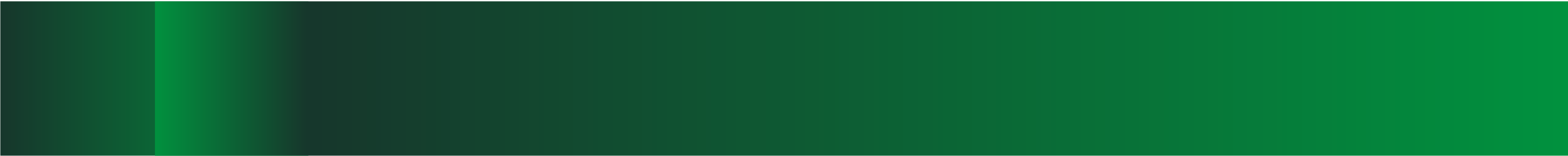 СБОР СТАТИСТИЧЕСКОЙ ОТЧЕТНОСТИ В ЭЛЕКТРОННОМ ВИДЕ:Камчатстат информирует, что 30 декабря 2020 года вступили в силу изменения в ч.7 ст.8 Федерального закона от 29.11.2007 №282-ФЗ «Об официальном статистическом учете и системе государственной статистики в Российской Федерации», в соответствии с которыми все респонденты обязаны предоставлять первичные статистические данные, документированные по формам федерального статистического наблюдения, исключительно в форме электронного документооборота, подписанного усиленной квалифицированной электронной подписью (УКЭП), включая «пустые» отчеты в случае отсутствия явления. Для субъектов малого предпринимательства эта норма начинает действовать с 1 января 2022 года.Передача отчетности в электронном виде для Камчатстата осуществляется:- через специализированных операторов связи, информация о которых представлена на официальном сайте Камчатстата (https://kamstat.gks.ru) в разделе «Респондентам» – «Статистическая отчетность в электронном виде» - «Предоставление отчетов через спецоператоров связи»;- через систему «WEB-сбор» в режиме «on-line» - непосредственно на сайте Камчатстата и в режиме «off-line» - с использованием специализированного программного обеспечения, не требующего постоянного подключения к Интернету.  Программное обеспечение и ссылка на «on-line» режим размещены на сайте Камчатстата в разделе «Респондентам» – «Статистическая отчетность в электронном виде» - «Система Web-сбора» - Сдача статистической отчетности в электронном виде».ПРИЛОЖЕНИЕОбразец (квитанция)Адрес Камчатстата:683017, г.Петропавловск-Камчатский, ул. Кроноцкая,14тел.:   (415) 21-99-00факс:  (415) 21-99-11
E-mail: p41_kamstat@gks.ru http:// kamstat.gks.ruОбразецПЛАТЕЖНОЕ ПОРУЧЕНИЕ №  	            		 	Дата	Вид платежаАкт оказ.услуг №000000 от 00.00.00 услуги по предоставлению платной статинформации по каталогу №1.2.5,  договор б/н от 11.01.21, без  НДСТерриториальный орган Федеральной службы государственной статистики по Камчатскому краю (Камчатстат) информирует Вас о том, что все начисления, представленные к оплате по договорам и запросам на оказание информационных услуг, регистрируются в Государственной информационной системе о государственных и муниципальных платежах (ГИС ГМП), где присваивается «Уникальный идентификатор начисления» (УИН) каждому выставленному счету (квитанции). Согласно Приказу Минфина России от 12 ноября 2013г. №107н «Об утверждении Правил указания информации в реквизитах распоряжений о переводе денежных средств в уплату платежей в бюджетную систему Российской Федерации» (с изменениями дополнениями) в обязательном порядке при проведении оплаты в платежном поручении в <22> поле обязательно указывать «Уникальный идентификатор начисления» (УИН).ОбразецДОГОВОР  №об оказании информационных услугг. Петропавловск-Камчатский                                  «___» _______________ 20___г.Территориальный орган Федеральной службы государственной статистики по Камчатскому краю, именуемый в дальнейшем “Исполнитель”, в лице временно исполняющего обязанности руководителя Территориального органа Федеральной службы государственной статистики по Камчатскому краю Дворка Г.Ф., действующей на основании Положения о Камчатстате, утвержденного приказом Росстата от 20.04.2018  №232 и приказа Росстата от 14.12.2021  №96/кт, c одной стороны, и в дальнейшем именуемый "Заказчик", с другой стороны, заключили настоящий договор о нижеследующем:I. ПРЕДМЕТ ДОГОВОРАИсполнитель поставляет в адрес Заказчика статистические издания в виде статистических сборников, бюллетеней, экспресс-информаций, экономических докладов и аналитических записок в печатном исполнении или в электронной версии, а Заказчик оплачивает статистические издания в установленные сроки.II. ОБЯЗАННОСТИ СТОРОН2.1. Исполнитель в установленные сроки представляет Заказчику издания согласно каталогу и подписному бланку-заказу (каталог и подписной бланк заказа являются неотъемлемой частью договора). Доставка статинформации осуществляется почтой, электронной почтой либо курьером Заказчика на основании доверенности (нужное подчеркнуть).2.2. В случае невыполнения какой-либо работы по каталогу (по объективным причинам) Исполнитель извещает Заказчика не позднее, чем за 10 дней до окончания срока выполнения работ.2.3. Сумма по договору за год составляет_________________________________ ________________________________________________________________________________.2.4. Форма оплаты определяется Заказчиком: предоплата в размере до 100 процентов суммы договора, либо оплата по факту предоставления информации. Оплата за статинформацию производится Заказчиком в безналичном порядке на основании предоставленных Исполнителем счета, счета-фактуры, акта об оказании услуг до 25 числа следующего месяца. Заказчик обязан вернуть Исполнителю подписанный акт об оказании услуг. В случае невозврата Заказчиком подписанного акта об оказании услуг в течение 30 календарных дней со дня получения акта, услуги считаются оказанными и принятыми Заказчиком и последующие претензии по ним не принимаются.При оплате Заказчик обязан указать в платежном поручении уникальный идентификатор начисления (УИН), указанный в выставленном счете.2.5. За просрочку оплаты выставленной счет-фактуры Заказчик несет ответственность в соответствии с действующим законодательством Российской Федерации. В случае несвоевременного получения счет-фактуры Заказчик извещает Исполнителя по телефонам: 
21-99-07,   21-99-06.2.6. В случае неоплаты статистических изданий за предыдущий месяц Исполнитель оставляет за собой право не поставлять информацию в следующем месяце.2.7. Представленный материал не может быть полностью или частично воспроизведен, тиражирован и распространен другим лицам, а также в качестве официального издания без согласования с Территориальным органом Федеральной службы государственной статистики по Камчатскому краю. Ответственность за хранение и использование статистических материалов с грифом “Для служебного пользования” несет Заказчик.2.8. Указанная в п.2.3. настоящего договора сумма может быть изменена Исполнителем в одностороннем порядке в связи с изменением порядка формирования цены. Изменение суммы договора оформляется дополнительным соглашением сторон.III. СРОК ДЕЙСТВИЯ ДОГОВОРА, ПОРЯДОК РАСТОРЖЕНИЯ ДОГОВОРА, ВНЕСЕНИЯ ИЗМЕНЕНИЙ И ДОПОЛНЕНИЙ.3.1. Срок действия договора устанавливается с 01.01.2022 по 31.12.2022. 3.2. Изменение условий договора, его расторжение и прекращение допускаются по согласованию сторон. Вносимые дополнения и изменения рассматриваются сторонами в тридцатидневный срок и оформляются дополнительным соглашением.3.3. О предстоящем досрочном расторжении договора Заказчик извещает Исполнителя не позднее, чем за месяц. В случае несоблюдения данного срока, Заказчик производит оплату уже подготовленного материала.3.4. Споры, возникающие при исполнении данного договора, предварительно регулируются сторонами. При не достижении положительного результата спор передается на рассмотрение в Арбитражный суд Камчатского края.IV. ЮРИДИЧЕСКИЕ АДРЕСА СТОРОНИСПОЛНИТЕЛЬ: .Петропавловск-Камчатский, ул.Кроноцкая, д.14. Территориальный орган Федеральной службы государственной статистики по Камчатскому краю.Реквизиты для перечисления: ИНН 4101008028 КПП 410101001 УФК по Камчатскому краю (Территориальный орган  Федеральной службы государственной статистики по Камчатскому краю, л/сч 04381361990) Казначейский счет 03100643000000013800, БИК ТОФК 013002402, Единый казначейский счет 40102810945370000031 в Отделении Петропавловск-Камчатский Банка России//Управление Федерального казначейства по Камчатскому краю г.Петропавловск-Камчатский, код доходов 15711301040016000130, ОКПО 2347676, ОКТМО 30701000, ОКФС 12, ОКОПФ 75104.»ЗАКАЗЧИК: ___________________________________________________________________________________ Главный бухгалтер (Ф.И.О., № телефона) _______________________________________________ПОЛУЧАТЕЛЬ (адрес, отдел, № кабинета, № телефона, ИНН) для которого предназначена информация ___________________________________________________________________________________Каталог статистических изданий и информационных услуг на 2022 годКАТАЛОГОтветственный за выпускотдел сводных статистических работ 
и общественных связейКомпьютерная верстка 
отдела сводных статистических работ 
и общественных связейПорядок использования материалов данного издания регламентируется
Гражданским кодексом Российской Федерации (часть четвертая)Подписано в печать 03.11.2021				Формат 60х84  1/16 Тираж 80 экз.							ЗаказОтпечатано в Камчатстате683017, г.Петропавловск-Камчатский, ул. Кроноцкая, д.14Обращение к пользователям статистической информации……………………………………3Краткая характеристика выпускаемых экономико-статистических материалов………….5Служебные телефоны специалистов………………………………………………………….6Ответственные за подготовку материалов……………………………………………………6ГОСУДАРСТВЕННЫЕ УСЛУГИ……………………………………………………………….7Образец запроса о предоставлении официальной статистической информации…………..8Официальные статистические публикации Камчатстата……………………………………9ИНФОРМАЦИОННЫЕ УСЛУГИ КАМЧАТСТАТА………………………………………….11Порядок оформления заказов на информационные услуги Камчатстата…………………..11Образец запроса о предоставлении платной информации………………………………….12СТАТИСТИЧЕСКИЕ ПУБЛИКАЦИИ КАМЧАТСТАТА…………………………………….13Комплексные информационные материалы………………………………………………….13Региональные счета и основные фонды………………………………………………………20Статистический регистр………………………………………………………………………..22Промышленное производство…………………………………………………………………23Сельское хозяйство…………………………………………………………………………….27Сельскохозяйственная микроперепись 2021 года……………………………………………30Строительство и инвестиции………………………………………………………………….30Научные исследования и инновации……………….…………………………………………33Оптовая торговля…………………………….…………………………………………………35Внешнеэкономическая деятельность ………………………………………………………...36Розничная торговля…………………………………………………………………………….37Транспорт и связь………………………………………………………………………………39Платные услуги населению……………………………………………………………………40Жилищно-коммунальное хозяйство…………………………………………………………..42Охрана окружающей среды…………………………………………………………….……...44Социальная сфера………………………………………….…………………………………...45Демографическая статистика………………………………………………………………….48Финансы………………………………………………………………………………………...51Цены и тарифы………………………………………………….………………………………53Рабочая сила, оплата и условия труда работников…………………………………………..55Уровень жизни и обследование домашних хозяйств…………………….…………………..59Классификаторы………………………………………………………………………………..62Приложение…………………………………………………………………………………….65Понедельникс 8.45до 17.30Перерыв 
с 12.30 до 13.30Вторникс 8.45до 17.30Перерыв 
с 12.30 до 13.30Средас 8.45до 17.30Перерыв 
с 12.30 до 13.30Четвергс 8.45до 17.30Перерыв 
с 12.30 до 13.30Пятницас 8.45до 14.30с 12.30 до 13.15ДолжностьФИОтелефонРуководитель Завадская 
Марина Владимировна21-99-01Заместитель руководителя Сорокина
Евгения Анатольевна21-99-02Заместитель руководителяДворка Галина Федоровна21-99-03Административный отделХоханов 
Денис Анатольевич21-99-05РазделыОтветственныеТелефоныКомплексные информационные материалы Струк 
Ирина Геннадьевна21-99-09Научные исследования и инновации Социальная сфера Демографическая статистика Рабочая сила, оплата и условия труда работниковБорисова
Елена Сергеевна21-99-33Строительство и инвестицииОптовая торговляВнешнеэкономическая деятельность Розничная торговляТранспорт и связьПлатные услуги населениюЖилищно-коммунальное хозяйствоЧернышова 
Виктория Викторовна21-99-27Статистический регистр Промышленное производство Сельское хозяйство Охрана окружающей среды КлассификаторыШахматова
Светлана Николаевна21-99-19Финансы Цены и тарифы  Региональные счета и основные фондыМатвеева Евгения Ивановна21-99-32Уровень жизни и обследование домашних хозяйствДанчук Ирина Сегеевна21-99-15Территориальный орган Федеральной службы государственной статистики 
по Камчатскому краю(для физического лица – фамилия, имя, отчество (при наличии), для юридического лица – полное и, если имеется, сокращенное 
или фирменное наименование)(для физического лица – фамилия, имя, отчество (при наличии), для юридического лица – полное и, если имеется, сокращенное 
или фирменное наименование)Почтовый адресАдрес электронной почтыКонтактный телефонПрошу  предоставить  имеющуюся  официальную  статистическую Прошу  предоставить  имеющуюся  официальную  статистическую информацию  по  следующим  показателям:(следует привести сведения, позволяющие однозначно определить состав запрашиваемой информации: наименование показателя(ей), требуемая степень детализации данных и периоды, за которые требуется информация)(следует привести сведения, позволяющие однозначно определить состав запрашиваемой информации: наименование показателя(ей), требуемая степень детализации данных и периоды, за которые требуется информация)Ответ прошу направить по почтовому адресу / по электронному адресу.                                                                    (нужное подчеркнуть)« »20г.(подпись)(Ф.И.О. физического лица/руководителя организации)1.37.2ДокладПериодичностьСрок 
выпускаРазмещение на Интернет-сайте Камчатстата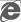 месячнаяна 24-25 рабочий день после отчетного  периодаПубликации / Официальные статистические 
публикации КамчатстатаПубликации / Официальные статистические 
публикации Камчатстата1.37.4СборникПериодичностьСрок выпускаРазмещение на Интернет-сайте КамчатстатагодоваямайПубликации / Официальные статистические публикации КамчатстатаПубликации / Официальные статистические публикации Камчатстата1.37.5СборникПериодичностьСрок 
выпускаРазмещение на Интернет-сайте  КамчатстатагодоваядекабрьПубликации / Официальные статистические публикации КамчатстатаПубликации / Официальные статистические публикации Камчатстатаот «___»______20__г. № _____Территориальный орган Федеральной службы государственной статистики 
по  Камчатскому краюИнформация необходима (выбрать нужный вариант):Информация необходима (выбрать нужный вариант):  в печатном виде   в электронном виде(информация пересылается почтой России либо передаётся лично в руки)(информация передаётся по электронной почте)РЕКВИЗИТЫ ОРГАНИЗАЦИИ (ПРЕДПРИЯТИЯ)РЕКВИЗИТЫ ОРГАНИЗАЦИИ (ПРЕДПРИЯТИЯ)РЕКВИЗИТЫ ОРГАНИЗАЦИИ (ПРЕДПРИЯТИЯ)РЕКВИЗИТЫ ОРГАНИЗАЦИИ (ПРЕДПРИЯТИЯ)Юридический адрес(индекс, город, улица, дом, корпус)(индекс, город, улица, дом, корпус)(индекс, город, улица, дом, корпус)Почтовый адрес(для отправки информации)(индекс, город, улица, дом, корпус)(индекс, город, улица, дом, корпус)(индекс, город, улица, дом, корпус)Адрес электронной почты(для отправки информации)БанкРасчетный счетК/счетИННБИККППОКПОРуководительМ.П.(подпись)(расшифровка подписи)Ф.И.О. контактного лицаТелефон№ п/пНаименование статистической информацииПериодичностьПериодичностьЦена, рублей Цена, рублей № п/пНаименование статистической информацииПериодичностьПериодичностьбумажный
вариантэлектронный
вид№ п/пНаименование статистической информацииПериодичностьПериодичность   1 экз.   .
годовая
подписка   1 экз.   .
годовая
подпискаКОМПЛЕКСНЫЕ ИНФОРМАЦИОННЫЕ МАТЕРИАЛЫКОМПЛЕКСНЫЕ ИНФОРМАЦИОННЫЕ МАТЕРИАЛЫКОМПЛЕКСНЫЕ ИНФОРМАЦИОННЫЕ МАТЕРИАЛЫКОМПЛЕКСНЫЕ ИНФОРМАЦИОННЫЕ МАТЕРИАЛЫКОМПЛЕКСНЫЕ ИНФОРМАЦИОННЫЕ МАТЕРИАЛЫКОМПЛЕКСНЫЕ ИНФОРМАЦИОННЫЕ МАТЕРИАЛЫСтатистические сборникиСтатистические сборникиСтатистические сборникиСтатистические сборникиСтатистические сборникиСтатистические сборники1.1.1Камчатский край(комплексный статистический сборник)годовая, 
ноябрьгодовая, 
ноябрь1146010700Настоящий сборник является наиболее полным комплексным изданием Камчатстата, отражающим явления и процессы, происходящие в экономической и социальной жизни края. Статистические данные публикуются за 2015-2021гг. Для сравнительной характеристики по отдельным показателям данные приведены по России в целом и регионам Дальневосточного федерального округа.Настоящий сборник является наиболее полным комплексным изданием Камчатстата, отражающим явления и процессы, происходящие в экономической и социальной жизни края. Статистические данные публикуются за 2015-2021гг. Для сравнительной характеристики по отдельным показателям данные приведены по России в целом и регионам Дальневосточного федерального округа.Настоящий сборник является наиболее полным комплексным изданием Камчатстата, отражающим явления и процессы, происходящие в экономической и социальной жизни края. Статистические данные публикуются за 2015-2021гг. Для сравнительной характеристики по отдельным показателям данные приведены по России в целом и регионам Дальневосточного федерального округа.Настоящий сборник является наиболее полным комплексным изданием Камчатстата, отражающим явления и процессы, происходящие в экономической и социальной жизни края. Статистические данные публикуются за 2015-2021гг. Для сравнительной характеристики по отдельным показателям данные приведены по России в целом и регионам Дальневосточного федерального округа.Настоящий сборник является наиболее полным комплексным изданием Камчатстата, отражающим явления и процессы, происходящие в экономической и социальной жизни края. Статистические данные публикуются за 2015-2021гг. Для сравнительной характеристики по отдельным показателям данные приведены по России в целом и регионам Дальневосточного федерального округа.1.1.2Социально-экономическое положение городов и районов Камчатского края годовая, 
октябрьгодовая, 
октябрь87808350В сборнике представлены данные о демографической ситуации, безработице, развитии социальной сферы, уровне жизни населения, деятельности организаций по видам экономической деятельности; рейтинговые оценки по основным показателям социально-экономического развития районов. Информация приведена в динамике за 2016-2021гг.В сборнике представлены данные о демографической ситуации, безработице, развитии социальной сферы, уровне жизни населения, деятельности организаций по видам экономической деятельности; рейтинговые оценки по основным показателям социально-экономического развития районов. Информация приведена в динамике за 2016-2021гг.В сборнике представлены данные о демографической ситуации, безработице, развитии социальной сферы, уровне жизни населения, деятельности организаций по видам экономической деятельности; рейтинговые оценки по основным показателям социально-экономического развития районов. Информация приведена в динамике за 2016-2021гг.В сборнике представлены данные о демографической ситуации, безработице, развитии социальной сферы, уровне жизни населения, деятельности организаций по видам экономической деятельности; рейтинговые оценки по основным показателям социально-экономического развития районов. Информация приведена в динамике за 2016-2021гг.В сборнике представлены данные о демографической ситуации, безработице, развитии социальной сферы, уровне жизни населения, деятельности организаций по видам экономической деятельности; рейтинговые оценки по основным показателям социально-экономического развития районов. Информация приведена в динамике за 2016-2021гг.1.1.4Камчатка - 2021 в цифрах и диаграммахгодовая,
апрельгодовая,
апрель31102840Статистическое обозрение. Малоформатное (карманное) издание. В нем представлены оперативные данные по основным социально-экономическим показателям, характеризующим положение Камчатского края за 2021 год. Информация приведена на основе ежемесячных и ежеквартальных статистических показателей в текстовом виде и цветных диаграммах.Статистическое обозрение. Малоформатное (карманное) издание. В нем представлены оперативные данные по основным социально-экономическим показателям, характеризующим положение Камчатского края за 2021 год. Информация приведена на основе ежемесячных и ежеквартальных статистических показателей в текстовом виде и цветных диаграммах.Статистическое обозрение. Малоформатное (карманное) издание. В нем представлены оперативные данные по основным социально-экономическим показателям, характеризующим положение Камчатского края за 2021 год. Информация приведена на основе ежемесячных и ежеквартальных статистических показателей в текстовом виде и цветных диаграммах.Статистическое обозрение. Малоформатное (карманное) издание. В нем представлены оперативные данные по основным социально-экономическим показателям, характеризующим положение Камчатского края за 2021 год. Информация приведена на основе ежемесячных и ежеквартальных статистических показателей в текстовом виде и цветных диаграммах.Статистическое обозрение. Малоформатное (карманное) издание. В нем представлены оперативные данные по основным социально-экономическим показателям, характеризующим положение Камчатского края за 2021 год. Информация приведена на основе ежемесячных и ежеквартальных статистических показателей в текстовом виде и цветных диаграммах.1.1.5Камчатский край в цифрахгодовая,
майгодовая,
май77207280Краткий статистический сборник. Помещена информация о социально-экономическом положении Камчатского края за 2021 год. Приведены данные, отражающие демографические процессы, проблемы занятости и безработицы, денежные доходы населения, о социальной сфере, финансовом состоянии, внешнеэкономической деятельности, инвестициях, ценах и тарифах, о деятельности организаций отдельных видов экономической деятельности. В сборнике информация приведена в динамике за шесть лет.Краткий статистический сборник. Помещена информация о социально-экономическом положении Камчатского края за 2021 год. Приведены данные, отражающие демографические процессы, проблемы занятости и безработицы, денежные доходы населения, о социальной сфере, финансовом состоянии, внешнеэкономической деятельности, инвестициях, ценах и тарифах, о деятельности организаций отдельных видов экономической деятельности. В сборнике информация приведена в динамике за шесть лет.Краткий статистический сборник. Помещена информация о социально-экономическом положении Камчатского края за 2021 год. Приведены данные, отражающие демографические процессы, проблемы занятости и безработицы, денежные доходы населения, о социальной сфере, финансовом состоянии, внешнеэкономической деятельности, инвестициях, ценах и тарифах, о деятельности организаций отдельных видов экономической деятельности. В сборнике информация приведена в динамике за шесть лет.Краткий статистический сборник. Помещена информация о социально-экономическом положении Камчатского края за 2021 год. Приведены данные, отражающие демографические процессы, проблемы занятости и безработицы, денежные доходы населения, о социальной сфере, финансовом состоянии, внешнеэкономической деятельности, инвестициях, ценах и тарифах, о деятельности организаций отдельных видов экономической деятельности. В сборнике информация приведена в динамике за шесть лет.Краткий статистический сборник. Помещена информация о социально-экономическом положении Камчатского края за 2021 год. Приведены данные, отражающие демографические процессы, проблемы занятости и безработицы, денежные доходы населения, о социальной сфере, финансовом состоянии, внешнеэкономической деятельности, инвестициях, ценах и тарифах, о деятельности организаций отдельных видов экономической деятельности. В сборнике информация приведена в динамике за шесть лет.1.1.6Доступная статистикагодовая, 
июльгодовая, 
июль37403430В малоформатном сборнике в максимально доступной форме представлена информация по самым актуальным вопросам за 2021 год, в ряде случаев в сравнении с предыдущим годом. Публикуются сведения, отражающие ситуацию в социальной сфере и характеризующие уровень жизни населения, рынок труда, внешнеэкономическую деятельность. Издание иллюстрировано цветными  диаграммами и картинками.В малоформатном сборнике в максимально доступной форме представлена информация по самым актуальным вопросам за 2021 год, в ряде случаев в сравнении с предыдущим годом. Публикуются сведения, отражающие ситуацию в социальной сфере и характеризующие уровень жизни населения, рынок труда, внешнеэкономическую деятельность. Издание иллюстрировано цветными  диаграммами и картинками.В малоформатном сборнике в максимально доступной форме представлена информация по самым актуальным вопросам за 2021 год, в ряде случаев в сравнении с предыдущим годом. Публикуются сведения, отражающие ситуацию в социальной сфере и характеризующие уровень жизни населения, рынок труда, внешнеэкономическую деятельность. Издание иллюстрировано цветными  диаграммами и картинками.В малоформатном сборнике в максимально доступной форме представлена информация по самым актуальным вопросам за 2021 год, в ряде случаев в сравнении с предыдущим годом. Публикуются сведения, отражающие ситуацию в социальной сфере и характеризующие уровень жизни населения, рынок труда, внешнеэкономическую деятельность. Издание иллюстрировано цветными  диаграммами и картинками.В малоформатном сборнике в максимально доступной форме представлена информация по самым актуальным вопросам за 2021 год, в ряде случаев в сравнении с предыдущим годом. Публикуются сведения, отражающие ситуацию в социальной сфере и характеризующие уровень жизни населения, рынок труда, внешнеэкономическую деятельность. Издание иллюстрировано цветными  диаграммами и картинками.1.1.8Паспорт социально-экономического развития района (города)годовая,
октябрьгодовая,
октябрьстоимость полного комплекта4086037200В сборнике представлены основные характеристики состояния экономики и социальной сферы каждого района края и городов: Петропавловска-Камчатского, Елизово (полный комплект состоит из 13 паспортов). Данные приведены в динамике за 2011-2021гг. Информация выпускается отдельно по каждому району (городу). Стоимость отдельного паспорта:В сборнике представлены основные характеристики состояния экономики и социальной сферы каждого района края и городов: Петропавловска-Камчатского, Елизово (полный комплект состоит из 13 паспортов). Данные приведены в динамике за 2011-2021гг. Информация выпускается отдельно по каждому району (городу). Стоимость отдельного паспорта:В сборнике представлены основные характеристики состояния экономики и социальной сферы каждого района края и городов: Петропавловска-Камчатского, Елизово (полный комплект состоит из 13 паспортов). Данные приведены в динамике за 2011-2021гг. Информация выпускается отдельно по каждому району (городу). Стоимость отдельного паспорта:В сборнике представлены основные характеристики состояния экономики и социальной сферы каждого района края и городов: Петропавловска-Камчатского, Елизово (полный комплект состоит из 13 паспортов). Данные приведены в динамике за 2011-2021гг. Информация выпускается отдельно по каждому району (городу). Стоимость отдельного паспорта:В сборнике представлены основные характеристики состояния экономики и социальной сферы каждого района края и городов: Петропавловска-Камчатского, Елизово (полный комплект состоит из 13 паспортов). Данные приведены в динамике за 2011-2021гг. Информация выпускается отдельно по каждому району (городу). Стоимость отдельного паспорта:г.Петропавловск-Камчатский 35303210Елизовский район34303110г.Елизово30002730Мильковский район30602790Соболевский район30602790Усть-Большерецкий район30602790Усть-Камчатский район30602790Алеутский район30002730Быстринский район30602790Карагинский район30602790Олюторский район31102840Пенжинский район30002730Тигильский район343031101.1.10Петропавловск-Камчатский в цифрахгодовая,
сентябрьгодовая,
сентябрь53604930В сборнике отражена информация, всесторонне характеризующая социально-экономическое положение краевого центра в динамике за 2016-2021гг.: промышленное производство, инвестиции в основной капитал и строительство, транспорт, торговлю и платные услуги населению, финансы, социальную сферу и охрану окружающей среды. Отдельные показатели, характеризуют социальную сферу и демографию. Дана краткая историко-географическая справка развития города. Издание иллюстрировано цветными графиками.В сборнике отражена информация, всесторонне характеризующая социально-экономическое положение краевого центра в динамике за 2016-2021гг.: промышленное производство, инвестиции в основной капитал и строительство, транспорт, торговлю и платные услуги населению, финансы, социальную сферу и охрану окружающей среды. Отдельные показатели, характеризуют социальную сферу и демографию. Дана краткая историко-географическая справка развития города. Издание иллюстрировано цветными графиками.В сборнике отражена информация, всесторонне характеризующая социально-экономическое положение краевого центра в динамике за 2016-2021гг.: промышленное производство, инвестиции в основной капитал и строительство, транспорт, торговлю и платные услуги населению, финансы, социальную сферу и охрану окружающей среды. Отдельные показатели, характеризуют социальную сферу и демографию. Дана краткая историко-географическая справка развития города. Издание иллюстрировано цветными графиками.В сборнике отражена информация, всесторонне характеризующая социально-экономическое положение краевого центра в динамике за 2016-2021гг.: промышленное производство, инвестиции в основной капитал и строительство, транспорт, торговлю и платные услуги населению, финансы, социальную сферу и охрану окружающей среды. Отдельные показатели, характеризуют социальную сферу и демографию. Дана краткая историко-географическая справка развития города. Издание иллюстрировано цветными графиками.В сборнике отражена информация, всесторонне характеризующая социально-экономическое положение краевого центра в динамике за 2016-2021гг.: промышленное производство, инвестиции в основной капитал и строительство, транспорт, торговлю и платные услуги населению, финансы, социальную сферу и охрану окружающей среды. Отдельные показатели, характеризуют социальную сферу и демографию. Дана краткая историко-географическая справка развития города. Издание иллюстрировано цветными графиками.1.1.11Показатели эффективности деятельности органов местного самоуправления городских округов и муниципальных районовгодовая,
майгодовая,
май22902070Сборник содержит информацию по статистическим показателям, необходимым для оценки эффективности деятельности органов местного самоуправления городских округов и муниципальных районов за 2017-2021 годы. Сборник содержит методологические комментарии, историко-географическую справку.Сборник содержит информацию по статистическим показателям, необходимым для оценки эффективности деятельности органов местного самоуправления городских округов и муниципальных районов за 2017-2021 годы. Сборник содержит методологические комментарии, историко-географическую справку.Сборник содержит информацию по статистическим показателям, необходимым для оценки эффективности деятельности органов местного самоуправления городских округов и муниципальных районов за 2017-2021 годы. Сборник содержит методологические комментарии, историко-географическую справку.Сборник содержит информацию по статистическим показателям, необходимым для оценки эффективности деятельности органов местного самоуправления городских округов и муниципальных районов за 2017-2021 годы. Сборник содержит методологические комментарии, историко-географическую справку.Сборник содержит информацию по статистическим показателям, необходимым для оценки эффективности деятельности органов местного самоуправления городских округов и муниципальных районов за 2017-2021 годы. Сборник содержит методологические комментарии, историко-географическую справку.1.1.1341 регион. Графический обзоргодовая,
августгодовая,
август42803850В сборнике приведены основные показатели, характеризующие социально-экономического положение Камчатского края. Информация представлена с помощью диаграмм и графиков, в отдельных случаях дается краткий текстовой анализ. По ряду показателей проводится сопоставление с регионами Дальневосточного федерального округа и Россией. Информация представлена в динамике за 2012-2021 годы.В сборнике приведены основные показатели, характеризующие социально-экономического положение Камчатского края. Информация представлена с помощью диаграмм и графиков, в отдельных случаях дается краткий текстовой анализ. По ряду показателей проводится сопоставление с регионами Дальневосточного федерального округа и Россией. Информация представлена в динамике за 2012-2021 годы.В сборнике приведены основные показатели, характеризующие социально-экономического положение Камчатского края. Информация представлена с помощью диаграмм и графиков, в отдельных случаях дается краткий текстовой анализ. По ряду показателей проводится сопоставление с регионами Дальневосточного федерального округа и Россией. Информация представлена в динамике за 2012-2021 годы.В сборнике приведены основные показатели, характеризующие социально-экономического положение Камчатского края. Информация представлена с помощью диаграмм и графиков, в отдельных случаях дается краткий текстовой анализ. По ряду показателей проводится сопоставление с регионами Дальневосточного федерального округа и Россией. Информация представлена в динамике за 2012-2021 годы.В сборнике приведены основные показатели, характеризующие социально-экономического положение Камчатского края. Информация представлена с помощью диаграмм и графиков, в отдельных случаях дается краткий текстовой анализ. По ряду показателей проводится сопоставление с регионами Дальневосточного федерального округа и Россией. Информация представлена в динамике за 2012-2021 годы.1.1.14Национальные проекты в призме статистикигодовая,
сентябрьгодовая,
сентябрь41303740Сборник содержит информацию по отдельным статистическим показателям, характеризующим ход реализации национальных проектов согласно Указу Президента Российской Федерации от 7 мая 2018 года 
«О национальных целях и стратегических задачах развития Российской Федерации на период до 2024 года». Информация представлена в динамике за 3 года
(2019-2021 годы) по России, регионам Дальневосточного федерального округа и в том числе по Камчатскому краю. Приведены краткие методологические пояснения.Сборник содержит информацию по отдельным статистическим показателям, характеризующим ход реализации национальных проектов согласно Указу Президента Российской Федерации от 7 мая 2018 года 
«О национальных целях и стратегических задачах развития Российской Федерации на период до 2024 года». Информация представлена в динамике за 3 года
(2019-2021 годы) по России, регионам Дальневосточного федерального округа и в том числе по Камчатскому краю. Приведены краткие методологические пояснения.Сборник содержит информацию по отдельным статистическим показателям, характеризующим ход реализации национальных проектов согласно Указу Президента Российской Федерации от 7 мая 2018 года 
«О национальных целях и стратегических задачах развития Российской Федерации на период до 2024 года». Информация представлена в динамике за 3 года
(2019-2021 годы) по России, регионам Дальневосточного федерального округа и в том числе по Камчатскому краю. Приведены краткие методологические пояснения.Сборник содержит информацию по отдельным статистическим показателям, характеризующим ход реализации национальных проектов согласно Указу Президента Российской Федерации от 7 мая 2018 года 
«О национальных целях и стратегических задачах развития Российской Федерации на период до 2024 года». Информация представлена в динамике за 3 года
(2019-2021 годы) по России, регионам Дальневосточного федерального округа и в том числе по Камчатскому краю. Приведены краткие методологические пояснения.Сборник содержит информацию по отдельным статистическим показателям, характеризующим ход реализации национальных проектов согласно Указу Президента Российской Федерации от 7 мая 2018 года 
«О национальных целях и стратегических задачах развития Российской Федерации на период до 2024 года». Информация представлена в динамике за 3 года
(2019-2021 годы) по России, регионам Дальневосточного федерального округа и в том числе по Камчатскому краю. Приведены краткие методологические пояснения.1.1.20Экономика и социальная сфера муниципальных образований Камчатского краягодовая, 
ноябрьгодовая, 
ноябрь82507500В сборнике представлена информация об объектах бытового обслуживания, розничной торговли и общественного питания, коммунальной сферы, социальной защиты населения, спортивных сооружениях, общеобразовательных учреждениях, учреждениях здравоохранения, культуры и искусства муниципальных образований Камчатского края. Содержится информация о муниципальном бюджете территориальных образований, численности муниципальных служащих. Часть материалов сборника посвящена деятельности организаций отдельных видов экономической деятельности. Динамика – 5 лет (2017-2021 годы). Издание иллюстрировано цветными диаграммами. Приведены краткие методологические пояснения, историко-географическая справка.В сборнике представлена информация об объектах бытового обслуживания, розничной торговли и общественного питания, коммунальной сферы, социальной защиты населения, спортивных сооружениях, общеобразовательных учреждениях, учреждениях здравоохранения, культуры и искусства муниципальных образований Камчатского края. Содержится информация о муниципальном бюджете территориальных образований, численности муниципальных служащих. Часть материалов сборника посвящена деятельности организаций отдельных видов экономической деятельности. Динамика – 5 лет (2017-2021 годы). Издание иллюстрировано цветными диаграммами. Приведены краткие методологические пояснения, историко-географическая справка.В сборнике представлена информация об объектах бытового обслуживания, розничной торговли и общественного питания, коммунальной сферы, социальной защиты населения, спортивных сооружениях, общеобразовательных учреждениях, учреждениях здравоохранения, культуры и искусства муниципальных образований Камчатского края. Содержится информация о муниципальном бюджете территориальных образований, численности муниципальных служащих. Часть материалов сборника посвящена деятельности организаций отдельных видов экономической деятельности. Динамика – 5 лет (2017-2021 годы). Издание иллюстрировано цветными диаграммами. Приведены краткие методологические пояснения, историко-географическая справка.В сборнике представлена информация об объектах бытового обслуживания, розничной торговли и общественного питания, коммунальной сферы, социальной защиты населения, спортивных сооружениях, общеобразовательных учреждениях, учреждениях здравоохранения, культуры и искусства муниципальных образований Камчатского края. Содержится информация о муниципальном бюджете территориальных образований, численности муниципальных служащих. Часть материалов сборника посвящена деятельности организаций отдельных видов экономической деятельности. Динамика – 5 лет (2017-2021 годы). Издание иллюстрировано цветными диаграммами. Приведены краткие методологические пояснения, историко-географическая справка.В сборнике представлена информация об объектах бытового обслуживания, розничной торговли и общественного питания, коммунальной сферы, социальной защиты населения, спортивных сооружениях, общеобразовательных учреждениях, учреждениях здравоохранения, культуры и искусства муниципальных образований Камчатского края. Содержится информация о муниципальном бюджете территориальных образований, численности муниципальных служащих. Часть материалов сборника посвящена деятельности организаций отдельных видов экономической деятельности. Динамика – 5 лет (2017-2021 годы). Издание иллюстрировано цветными диаграммами. Приведены краткие методологические пояснения, историко-географическая справка.Комплексные статистические бюллетениКомплексные статистические бюллетениКомплексные статистические бюллетениКомплексные статистические бюллетениКомплексные статистические бюллетениКомплексные статистические бюллетени1.2.1Основные показатели экономического и социального развития Камчатского краямесячнаямесячнаях4154980Бюллетень содержит оперативные сведения по важнейшим социально-экономическим показателям развития экономики края в сравнении с аналогичным периодом предыдущего года.Бюллетень содержит оперативные сведения по важнейшим социально-экономическим показателям развития экономики края в сравнении с аналогичным периодом предыдущего года.Бюллетень содержит оперативные сведения по важнейшим социально-экономическим показателям развития экономики края в сравнении с аналогичным периодом предыдущего года.Бюллетень содержит оперативные сведения по важнейшим социально-экономическим показателям развития экономики края в сравнении с аналогичным периодом предыдущего года.Бюллетень содержит оперативные сведения по важнейшим социально-экономическим показателям развития экономики края в сравнении с аналогичным периодом предыдущего года.1.2.2Основные показатели социально-экономического развития регионов Дальневосточного федерального округамесячная, 
месячная, 
х6457740В бюллетене представлена расширенная система оперативных показателей для оценки ситуации в сфере производства и в социальной сфере Камчатского края на фоне регионов Дальневосточного федерального округа.В бюллетене представлена расширенная система оперативных показателей для оценки ситуации в сфере производства и в социальной сфере Камчатского края на фоне регионов Дальневосточного федерального округа.В бюллетене представлена расширенная система оперативных показателей для оценки ситуации в сфере производства и в социальной сфере Камчатского края на фоне регионов Дальневосточного федерального округа.В бюллетене представлена расширенная система оперативных показателей для оценки ситуации в сфере производства и в социальной сфере Камчатского края на фоне регионов Дальневосточного федерального округа.В бюллетене представлена расширенная система оперативных показателей для оценки ситуации в сфере производства и в социальной сфере Камчатского края на фоне регионов Дальневосточного федерального округа.1.2.3Краткосрочные экономические показатели Камчатского края месячнаямесячнаях192023040Бюллетень содержит в ежемесячной динамике с 2013 года данные по важнейшим показателям, характеризующим состояние экономики и уровень жизни населения.Бюллетень содержит в ежемесячной динамике с 2013 года данные по важнейшим показателям, характеризующим состояние экономики и уровень жизни населения.Бюллетень содержит в ежемесячной динамике с 2013 года данные по важнейшим показателям, характеризующим состояние экономики и уровень жизни населения.Бюллетень содержит в ежемесячной динамике с 2013 года данные по важнейшим показателям, характеризующим состояние экономики и уровень жизни населения.Бюллетень содержит в ежемесячной динамике с 2013 года данные по важнейшим показателям, характеризующим состояние экономики и уровень жизни населения.1.2.4Основные экономические показатели Петропавловск-Камчатского городского округамесячная,
месячная,
Х4255100Представлены оперативные сведения по основным экономическим показателям производителей промышленной продукции, строительства, сельского хозяйства, торговли и транспорта. Публикуются данные об объемах и видах платных услуг,                              а так же отдельные финансовые показатели организаций. Бюллетень иллюстрирован графиками.Представлены оперативные сведения по основным экономическим показателям производителей промышленной продукции, строительства, сельского хозяйства, торговли и транспорта. Публикуются данные об объемах и видах платных услуг,                              а так же отдельные финансовые показатели организаций. Бюллетень иллюстрирован графиками.Представлены оперативные сведения по основным экономическим показателям производителей промышленной продукции, строительства, сельского хозяйства, торговли и транспорта. Публикуются данные об объемах и видах платных услуг,                              а так же отдельные финансовые показатели организаций. Бюллетень иллюстрирован графиками.Представлены оперативные сведения по основным экономическим показателям производителей промышленной продукции, строительства, сельского хозяйства, торговли и транспорта. Публикуются данные об объемах и видах платных услуг,                              а так же отдельные финансовые показатели организаций. Бюллетень иллюстрирован графиками.Представлены оперативные сведения по основным экономическим показателям производителей промышленной продукции, строительства, сельского хозяйства, торговли и транспорта. Публикуются данные об объемах и видах платных услуг,                              а так же отдельные финансовые показатели организаций. Бюллетень иллюстрирован графиками.1.2.5Основные показатели социально-экономического положения районов Камчатского краямесячнаямесячнаях4805760В бюллетене приводится информация по основным социально-экономическим показателям в разрезе районов Камчатского края. Данные публикуются в сравнении с соответствующим периодом предыдущего года.В бюллетене приводится информация по основным социально-экономическим показателям в разрезе районов Камчатского края. Данные публикуются в сравнении с соответствующим периодом предыдущего года.В бюллетене приводится информация по основным социально-экономическим показателям в разрезе районов Камчатского края. Данные публикуются в сравнении с соответствующим периодом предыдущего года.В бюллетене приводится информация по основным социально-экономическим показателям в разрезе районов Камчатского края. Данные публикуются в сравнении с соответствующим периодом предыдущего года.В бюллетене приводится информация по основным социально-экономическим показателям в разрезе районов Камчатского края. Данные публикуются в сравнении с соответствующим периодом предыдущего года.1.2.6Мониторинг факторов, определяющих возникновение угроз экономической безопасности регионаквартальная
февраль, май, август, ноябрьквартальная
февраль, май, август, ноябрь54021604901960В бюллетене представлены данные, характеризующие экономическую безопасность края: валовой региональный продукт, финансовое состояние, промышленное производство, зависимость от импорта, инвестиции в основной капитал, демография, уровень безработицы и доходы населения.В бюллетене представлены данные, характеризующие экономическую безопасность края: валовой региональный продукт, финансовое состояние, промышленное производство, зависимость от импорта, инвестиции в основной капитал, демография, уровень безработицы и доходы населения.В бюллетене представлены данные, характеризующие экономическую безопасность края: валовой региональный продукт, финансовое состояние, промышленное производство, зависимость от импорта, инвестиции в основной капитал, демография, уровень безработицы и доходы населения.В бюллетене представлены данные, характеризующие экономическую безопасность края: валовой региональный продукт, финансовое состояние, промышленное производство, зависимость от импорта, инвестиции в основной капитал, демография, уровень безработицы и доходы населения.В бюллетене представлены данные, характеризующие экономическую безопасность края: валовой региональный продукт, финансовое состояние, промышленное производство, зависимость от импорта, инвестиции в основной капитал, демография, уровень безработицы и доходы населения.1.2.7Отдельные показатели развития Петропавловск-Камчатского городского округапо запросупо запросу1.2.8Основные социально-экономические показатели по Елизовскому районумесячнаямесячнаях3854620Бюллетень содержит оперативные сведения по важнейшим социально-экономическим показателям развития Елизовского района в сравнении с предыдущим периодом текущего года и аналогичным периодом предыдущего года.Бюллетень содержит оперативные сведения по важнейшим социально-экономическим показателям развития Елизовского района в сравнении с предыдущим периодом текущего года и аналогичным периодом предыдущего года.Бюллетень содержит оперативные сведения по важнейшим социально-экономическим показателям развития Елизовского района в сравнении с предыдущим периодом текущего года и аналогичным периодом предыдущего года.Бюллетень содержит оперативные сведения по важнейшим социально-экономическим показателям развития Елизовского района в сравнении с предыдущим периодом текущего года и аналогичным периодом предыдущего года.Бюллетень содержит оперативные сведения по важнейшим социально-экономическим показателям развития Елизовского района в сравнении с предыдущим периодом текущего года и аналогичным периодом предыдущего года.1.2.9Основные показатели, характеризующие инфраструктуру муниципальных образований Камчатского края 
(по состоянию на 31.12.2021)годовая, 
августгодовая, 
август425385Бюллетень содержит информацию по Камчатскому краю (в целом по краю, сводные итоги по городским округам и муниципальным районам), полученную на основе итогов разработки формы федерального статистического наблюдения 
№ 1-МО «Сведения об объектах инфраструктуры муниципального образования», предоставляемой органами местного самоуправления. Бюллетень содержит информацию по Камчатскому краю (в целом по краю, сводные итоги по городским округам и муниципальным районам), полученную на основе итогов разработки формы федерального статистического наблюдения 
№ 1-МО «Сведения об объектах инфраструктуры муниципального образования», предоставляемой органами местного самоуправления. Бюллетень содержит информацию по Камчатскому краю (в целом по краю, сводные итоги по городским округам и муниципальным районам), полученную на основе итогов разработки формы федерального статистического наблюдения 
№ 1-МО «Сведения об объектах инфраструктуры муниципального образования», предоставляемой органами местного самоуправления. Бюллетень содержит информацию по Камчатскому краю (в целом по краю, сводные итоги по городским округам и муниципальным районам), полученную на основе итогов разработки формы федерального статистического наблюдения 
№ 1-МО «Сведения об объектах инфраструктуры муниципального образования», предоставляемой органами местного самоуправления. Бюллетень содержит информацию по Камчатскому краю (в целом по краю, сводные итоги по городским округам и муниципальным районам), полученную на основе итогов разработки формы федерального статистического наблюдения 
№ 1-МО «Сведения об объектах инфраструктуры муниципального образования», предоставляемой органами местного самоуправления. 1.2.10Сведения о наличии объектов бытового обслуживания Камчатского края
(по состоянию на 31.12.2021)годовая, 
августгодовая, 
август425385Бюллетень содержит информацию по Камчатскому краю (в целом по краю, по муниципальным образованиям), полученную на основе итогов разработки формы федерального статистического наблюдения № 1-МО «Сведения об объектах инфраструктуры муниципального образования», предоставляемой органами местного самоуправления.Бюллетень содержит информацию по Камчатскому краю (в целом по краю, по муниципальным образованиям), полученную на основе итогов разработки формы федерального статистического наблюдения № 1-МО «Сведения об объектах инфраструктуры муниципального образования», предоставляемой органами местного самоуправления.Бюллетень содержит информацию по Камчатскому краю (в целом по краю, по муниципальным образованиям), полученную на основе итогов разработки формы федерального статистического наблюдения № 1-МО «Сведения об объектах инфраструктуры муниципального образования», предоставляемой органами местного самоуправления.Бюллетень содержит информацию по Камчатскому краю (в целом по краю, по муниципальным образованиям), полученную на основе итогов разработки формы федерального статистического наблюдения № 1-МО «Сведения об объектах инфраструктуры муниципального образования», предоставляемой органами местного самоуправления.Бюллетень содержит информацию по Камчатскому краю (в целом по краю, по муниципальным образованиям), полученную на основе итогов разработки формы федерального статистического наблюдения № 1-МО «Сведения об объектах инфраструктуры муниципального образования», предоставляемой органами местного самоуправления.1.2.11Сведения о наличии объектов розничной торговли и общественного питания Камчатского края
(по состоянию на 31.12.2021)годовая, 
августгодовая, 
август530480Бюллетень содержит информацию по Камчатскому краю (в целом по краю, по муниципальным образованиям), полученную на основе итогов разработки формы федерального статистического наблюдения № 1-МО «Сведения об объектах инфраструктуры муниципального образования», предоставляемой органами местного самоуправления.Бюллетень содержит информацию по Камчатскому краю (в целом по краю, по муниципальным образованиям), полученную на основе итогов разработки формы федерального статистического наблюдения № 1-МО «Сведения об объектах инфраструктуры муниципального образования», предоставляемой органами местного самоуправления.Бюллетень содержит информацию по Камчатскому краю (в целом по краю, по муниципальным образованиям), полученную на основе итогов разработки формы федерального статистического наблюдения № 1-МО «Сведения об объектах инфраструктуры муниципального образования», предоставляемой органами местного самоуправления.Бюллетень содержит информацию по Камчатскому краю (в целом по краю, по муниципальным образованиям), полученную на основе итогов разработки формы федерального статистического наблюдения № 1-МО «Сведения об объектах инфраструктуры муниципального образования», предоставляемой органами местного самоуправления.Бюллетень содержит информацию по Камчатскому краю (в целом по краю, по муниципальным образованиям), полученную на основе итогов разработки формы федерального статистического наблюдения № 1-МО «Сведения об объектах инфраструктуры муниципального образования», предоставляемой органами местного самоуправления.Комплексные аналитические записки и докладыКомплексные аналитические записки и докладыКомплексные аналитические записки и докладыКомплексные аналитические записки и докладыКомплексные аналитические записки и докладыКомплексные аналитические записки и доклады1.3.1Социально-экономическое положение Камчатского края за январь-декабрь 
2021 годагодовая, 
январьгодовая, 
январь22302080оперативный экономико-статистический обзор1.3.2Социально-экономическое положение Камчатского края за 2021 годгодовая
мартгодовая
март27202530Годовой  экономико-статистический обзор, по материалам текущей отчетностиСодержит информацию о производстве товаров и услуг, рынках товаров и услуг, ценах, финансах, рынке труда, уровне жизни населения, демографической ситуации, заболеваемости населения и правонарушениях.Содержит информацию о производстве товаров и услуг, рынках товаров и услуг, ценах, финансах, рынке труда, уровне жизни населения, демографической ситуации, заболеваемости населения и правонарушениях.Содержит информацию о производстве товаров и услуг, рынках товаров и услуг, ценах, финансах, рынке труда, уровне жизни населения, демографической ситуации, заболеваемости населения и правонарушениях.Содержит информацию о производстве товаров и услуг, рынках товаров и услуг, ценах, финансах, рынке труда, уровне жизни населения, демографической ситуации, заболеваемости населения и правонарушениях.Содержит информацию о производстве товаров и услуг, рынках товаров и услуг, ценах, финансах, рынке труда, уровне жизни населения, демографической ситуации, заболеваемости населения и правонарушениях.1.3.3Социально-экономическое положение Камчатского края
экономико-статистический обзормесячная, 
11 раз в год

февраль, март, апрель, май, июнь, июль, август, сентябрь, октябрь, ноябрь, декабрьмесячная, 
11 раз в год

февраль, март, апрель, май, июнь, июль, август, сентябрь, октябрь, ноябрь, декабрь2060226601890207901.3.5Социально-экономическая ситуация 
в Петропавловск-Камчатском городском округе за 2021 годгодовая,
февраль годовая,
февраль 13701210годовой докладПриведены оперативные данные по функционированию организаций краевого центра по видам экономической деятельности, о демографической ситуации, ходе жилищно-коммунальной реформы, социальной сфере, занятости населения и его доходах.Приведены оперативные данные по функционированию организаций краевого центра по видам экономической деятельности, о демографической ситуации, ходе жилищно-коммунальной реформы, социальной сфере, занятости населения и его доходах.Приведены оперативные данные по функционированию организаций краевого центра по видам экономической деятельности, о демографической ситуации, ходе жилищно-коммунальной реформы, социальной сфере, занятости населения и его доходах.Приведены оперативные данные по функционированию организаций краевого центра по видам экономической деятельности, о демографической ситуации, ходе жилищно-коммунальной реформы, социальной сфере, занятости населения и его доходах.Приведены оперативные данные по функционированию организаций краевого центра по видам экономической деятельности, о демографической ситуации, ходе жилищно-коммунальной реформы, социальной сфере, занятости населения и его доходах.1.3.6Социально-экономическая ситуация в Петропавловск-Камчатском городском округе
ежеквартальный доклад
* за 1, 2, 3 кварталы 2022 годаквартальная*
апрель, июль, 
октябрьквартальная*
апрель, июль, 
октябрь13704110121036301.3.7Продовольственный рынок
Камчатского края 
экономико-статистический обзоргодовая
апрельгодовая
апрель22902180В обзоре приводится информация о состоянии потребительского рынка продовольственных товаров за 2021 год. В сравнении с аналогичным периодом предыдущего года анализируется производство и реализация сельхозпродукции, производство отдельных пищевых продуктов, оборот розничной торговли пищевыми продуктами, качество товаров, изменение цен, денежные доходы населения и структура их потребительских расходов.В обзоре приводится информация о состоянии потребительского рынка продовольственных товаров за 2021 год. В сравнении с аналогичным периодом предыдущего года анализируется производство и реализация сельхозпродукции, производство отдельных пищевых продуктов, оборот розничной торговли пищевыми продуктами, качество товаров, изменение цен, денежные доходы населения и структура их потребительских расходов.В обзоре приводится информация о состоянии потребительского рынка продовольственных товаров за 2021 год. В сравнении с аналогичным периодом предыдущего года анализируется производство и реализация сельхозпродукции, производство отдельных пищевых продуктов, оборот розничной торговли пищевыми продуктами, качество товаров, изменение цен, денежные доходы населения и структура их потребительских расходов.В обзоре приводится информация о состоянии потребительского рынка продовольственных товаров за 2021 год. В сравнении с аналогичным периодом предыдущего года анализируется производство и реализация сельхозпродукции, производство отдельных пищевых продуктов, оборот розничной торговли пищевыми продуктами, качество товаров, изменение цен, денежные доходы населения и структура их потребительских расходов.В обзоре приводится информация о состоянии потребительского рынка продовольственных товаров за 2021 год. В сравнении с аналогичным периодом предыдущего года анализируется производство и реализация сельхозпродукции, производство отдельных пищевых продуктов, оборот розничной торговли пищевыми продуктами, качество товаров, изменение цен, денежные доходы населения и структура их потребительских расходов.1.3.8Дальневосточный федеральный округ: социально-экономическое развитие 
за 2021 год
экономико-статистический обзоргодовая,
мартгодовая,
март8080хПо оперативным данным межрегионального обмена информацией в обзоре представлен анализ по наиболее актуальным вопросам, характеризующим развитие Камчатского края в сравнении с регионами Дальневосточного федерального округа и России в целом.По оперативным данным межрегионального обмена информацией в обзоре представлен анализ по наиболее актуальным вопросам, характеризующим развитие Камчатского края в сравнении с регионами Дальневосточного федерального округа и России в целом.По оперативным данным межрегионального обмена информацией в обзоре представлен анализ по наиболее актуальным вопросам, характеризующим развитие Камчатского края в сравнении с регионами Дальневосточного федерального округа и России в целом.По оперативным данным межрегионального обмена информацией в обзоре представлен анализ по наиболее актуальным вопросам, характеризующим развитие Камчатского края в сравнении с регионами Дальневосточного федерального округа и России в целом.По оперативным данным межрегионального обмена информацией в обзоре представлен анализ по наиболее актуальным вопросам, характеризующим развитие Камчатского края в сравнении с регионами Дальневосточного федерального округа и России в целом.1.3.9Итоги 2021 года: Камчатский край и регионы Россииэкономико-статистический обзоргодовая
апрельгодовая
апрель8080хВ обзоре приводится рейтинговая оценка по основным показателям социально-экономического развития Камчатского края и регионов России. Рейтинг приводится по данным текущей статистической отчетности за 2021 год.В обзоре приводится рейтинговая оценка по основным показателям социально-экономического развития Камчатского края и регионов России. Рейтинг приводится по данным текущей статистической отчетности за 2021 год.В обзоре приводится рейтинговая оценка по основным показателям социально-экономического развития Камчатского края и регионов России. Рейтинг приводится по данным текущей статистической отчетности за 2021 год.В обзоре приводится рейтинговая оценка по основным показателям социально-экономического развития Камчатского края и регионов России. Рейтинг приводится по данным текущей статистической отчетности за 2021 год.В обзоре приводится рейтинговая оценка по основным показателям социально-экономического развития Камчатского края и регионов России. Рейтинг приводится по данным текущей статистической отчетности за 2021 год.Экспресс–информацииЭкспресс–информацииЭкспресс–информацииЭкспресс–информацииЭкспресс–информацииЭкспресс–информации1.4.1Основные социально-экономические показатели по Камчатскому краюмесячная
месячная
х28033601.4.2Основные показатели социально-экономического развития Камчатского края в сравнении с Российской Федерациеймесячнаямесячнаях26031201.4.4Основные социально-экономические показатели по Петропавловск-Камчатскому городскому округумесячная
месячная
х29034801.4.5.Динамика социально-экономического развития муниципальных районов и городских округов Камчатского краягодовая, февральгодовая, февральх260(по данным оперативной статистики 
за январь-декабрь 2021 года)1.4.6.Затраты организаций Камчатского края на производство и реализацию продукции (товаров, работ, услуг) в 2021 году в разрезе видов экономической деятельности годовая, 
сентябрьгодовая, 
сентябрьх260Окончательные итоги. По организациям без субъектов малого предпринимательства, бюджетных организаций, банков, страховых и прочих финансово-кредитных организаций.Окончательные итоги. По организациям без субъектов малого предпринимательства, бюджетных организаций, банков, страховых и прочих финансово-кредитных организаций.Окончательные итоги. По организациям без субъектов малого предпринимательства, бюджетных организаций, банков, страховых и прочих финансово-кредитных организаций.Окончательные итоги. По организациям без субъектов малого предпринимательства, бюджетных организаций, банков, страховых и прочих финансово-кредитных организаций.Окончательные итоги. По организациям без субъектов малого предпринимательства, бюджетных организаций, банков, страховых и прочих финансово-кредитных организаций.РЕГИОНАЛЬНЫЕ СЧЕТА И ОСНОВНЫЕ ФОНДЫРЕГИОНАЛЬНЫЕ СЧЕТА И ОСНОВНЫЕ ФОНДЫРЕГИОНАЛЬНЫЕ СЧЕТА И ОСНОВНЫЕ ФОНДЫРЕГИОНАЛЬНЫЕ СЧЕТА И ОСНОВНЫЕ ФОНДЫРЕГИОНАЛЬНЫЕ СЧЕТА И ОСНОВНЫЕ ФОНДЫРЕГИОНАЛЬНЫЕ СЧЕТА И ОСНОВНЫЕ ФОНДЫСтатистические сборникиСтатистические сборникиСтатистические сборникиСтатистические сборникиСтатистические сборникиСтатистические сборники2.1.1Региональные счета Камчатского краягодовая,
майгодовая,
май23602200В сборнике приведены утвержденные данные по основным показателям системы национальных счетов за 2016-2020 годы. Содержит информацию о производстве валового регионального продукта (ВРП), вкладе видов экономической деятельности в создании ВРП региона и динамике их развития, величине ВРП на душу населения, структуре ВРП по видам первичных доходов. Большая часть показателей представлена в сопоставлении с субъектами Дальневосточного федерального округа и по России в целом. Методологические пояснения дадут возможность грамотно использовать табличный материал.В сборнике приведены утвержденные данные по основным показателям системы национальных счетов за 2016-2020 годы. Содержит информацию о производстве валового регионального продукта (ВРП), вкладе видов экономической деятельности в создании ВРП региона и динамике их развития, величине ВРП на душу населения, структуре ВРП по видам первичных доходов. Большая часть показателей представлена в сопоставлении с субъектами Дальневосточного федерального округа и по России в целом. Методологические пояснения дадут возможность грамотно использовать табличный материал.В сборнике приведены утвержденные данные по основным показателям системы национальных счетов за 2016-2020 годы. Содержит информацию о производстве валового регионального продукта (ВРП), вкладе видов экономической деятельности в создании ВРП региона и динамике их развития, величине ВРП на душу населения, структуре ВРП по видам первичных доходов. Большая часть показателей представлена в сопоставлении с субъектами Дальневосточного федерального округа и по России в целом. Методологические пояснения дадут возможность грамотно использовать табличный материал.В сборнике приведены утвержденные данные по основным показателям системы национальных счетов за 2016-2020 годы. Содержит информацию о производстве валового регионального продукта (ВРП), вкладе видов экономической деятельности в создании ВРП региона и динамике их развития, величине ВРП на душу населения, структуре ВРП по видам первичных доходов. Большая часть показателей представлена в сопоставлении с субъектами Дальневосточного федерального округа и по России в целом. Методологические пояснения дадут возможность грамотно использовать табличный материал.В сборнике приведены утвержденные данные по основным показателям системы национальных счетов за 2016-2020 годы. Содержит информацию о производстве валового регионального продукта (ВРП), вкладе видов экономической деятельности в создании ВРП региона и динамике их развития, величине ВРП на душу населения, структуре ВРП по видам первичных доходов. Большая часть показателей представлена в сопоставлении с субъектами Дальневосточного федерального округа и по России в целом. Методологические пояснения дадут возможность грамотно использовать табличный материал.2.1.2Основные фонды Камчатского краягодовая, 
декабрьгодовая, 
декабрь26202390Сборник содержит показатели баланса основного капитала за 2017-2021 годы; данные о стоимости основных фондов коммерческих и некоммерческих организаций в разрезе видов экономической деятельности, форм собственности, видов основных фондов, институциональных секторов экономики и районов края представлены в динамике за 2016-2021 годы. В аналогичных разрезах приведены показатели: коэффициенты обновления и ликвидации, степень износа основных фондов. Отражена структура инвестиций в основной капитал и результаты инвестиционной деятельности.Сборник содержит показатели баланса основного капитала за 2017-2021 годы; данные о стоимости основных фондов коммерческих и некоммерческих организаций в разрезе видов экономической деятельности, форм собственности, видов основных фондов, институциональных секторов экономики и районов края представлены в динамике за 2016-2021 годы. В аналогичных разрезах приведены показатели: коэффициенты обновления и ликвидации, степень износа основных фондов. Отражена структура инвестиций в основной капитал и результаты инвестиционной деятельности.Сборник содержит показатели баланса основного капитала за 2017-2021 годы; данные о стоимости основных фондов коммерческих и некоммерческих организаций в разрезе видов экономической деятельности, форм собственности, видов основных фондов, институциональных секторов экономики и районов края представлены в динамике за 2016-2021 годы. В аналогичных разрезах приведены показатели: коэффициенты обновления и ликвидации, степень износа основных фондов. Отражена структура инвестиций в основной капитал и результаты инвестиционной деятельности.Сборник содержит показатели баланса основного капитала за 2017-2021 годы; данные о стоимости основных фондов коммерческих и некоммерческих организаций в разрезе видов экономической деятельности, форм собственности, видов основных фондов, институциональных секторов экономики и районов края представлены в динамике за 2016-2021 годы. В аналогичных разрезах приведены показатели: коэффициенты обновления и ликвидации, степень износа основных фондов. Отражена структура инвестиций в основной капитал и результаты инвестиционной деятельности.Сборник содержит показатели баланса основного капитала за 2017-2021 годы; данные о стоимости основных фондов коммерческих и некоммерческих организаций в разрезе видов экономической деятельности, форм собственности, видов основных фондов, институциональных секторов экономики и районов края представлены в динамике за 2016-2021 годы. В аналогичных разрезах приведены показатели: коэффициенты обновления и ликвидации, степень износа основных фондов. Отражена структура инвестиций в основной капитал и результаты инвестиционной деятельности.Статистические бюллетениСтатистические бюллетениСтатистические бюллетениСтатистические бюллетениСтатистические бюллетениСтатистические бюллетени2.2.1Наличие и движение основных фондов 
в Камчатском крае на 1 января 2022 годагодовая,
июльгодовая,
июль13401230Представлены данные по коммерческим (без субъектов малого предпринимательства) и некоммерческим организациям края в разрезе видов основных фондов, видов экономической деятельности, форм собственности, институциональных секторов экономики и районов края. Включены расчетные показатели по движению основных фондов, а так же средний возраст основных фондов, имеющихся на конец 2021 года.Представлены данные по коммерческим (без субъектов малого предпринимательства) и некоммерческим организациям края в разрезе видов основных фондов, видов экономической деятельности, форм собственности, институциональных секторов экономики и районов края. Включены расчетные показатели по движению основных фондов, а так же средний возраст основных фондов, имеющихся на конец 2021 года.Представлены данные по коммерческим (без субъектов малого предпринимательства) и некоммерческим организациям края в разрезе видов основных фондов, видов экономической деятельности, форм собственности, институциональных секторов экономики и районов края. Включены расчетные показатели по движению основных фондов, а так же средний возраст основных фондов, имеющихся на конец 2021 года.Представлены данные по коммерческим (без субъектов малого предпринимательства) и некоммерческим организациям края в разрезе видов основных фондов, видов экономической деятельности, форм собственности, институциональных секторов экономики и районов края. Включены расчетные показатели по движению основных фондов, а так же средний возраст основных фондов, имеющихся на конец 2021 года.Представлены данные по коммерческим (без субъектов малого предпринимательства) и некоммерческим организациям края в разрезе видов основных фондов, видов экономической деятельности, форм собственности, институциональных секторов экономики и районов края. Включены расчетные показатели по движению основных фондов, а так же средний возраст основных фондов, имеющихся на конец 2021 года.2.2.2Наличие и движение основных фондов 
в Петропавловск-Камчатском городском округе на 1 января 2022 годагодовая,
июльгодовая,
июль11101010Представлены сведения о наличии, составе, движении и состоянии основных фондов коммерческих (без субъектов малого предпринимательства) и некоммерческих организаций краевого центра в разрезе видов экономической деятельности и форм собственности. Представлены сведения о наличии, составе, движении и состоянии основных фондов коммерческих (без субъектов малого предпринимательства) и некоммерческих организаций краевого центра в разрезе видов экономической деятельности и форм собственности. Представлены сведения о наличии, составе, движении и состоянии основных фондов коммерческих (без субъектов малого предпринимательства) и некоммерческих организаций краевого центра в разрезе видов экономической деятельности и форм собственности. Представлены сведения о наличии, составе, движении и состоянии основных фондов коммерческих (без субъектов малого предпринимательства) и некоммерческих организаций краевого центра в разрезе видов экономической деятельности и форм собственности. Представлены сведения о наличии, составе, движении и состоянии основных фондов коммерческих (без субъектов малого предпринимательства) и некоммерческих организаций краевого центра в разрезе видов экономической деятельности и форм собственности. Аналитические запискиАналитические запискиАналитические запискиАналитические запискиАналитические запискиАналитические записки2.3.1Основные фонды Камчатского края: объем, состав и характеристика их состояниягодовая, 
декабрьгодовая, 
декабрь5570хновинкаВ записке представлен анализ состояния основных фондов и интенсивности их воспроизводства в регионе за 2017-2021 годы. Особое внимание уделено наличию, движению, среднему возрасту и видовому составу основных фондов крупных и средних коммерческих организаций (без субъектов малого предпринимательства) в значимых видах экономической деятельности. Рассмотрено влияние инвестиционной активности организаций на состояние и изменение основных фондов. В записке представлен анализ состояния основных фондов и интенсивности их воспроизводства в регионе за 2017-2021 годы. Особое внимание уделено наличию, движению, среднему возрасту и видовому составу основных фондов крупных и средних коммерческих организаций (без субъектов малого предпринимательства) в значимых видах экономической деятельности. Рассмотрено влияние инвестиционной активности организаций на состояние и изменение основных фондов. В записке представлен анализ состояния основных фондов и интенсивности их воспроизводства в регионе за 2017-2021 годы. Особое внимание уделено наличию, движению, среднему возрасту и видовому составу основных фондов крупных и средних коммерческих организаций (без субъектов малого предпринимательства) в значимых видах экономической деятельности. Рассмотрено влияние инвестиционной активности организаций на состояние и изменение основных фондов. В записке представлен анализ состояния основных фондов и интенсивности их воспроизводства в регионе за 2017-2021 годы. Особое внимание уделено наличию, движению, среднему возрасту и видовому составу основных фондов крупных и средних коммерческих организаций (без субъектов малого предпринимательства) в значимых видах экономической деятельности. Рассмотрено влияние инвестиционной активности организаций на состояние и изменение основных фондов. В записке представлен анализ состояния основных фондов и интенсивности их воспроизводства в регионе за 2017-2021 годы. Особое внимание уделено наличию, движению, среднему возрасту и видовому составу основных фондов крупных и средних коммерческих организаций (без субъектов малого предпринимательства) в значимых видах экономической деятельности. Рассмотрено влияние инвестиционной активности организаций на состояние и изменение основных фондов. Экспресс–информацииЭкспресс–информацииЭкспресс–информацииЭкспресс–информацииЭкспресс–информацииЭкспресс–информации2.4.2Валовой региональный продукт Камчатского края за 2020 годгодовая, 
мартгодовая, 
мартх2602.4.3Баланс основного капитала Камчатского края за 2021 годгодовая, ноябрьгодовая, ноябрьх270СТАТИСТИЧЕСКИЙ РЕГИСТРСТАТИСТИЧЕСКИЙ РЕГИСТРСТАТИСТИЧЕСКИЙ РЕГИСТРСТАТИСТИЧЕСКИЙ РЕГИСТРСТАТИСТИЧЕСКИЙ РЕГИСТРСТАТИСТИЧЕСКИЙ РЕГИСТРСтатистические сборникиСтатистические сборникиСтатистические сборникиСтатистические сборникиСтатистические сборникиСтатистические сборники3.1.1Демография организаций Камчатского краягодовая,
майгодовая,
май13901250В сборнике размещена информация по данным государственной регистрации о количестве хозяйствующих субъектов, их демографии, распределении по формам собственности, организационно-правовым формам, а также данные в разрезе видов экономической деятельности. Отдельные показатели приведены за ряд лет. Информация представлена также по районам Камчатского края и регионам Дальневосточного федерального округа. В сборнике размещена информация по данным государственной регистрации о количестве хозяйствующих субъектов, их демографии, распределении по формам собственности, организационно-правовым формам, а также данные в разрезе видов экономической деятельности. Отдельные показатели приведены за ряд лет. Информация представлена также по районам Камчатского края и регионам Дальневосточного федерального округа. В сборнике размещена информация по данным государственной регистрации о количестве хозяйствующих субъектов, их демографии, распределении по формам собственности, организационно-правовым формам, а также данные в разрезе видов экономической деятельности. Отдельные показатели приведены за ряд лет. Информация представлена также по районам Камчатского края и регионам Дальневосточного федерального округа. В сборнике размещена информация по данным государственной регистрации о количестве хозяйствующих субъектов, их демографии, распределении по формам собственности, организационно-правовым формам, а также данные в разрезе видов экономической деятельности. Отдельные показатели приведены за ряд лет. Информация представлена также по районам Камчатского края и регионам Дальневосточного федерального округа. В сборнике размещена информация по данным государственной регистрации о количестве хозяйствующих субъектов, их демографии, распределении по формам собственности, организационно-правовым формам, а также данные в разрезе видов экономической деятельности. Отдельные показатели приведены за ряд лет. Информация представлена также по районам Камчатского края и регионам Дальневосточного федерального округа. Статистические бюллетениСтатистические бюллетениСтатистические бюллетениСтатистические бюллетениСтатистические бюллетениСтатистические бюллетени3.2.1Количество организаций (предприятий) Камчатского краяквартальная
февраль, 
май, август, ноябрьквартальная
февраль, 
май, август, ноябрь600240050020003.2.2Списки действующих предприятий и 
организаций Камчатского края, предоставивших бухгалтерскую или статистическую отчетность за 2021 год
(электронная версия)по запросу
2 полугодиепо запросу
2 полугодиев зависимости от объёма информациив зависимости от объёма информацииСписки формируются по индивидуальному запросу заказчика с возможным указанием видов деятельности, адресов и могут быть представлены в разрезе:- видов экономической деятельности;
- форм собственности; 
- организационно-правовых форм;
- ведомственной подчиненности;
- муниципальных районов и городских округовСписки формируются по индивидуальному запросу заказчика с возможным указанием видов деятельности, адресов и могут быть представлены в разрезе:- видов экономической деятельности;
- форм собственности; 
- организационно-правовых форм;
- ведомственной подчиненности;
- муниципальных районов и городских округовСписки формируются по индивидуальному запросу заказчика с возможным указанием видов деятельности, адресов и могут быть представлены в разрезе:- видов экономической деятельности;
- форм собственности; 
- организационно-правовых форм;
- ведомственной подчиненности;
- муниципальных районов и городских округовСписки формируются по индивидуальному запросу заказчика с возможным указанием видов деятельности, адресов и могут быть представлены в разрезе:- видов экономической деятельности;
- форм собственности; 
- организационно-правовых форм;
- ведомственной подчиненности;
- муниципальных районов и городских округовСписки формируются по индивидуальному запросу заказчика с возможным указанием видов деятельности, адресов и могут быть представлены в разрезе:- видов экономической деятельности;
- форм собственности; 
- организационно-правовых форм;
- ведомственной подчиненности;
- муниципальных районов и городских округов3.2.3Списки предприятий и организаций Камчатского края, состоящих на учете в Статрегистре (электронная версия)по запросупо запросув зависимости от объема информациив зависимости от объема информацииСписки формируются по индивидуальному запросу заказчика на текущую дату с возможным указанием видов деятельности, адресов  и могут быть представлены в разрезе:- видов экономической деятельности;
- форм собственности; 
- организационно-правовых форм;
- ведомственной подчиненности;
- муниципальных районов и городских округовСписки формируются по индивидуальному запросу заказчика на текущую дату с возможным указанием видов деятельности, адресов  и могут быть представлены в разрезе:- видов экономической деятельности;
- форм собственности; 
- организационно-правовых форм;
- ведомственной подчиненности;
- муниципальных районов и городских округовСписки формируются по индивидуальному запросу заказчика на текущую дату с возможным указанием видов деятельности, адресов  и могут быть представлены в разрезе:- видов экономической деятельности;
- форм собственности; 
- организационно-правовых форм;
- ведомственной подчиненности;
- муниципальных районов и городских округовСписки формируются по индивидуальному запросу заказчика на текущую дату с возможным указанием видов деятельности, адресов  и могут быть представлены в разрезе:- видов экономической деятельности;
- форм собственности; 
- организационно-правовых форм;
- ведомственной подчиненности;
- муниципальных районов и городских округовСписки формируются по индивидуальному запросу заказчика на текущую дату с возможным указанием видов деятельности, адресов  и могут быть представлены в разрезе:- видов экономической деятельности;
- форм собственности; 
- организационно-правовых форм;
- ведомственной подчиненности;
- муниципальных районов и городских округовПРОМЫШЛЕННОЕ ПРОИЗВОДСТВОПРОМЫШЛЕННОЕ ПРОИЗВОДСТВОПРОМЫШЛЕННОЕ ПРОИЗВОДСТВОПРОМЫШЛЕННОЕ ПРОИЗВОДСТВОПРОМЫШЛЕННОЕ ПРОИЗВОДСТВОПРОМЫШЛЕННОЕ ПРОИЗВОДСТВОСтатистические сборникиСтатистические сборникиСтатистические сборникиСтатистические сборникиСтатистические сборникиСтатистические сборники4.1.1Промышленное производство в Камчатском краегодовая, 
ноябрьгодовая, 
ноябрь28902620Приведены данные, характеризующие работу организаций добывающих, обрабатывающих производств, осуществляющих обеспечение электрической энергией, газом и паром, кондиционирование воздуха, водоснабжение, водоотведение, организацию сбора и утилизации отходов, деятельность по ликвидации загрязнений. Публикуется информация о числе зарегистрированных организаций, о производстве основных видов продукции, материально-технической базе и инвестициям, малом предпринимательстве, электробалансе, о труде и ценах в промышленности, об охране окружающей среды. Размещены также отдельные показатели финансово-хозяйственной деятельности промышленных организаций и их инновационной деятельности. Отдельные показатели приведены по районам Камчатского края. Данные приведены в динамике за ряд лет. Издание сопровождается аналитическим комментарием, методологическими пояснениями, графическим материалом.Приведены данные, характеризующие работу организаций добывающих, обрабатывающих производств, осуществляющих обеспечение электрической энергией, газом и паром, кондиционирование воздуха, водоснабжение, водоотведение, организацию сбора и утилизации отходов, деятельность по ликвидации загрязнений. Публикуется информация о числе зарегистрированных организаций, о производстве основных видов продукции, материально-технической базе и инвестициям, малом предпринимательстве, электробалансе, о труде и ценах в промышленности, об охране окружающей среды. Размещены также отдельные показатели финансово-хозяйственной деятельности промышленных организаций и их инновационной деятельности. Отдельные показатели приведены по районам Камчатского края. Данные приведены в динамике за ряд лет. Издание сопровождается аналитическим комментарием, методологическими пояснениями, графическим материалом.Приведены данные, характеризующие работу организаций добывающих, обрабатывающих производств, осуществляющих обеспечение электрической энергией, газом и паром, кондиционирование воздуха, водоснабжение, водоотведение, организацию сбора и утилизации отходов, деятельность по ликвидации загрязнений. Публикуется информация о числе зарегистрированных организаций, о производстве основных видов продукции, материально-технической базе и инвестициям, малом предпринимательстве, электробалансе, о труде и ценах в промышленности, об охране окружающей среды. Размещены также отдельные показатели финансово-хозяйственной деятельности промышленных организаций и их инновационной деятельности. Отдельные показатели приведены по районам Камчатского края. Данные приведены в динамике за ряд лет. Издание сопровождается аналитическим комментарием, методологическими пояснениями, графическим материалом.Приведены данные, характеризующие работу организаций добывающих, обрабатывающих производств, осуществляющих обеспечение электрической энергией, газом и паром, кондиционирование воздуха, водоснабжение, водоотведение, организацию сбора и утилизации отходов, деятельность по ликвидации загрязнений. Публикуется информация о числе зарегистрированных организаций, о производстве основных видов продукции, материально-технической базе и инвестициям, малом предпринимательстве, электробалансе, о труде и ценах в промышленности, об охране окружающей среды. Размещены также отдельные показатели финансово-хозяйственной деятельности промышленных организаций и их инновационной деятельности. Отдельные показатели приведены по районам Камчатского края. Данные приведены в динамике за ряд лет. Издание сопровождается аналитическим комментарием, методологическими пояснениями, графическим материалом.Приведены данные, характеризующие работу организаций добывающих, обрабатывающих производств, осуществляющих обеспечение электрической энергией, газом и паром, кондиционирование воздуха, водоснабжение, водоотведение, организацию сбора и утилизации отходов, деятельность по ликвидации загрязнений. Публикуется информация о числе зарегистрированных организаций, о производстве основных видов продукции, материально-технической базе и инвестициям, малом предпринимательстве, электробалансе, о труде и ценах в промышленности, об охране окружающей среды. Размещены также отдельные показатели финансово-хозяйственной деятельности промышленных организаций и их инновационной деятельности. Отдельные показатели приведены по районам Камчатского края. Данные приведены в динамике за ряд лет. Издание сопровождается аналитическим комментарием, методологическими пояснениями, графическим материалом.4.1.2Малое и среднее предпринимательство в Камчатском краегодоваяавгустгодоваяавгуст22702060Малое и среднее предпринимательство в Камчатском краегодоваяавгустгодоваяавгуст22702060Сборник содержит комплексные статистические материалы по основным экономическим показателям деятельности субъектов малого
 предпринимательства - малых предприятий (включая микропредприятия), средних предприятий, крестьянских (фермерских) хозяйств и индивидуальных предпринимателей. Отдельные показатели приведены по регионам Дальневосточного федерального округа. Издание сопровождается методологическими пояснениями, графическими иллюстрациями. Данные приведены в динамике за ряд лет.Сборник содержит комплексные статистические материалы по основным экономическим показателям деятельности субъектов малого
 предпринимательства - малых предприятий (включая микропредприятия), средних предприятий, крестьянских (фермерских) хозяйств и индивидуальных предпринимателей. Отдельные показатели приведены по регионам Дальневосточного федерального округа. Издание сопровождается методологическими пояснениями, графическими иллюстрациями. Данные приведены в динамике за ряд лет.Сборник содержит комплексные статистические материалы по основным экономическим показателям деятельности субъектов малого
 предпринимательства - малых предприятий (включая микропредприятия), средних предприятий, крестьянских (фермерских) хозяйств и индивидуальных предпринимателей. Отдельные показатели приведены по регионам Дальневосточного федерального округа. Издание сопровождается методологическими пояснениями, графическими иллюстрациями. Данные приведены в динамике за ряд лет.Сборник содержит комплексные статистические материалы по основным экономическим показателям деятельности субъектов малого
 предпринимательства - малых предприятий (включая микропредприятия), средних предприятий, крестьянских (фермерских) хозяйств и индивидуальных предпринимателей. Отдельные показатели приведены по регионам Дальневосточного федерального округа. Издание сопровождается методологическими пояснениями, графическими иллюстрациями. Данные приведены в динамике за ряд лет.Сборник содержит комплексные статистические материалы по основным экономическим показателям деятельности субъектов малого
 предпринимательства - малых предприятий (включая микропредприятия), средних предприятий, крестьянских (фермерских) хозяйств и индивидуальных предпринимателей. Отдельные показатели приведены по регионам Дальневосточного федерального округа. Издание сопровождается методологическими пояснениями, графическими иллюстрациями. Данные приведены в динамике за ряд лет.4.1.3Рыбопромышленный комплекс Камчатского краягодовая, 
сентябрьгодовая, 
сентябрь23002120Представлены данные о производстве рыбной продукции, об экспортных поставках рыбной продукции, о потреблении, реализации рыбы и рыбопродуктов, об улове рыбы и других водных биоресурсов, а также об отдельных показателях рыбоводства. По отдельным показателям информация приведена по районам края, по Российской Федерации и по регионам Дальневосточного федерального округа. В сборнике приведены методологические пояснения, аналитический комментарий, графический материал. Данные приведены в динамике за ряд лет.Представлены данные о производстве рыбной продукции, об экспортных поставках рыбной продукции, о потреблении, реализации рыбы и рыбопродуктов, об улове рыбы и других водных биоресурсов, а также об отдельных показателях рыбоводства. По отдельным показателям информация приведена по районам края, по Российской Федерации и по регионам Дальневосточного федерального округа. В сборнике приведены методологические пояснения, аналитический комментарий, графический материал. Данные приведены в динамике за ряд лет.Представлены данные о производстве рыбной продукции, об экспортных поставках рыбной продукции, о потреблении, реализации рыбы и рыбопродуктов, об улове рыбы и других водных биоресурсов, а также об отдельных показателях рыбоводства. По отдельным показателям информация приведена по районам края, по Российской Федерации и по регионам Дальневосточного федерального округа. В сборнике приведены методологические пояснения, аналитический комментарий, графический материал. Данные приведены в динамике за ряд лет.Представлены данные о производстве рыбной продукции, об экспортных поставках рыбной продукции, о потреблении, реализации рыбы и рыбопродуктов, об улове рыбы и других водных биоресурсов, а также об отдельных показателях рыбоводства. По отдельным показателям информация приведена по районам края, по Российской Федерации и по регионам Дальневосточного федерального округа. В сборнике приведены методологические пояснения, аналитический комментарий, графический материал. Данные приведены в динамике за ряд лет.Представлены данные о производстве рыбной продукции, об экспортных поставках рыбной продукции, о потреблении, реализации рыбы и рыбопродуктов, об улове рыбы и других водных биоресурсов, а также об отдельных показателях рыбоводства. По отдельным показателям информация приведена по районам края, по Российской Федерации и по регионам Дальневосточного федерального округа. В сборнике приведены методологические пояснения, аналитический комментарий, графический материал. Данные приведены в динамике за ряд лет.4.1.4Электроэнергетика Камчатского краягодовая, 
июньгодовая, 
июнь12301110В сборнике представлены данные за 2016-2021 годы о наличии и мощности электростанций, выработке электроэнергии по категориям и типам электростанций. Публикуется электробаланс, потребление электроэнергии и электровооружённость труда по видам экономической деятельности. Отдельные показатели приведены по Российской Федерации и по регионам Дальневосточного федерального округа. В сборнике приведены методологические пояснения, аналитический комментарий, графический материал.В сборнике представлены данные за 2016-2021 годы о наличии и мощности электростанций, выработке электроэнергии по категориям и типам электростанций. Публикуется электробаланс, потребление электроэнергии и электровооружённость труда по видам экономической деятельности. Отдельные показатели приведены по Российской Федерации и по регионам Дальневосточного федерального округа. В сборнике приведены методологические пояснения, аналитический комментарий, графический материал.В сборнике представлены данные за 2016-2021 годы о наличии и мощности электростанций, выработке электроэнергии по категориям и типам электростанций. Публикуется электробаланс, потребление электроэнергии и электровооружённость труда по видам экономической деятельности. Отдельные показатели приведены по Российской Федерации и по регионам Дальневосточного федерального округа. В сборнике приведены методологические пояснения, аналитический комментарий, графический материал.В сборнике представлены данные за 2016-2021 годы о наличии и мощности электростанций, выработке электроэнергии по категориям и типам электростанций. Публикуется электробаланс, потребление электроэнергии и электровооружённость труда по видам экономической деятельности. Отдельные показатели приведены по Российской Федерации и по регионам Дальневосточного федерального округа. В сборнике приведены методологические пояснения, аналитический комментарий, графический материал.В сборнике представлены данные за 2016-2021 годы о наличии и мощности электростанций, выработке электроэнергии по категориям и типам электростанций. Публикуется электробаланс, потребление электроэнергии и электровооружённость труда по видам экономической деятельности. Отдельные показатели приведены по Российской Федерации и по регионам Дальневосточного федерального округа. В сборнике приведены методологические пояснения, аналитический комментарий, графический материал.Статистические бюллетениСтатистические бюллетениСтатистические бюллетениСтатистические бюллетениСтатистические бюллетениСтатистические бюллетени4.2.1Структура и основные показатели деятельности хозяйствующих субъектов (без субъектов малого предпринимательства) Камчатского края за 2021 годгодовая, 
октябрьгодовая, 
октябрь12701160В бюллетене приводятся данные годового структурного обследования организаций, не являющихся субъектами малого предпринимательства (включая средние предприятия) по видам экономической деятельности; по муниципальным образованиям Камчатского края. Представлены сведения о структуре уставного капитала, обороте, отгрузке товаров, работ и услуг, о затратах на производство продукции, о затратах на производство и продажу продукции в расчете на 1 рубль произведенной продукции. Бюллетень иллюстрирован графиками.В бюллетене приводятся данные годового структурного обследования организаций, не являющихся субъектами малого предпринимательства (включая средние предприятия) по видам экономической деятельности; по муниципальным образованиям Камчатского края. Представлены сведения о структуре уставного капитала, обороте, отгрузке товаров, работ и услуг, о затратах на производство продукции, о затратах на производство и продажу продукции в расчете на 1 рубль произведенной продукции. Бюллетень иллюстрирован графиками.В бюллетене приводятся данные годового структурного обследования организаций, не являющихся субъектами малого предпринимательства (включая средние предприятия) по видам экономической деятельности; по муниципальным образованиям Камчатского края. Представлены сведения о структуре уставного капитала, обороте, отгрузке товаров, работ и услуг, о затратах на производство продукции, о затратах на производство и продажу продукции в расчете на 1 рубль произведенной продукции. Бюллетень иллюстрирован графиками.В бюллетене приводятся данные годового структурного обследования организаций, не являющихся субъектами малого предпринимательства (включая средние предприятия) по видам экономической деятельности; по муниципальным образованиям Камчатского края. Представлены сведения о структуре уставного капитала, обороте, отгрузке товаров, работ и услуг, о затратах на производство продукции, о затратах на производство и продажу продукции в расчете на 1 рубль произведенной продукции. Бюллетень иллюстрирован графиками.В бюллетене приводятся данные годового структурного обследования организаций, не являющихся субъектами малого предпринимательства (включая средние предприятия) по видам экономической деятельности; по муниципальным образованиям Камчатского края. Представлены сведения о структуре уставного капитала, обороте, отгрузке товаров, работ и услуг, о затратах на производство продукции, о затратах на производство и продажу продукции в расчете на 1 рубль произведенной продукции. Бюллетень иллюстрирован графиками.4.2.2Основные показатели деятельности организаций Камчатского краяквартальная
февраль, май, август, ноябрьквартальная
февраль, май, август, ноябрь54021604801920Представлены сведения по полному кругу организаций об обороте, отгрузке товаров, работ и услуг, индексах производства в разрезе видов экономической деятельности. Публикуются отдельные показатели деятельности организаций сельского хозяйства, строительства, торговли и транспорта. Данные в разрезе районов края приведены по организациям, не относящимся к субъектам малого предпринимательства (включая средние предприятия). Бюллетень иллюстрирован графиками.Представлены сведения по полному кругу организаций об обороте, отгрузке товаров, работ и услуг, индексах производства в разрезе видов экономической деятельности. Публикуются отдельные показатели деятельности организаций сельского хозяйства, строительства, торговли и транспорта. Данные в разрезе районов края приведены по организациям, не относящимся к субъектам малого предпринимательства (включая средние предприятия). Бюллетень иллюстрирован графиками.Представлены сведения по полному кругу организаций об обороте, отгрузке товаров, работ и услуг, индексах производства в разрезе видов экономической деятельности. Публикуются отдельные показатели деятельности организаций сельского хозяйства, строительства, торговли и транспорта. Данные в разрезе районов края приведены по организациям, не относящимся к субъектам малого предпринимательства (включая средние предприятия). Бюллетень иллюстрирован графиками.Представлены сведения по полному кругу организаций об обороте, отгрузке товаров, работ и услуг, индексах производства в разрезе видов экономической деятельности. Публикуются отдельные показатели деятельности организаций сельского хозяйства, строительства, торговли и транспорта. Данные в разрезе районов края приведены по организациям, не относящимся к субъектам малого предпринимательства (включая средние предприятия). Бюллетень иллюстрирован графиками.Представлены сведения по полному кругу организаций об обороте, отгрузке товаров, работ и услуг, индексах производства в разрезе видов экономической деятельности. Публикуются отдельные показатели деятельности организаций сельского хозяйства, строительства, торговли и транспорта. Данные в разрезе районов края приведены по организациям, не относящимся к субъектам малого предпринимательства (включая средние предприятия). Бюллетень иллюстрирован графиками.4.2.3Основные показатели промышленного производства Камчатского краямесячнаямесячнаях4255100Приведены данные о производстве важнейших видов продукции, индексах производства, обороте организаций, отгрузке товаров, работ и услуг по полному кругу организаций добывающих, обрабатывающих производств, осуществляющих обеспечение электрической энергией, газом и паром, кондиционирование воздуха, водоснабжение, водоотведение, организацию сбора и утилизации отходов, деятельность по ликвидации загрязнений. Бюллетень иллюстрирован графиками.Приведены данные о производстве важнейших видов продукции, индексах производства, обороте организаций, отгрузке товаров, работ и услуг по полному кругу организаций добывающих, обрабатывающих производств, осуществляющих обеспечение электрической энергией, газом и паром, кондиционирование воздуха, водоснабжение, водоотведение, организацию сбора и утилизации отходов, деятельность по ликвидации загрязнений. Бюллетень иллюстрирован графиками.Приведены данные о производстве важнейших видов продукции, индексах производства, обороте организаций, отгрузке товаров, работ и услуг по полному кругу организаций добывающих, обрабатывающих производств, осуществляющих обеспечение электрической энергией, газом и паром, кондиционирование воздуха, водоснабжение, водоотведение, организацию сбора и утилизации отходов, деятельность по ликвидации загрязнений. Бюллетень иллюстрирован графиками.Приведены данные о производстве важнейших видов продукции, индексах производства, обороте организаций, отгрузке товаров, работ и услуг по полному кругу организаций добывающих, обрабатывающих производств, осуществляющих обеспечение электрической энергией, газом и паром, кондиционирование воздуха, водоснабжение, водоотведение, организацию сбора и утилизации отходов, деятельность по ликвидации загрязнений. Бюллетень иллюстрирован графиками.Приведены данные о производстве важнейших видов продукции, индексах производства, обороте организаций, отгрузке товаров, работ и услуг по полному кругу организаций добывающих, обрабатывающих производств, осуществляющих обеспечение электрической энергией, газом и паром, кондиционирование воздуха, водоснабжение, водоотведение, организацию сбора и утилизации отходов, деятельность по ликвидации загрязнений. Бюллетень иллюстрирован графиками.4.2.4Основные показатели деятельности малого и среднего предпринимательства Камчатского краяквартальная
март, июнь, 
сентябрь, 
декабрьквартальная
март, июнь, 
сентябрь, 
декабрь56022404801920Представлена информация о деятельности малых и средних предприятий (без микропредприятий), об их количестве и структуре по видам деятельности, основных показателях по труду, об обороте организаций, отгрузке товаров и услуг, продаже товаров несобственного производства, инвестициях в основной капитал. Приведены сведения о количестве индивидуальных предпринимателей по их типам в разрезе видов деятельности.Представлена информация о деятельности малых и средних предприятий (без микропредприятий), об их количестве и структуре по видам деятельности, основных показателях по труду, об обороте организаций, отгрузке товаров и услуг, продаже товаров несобственного производства, инвестициях в основной капитал. Приведены сведения о количестве индивидуальных предпринимателей по их типам в разрезе видов деятельности.Представлена информация о деятельности малых и средних предприятий (без микропредприятий), об их количестве и структуре по видам деятельности, основных показателях по труду, об обороте организаций, отгрузке товаров и услуг, продаже товаров несобственного производства, инвестициях в основной капитал. Приведены сведения о количестве индивидуальных предпринимателей по их типам в разрезе видов деятельности.Представлена информация о деятельности малых и средних предприятий (без микропредприятий), об их количестве и структуре по видам деятельности, основных показателях по труду, об обороте организаций, отгрузке товаров и услуг, продаже товаров несобственного производства, инвестициях в основной капитал. Приведены сведения о количестве индивидуальных предпринимателей по их типам в разрезе видов деятельности.Представлена информация о деятельности малых и средних предприятий (без микропредприятий), об их количестве и структуре по видам деятельности, основных показателях по труду, об обороте организаций, отгрузке товаров и услуг, продаже товаров несобственного производства, инвестициях в основной капитал. Приведены сведения о количестве индивидуальных предпринимателей по их типам в разрезе видов деятельности.4.2.5Основные (предварительные) итоги сплошного федерального статистического наблюдения за деятельностью субъектов малого 
и среднего предпринимательства 
по Камчатскому краю за 2020 годгодоваяI кварталпо мерепоступленияинформациигодоваяI кварталпо мерепоступленияинформации670600новинкаПредставлены предварительные данные по субъектам малого и среднего предпринимательства. Приводится информация о количестве предприятий, численности работников, фонду заработной платы, выручке организаций и других показателях деятельности юридических лиц и индивидуальных предпринимателей.Представлены предварительные данные по субъектам малого и среднего предпринимательства. Приводится информация о количестве предприятий, численности работников, фонду заработной платы, выручке организаций и других показателях деятельности юридических лиц и индивидуальных предпринимателей.Представлены предварительные данные по субъектам малого и среднего предпринимательства. Приводится информация о количестве предприятий, численности работников, фонду заработной платы, выручке организаций и других показателях деятельности юридических лиц и индивидуальных предпринимателей.Представлены предварительные данные по субъектам малого и среднего предпринимательства. Приводится информация о количестве предприятий, численности работников, фонду заработной платы, выручке организаций и других показателях деятельности юридических лиц и индивидуальных предпринимателей.Представлены предварительные данные по субъектам малого и среднего предпринимательства. Приводится информация о количестве предприятий, численности работников, фонду заработной платы, выручке организаций и других показателях деятельности юридических лиц и индивидуальных предпринимателей.Аналитические запискиАналитические запискиАналитические запискиАналитические запискиАналитические запискиАналитические записки4.3.1Основные итоги сплошного федерального статистического наблюдения за деятельностью субъектов малого и среднего предпринимательства 
по Камчатскому краю за 2020 годЭкономико-статистический обзоргодоваядекабрьгодоваядекабрь35203160новинкаВ обзоре представлена информация о деятельности субъектов малого и среднего предпринимательства по итогам 2020 года. Приведены данные о количестве предприятий, основных показателях по труду, выручке от реализации товаров, наличию основных средств и другим показателям деятельности малых, средних предприятий и индивидуальных предпринимателей.В обзоре представлена информация о деятельности субъектов малого и среднего предпринимательства по итогам 2020 года. Приведены данные о количестве предприятий, основных показателях по труду, выручке от реализации товаров, наличию основных средств и другим показателям деятельности малых, средних предприятий и индивидуальных предпринимателей.В обзоре представлена информация о деятельности субъектов малого и среднего предпринимательства по итогам 2020 года. Приведены данные о количестве предприятий, основных показателях по труду, выручке от реализации товаров, наличию основных средств и другим показателям деятельности малых, средних предприятий и индивидуальных предпринимателей.В обзоре представлена информация о деятельности субъектов малого и среднего предпринимательства по итогам 2020 года. Приведены данные о количестве предприятий, основных показателях по труду, выручке от реализации товаров, наличию основных средств и другим показателям деятельности малых, средних предприятий и индивидуальных предпринимателей.В обзоре представлена информация о деятельности субъектов малого и среднего предпринимательства по итогам 2020 года. Приведены данные о количестве предприятий, основных показателях по труду, выручке от реализации товаров, наличию основных средств и другим показателям деятельности малых, средних предприятий и индивидуальных предпринимателей.4.3.2Об экономической ситуации 
в  производстве пищевых продуктов 
в Камчатском крае  годовая,
октябрьгодовая,
октябрь5350хВ записке содержится анализ состояния и тенденций развития пищевых продуктов в Камчатском крае. Рассматривается динамика производства и информация об ассортименте производимой в крае пищевой продукции в натуральном выражении. Приводятся данные об уровне использования производственных мощностей, об основных категориях производителей пищевой продукции в регионе. Информация сопровождается цветными графиками и табличным материалом. В записке содержится анализ состояния и тенденций развития пищевых продуктов в Камчатском крае. Рассматривается динамика производства и информация об ассортименте производимой в крае пищевой продукции в натуральном выражении. Приводятся данные об уровне использования производственных мощностей, об основных категориях производителей пищевой продукции в регионе. Информация сопровождается цветными графиками и табличным материалом. В записке содержится анализ состояния и тенденций развития пищевых продуктов в Камчатском крае. Рассматривается динамика производства и информация об ассортименте производимой в крае пищевой продукции в натуральном выражении. Приводятся данные об уровне использования производственных мощностей, об основных категориях производителей пищевой продукции в регионе. Информация сопровождается цветными графиками и табличным материалом. В записке содержится анализ состояния и тенденций развития пищевых продуктов в Камчатском крае. Рассматривается динамика производства и информация об ассортименте производимой в крае пищевой продукции в натуральном выражении. Приводятся данные об уровне использования производственных мощностей, об основных категориях производителей пищевой продукции в регионе. Информация сопровождается цветными графиками и табличным материалом. В записке содержится анализ состояния и тенденций развития пищевых продуктов в Камчатском крае. Рассматривается динамика производства и информация об ассортименте производимой в крае пищевой продукции в натуральном выражении. Приводятся данные об уровне использования производственных мощностей, об основных категориях производителей пищевой продукции в регионе. Информация сопровождается цветными графиками и табличным материалом. Экспресс–информацииЭкспресс–информацииЭкспресс–информацииЭкспресс–информацииЭкспресс–информацииЭкспресс–информации4.4.1Основные показатели промышленного производства Камчатского краямесячнаямесячнаях2703240по материалам текущей отчетности4.4.2Основные итоги промышленного производства Камчатского края 
за 2021 годгодоваягодоваях260520по материалам годовой отчетности- предварительные данныеавгуставгуст- окончательные итогиноябрьноябрь4.4.3Производство отдельных видов продукции в Камчатском краемесячнаямесячнаях2603120по материалам текущей отчетности4.4.4Производство продукции в Камчатском крае за 2021 год 
(по установленной номенклатуре)годовая,
июльгодовая,
июльх260по материалам годовой отчетности4.4.5Производство рыбопродукции 
в Камчатском краемесячнаямесячнаях2603120по материалам текущей отчетности4.4.6Баланс производства и потребления электроэнергии в Камчатском краегодовая,
майгодовая,
майх220по данным годовой отчетности4.4.7Уровень использования производственных мощностей по выпуску отдельных видов продукции 
в Камчатском краегодовая, 
июльгодовая, 
июльх260по данным годовой отчетностиСЕЛЬСКОЕ ХОЗЯЙСТВОСЕЛЬСКОЕ ХОЗЯЙСТВОСЕЛЬСКОЕ ХОЗЯЙСТВОСЕЛЬСКОЕ ХОЗЯЙСТВОСЕЛЬСКОЕ ХОЗЯЙСТВОСЕЛЬСКОЕ ХОЗЯЙСТВОСтатистические сборникиСтатистические сборникиСтатистические сборникиСтатистические сборникиСтатистические сборникиСтатистические сборники5.1.1Сельское хозяйство Камчатского краягодовая, 
ноябрьгодовая, 
ноябрь18901730В сборнике содержатся показатели, характеризующие состояние растениеводства и животноводства по категориям хозяйств и по районам Камчатского края. Приведены данные о реализации сельскохозяйственной продукции, ценах производителей, потреблении основных продуктов питания. Один из разделов сборника посвящен социальной сфере села. Информация представлена за 2016-2021 годы. В сборнике содержатся показатели, характеризующие состояние растениеводства и животноводства по категориям хозяйств и по районам Камчатского края. Приведены данные о реализации сельскохозяйственной продукции, ценах производителей, потреблении основных продуктов питания. Один из разделов сборника посвящен социальной сфере села. Информация представлена за 2016-2021 годы. В сборнике содержатся показатели, характеризующие состояние растениеводства и животноводства по категориям хозяйств и по районам Камчатского края. Приведены данные о реализации сельскохозяйственной продукции, ценах производителей, потреблении основных продуктов питания. Один из разделов сборника посвящен социальной сфере села. Информация представлена за 2016-2021 годы. В сборнике содержатся показатели, характеризующие состояние растениеводства и животноводства по категориям хозяйств и по районам Камчатского края. Приведены данные о реализации сельскохозяйственной продукции, ценах производителей, потреблении основных продуктов питания. Один из разделов сборника посвящен социальной сфере села. Информация представлена за 2016-2021 годы. В сборнике содержатся показатели, характеризующие состояние растениеводства и животноводства по категориям хозяйств и по районам Камчатского края. Приведены данные о реализации сельскохозяйственной продукции, ценах производителей, потреблении основных продуктов питания. Один из разделов сборника посвящен социальной сфере села. Информация представлена за 2016-2021 годы. 5.1.2Сельскохозяйственная деятельность Камчаткигодовая, 
апрельгодовая, 
апрель22302070Сборник содержит информацию о посевных площадях и урожайности сельскохозяйственной продукции, продуктивности скота и птицы, товарности сельскохозяйственного производства, материально-технической базе сельского хозяйства по категориям хозяйств за 2016-2021 годы. Отдельные показатели приведены по регионам Дальневосточного федерального округа. В издании размещены графики.Сборник содержит информацию о посевных площадях и урожайности сельскохозяйственной продукции, продуктивности скота и птицы, товарности сельскохозяйственного производства, материально-технической базе сельского хозяйства по категориям хозяйств за 2016-2021 годы. Отдельные показатели приведены по регионам Дальневосточного федерального округа. В издании размещены графики.Сборник содержит информацию о посевных площадях и урожайности сельскохозяйственной продукции, продуктивности скота и птицы, товарности сельскохозяйственного производства, материально-технической базе сельского хозяйства по категориям хозяйств за 2016-2021 годы. Отдельные показатели приведены по регионам Дальневосточного федерального округа. В издании размещены графики.Сборник содержит информацию о посевных площадях и урожайности сельскохозяйственной продукции, продуктивности скота и птицы, товарности сельскохозяйственного производства, материально-технической базе сельского хозяйства по категориям хозяйств за 2016-2021 годы. Отдельные показатели приведены по регионам Дальневосточного федерального округа. В издании размещены графики.Сборник содержит информацию о посевных площадях и урожайности сельскохозяйственной продукции, продуктивности скота и птицы, товарности сельскохозяйственного производства, материально-технической базе сельского хозяйства по категориям хозяйств за 2016-2021 годы. Отдельные показатели приведены по регионам Дальневосточного федерального округа. В издании размещены графики.5.1.3Посевные площади и валовой сбор сельскохозяйственных культур в Камчатском краегодовая, 
майгодовая, 
май14601310Представлены данные о структуре посевных площадей, внесении удобрений, валовом сборе овощей, картофеля и кормовых культур. Данные приведены в разрезе районов края и категорий хозяйств за 2016-2021 годы. Представлены данные о структуре посевных площадей, внесении удобрений, валовом сборе овощей, картофеля и кормовых культур. Данные приведены в разрезе районов края и категорий хозяйств за 2016-2021 годы. Представлены данные о структуре посевных площадей, внесении удобрений, валовом сборе овощей, картофеля и кормовых культур. Данные приведены в разрезе районов края и категорий хозяйств за 2016-2021 годы. Представлены данные о структуре посевных площадей, внесении удобрений, валовом сборе овощей, картофеля и кормовых культур. Данные приведены в разрезе районов края и категорий хозяйств за 2016-2021 годы. Представлены данные о структуре посевных площадей, внесении удобрений, валовом сборе овощей, картофеля и кормовых культур. Данные приведены в разрезе районов края и категорий хозяйств за 2016-2021 годы. 5.1.4Производство продукции животноводства в Камчатском краегодовая,
июльгодовая,
июль19001740В сборнике приведены сведения о поголовье скота и птицы, структуре производства продуктов животноводства, расходе кормов и продуктивности скота и птицы. Данные представлены в разрезе районов Камчатского края за 2016-2021 годы. По ряду отдельных показателей размещены данные по России и регионам Дальневосточного федерального округа. В сборнике приведены сведения о поголовье скота и птицы, структуре производства продуктов животноводства, расходе кормов и продуктивности скота и птицы. Данные представлены в разрезе районов Камчатского края за 2016-2021 годы. По ряду отдельных показателей размещены данные по России и регионам Дальневосточного федерального округа. В сборнике приведены сведения о поголовье скота и птицы, структуре производства продуктов животноводства, расходе кормов и продуктивности скота и птицы. Данные представлены в разрезе районов Камчатского края за 2016-2021 годы. По ряду отдельных показателей размещены данные по России и регионам Дальневосточного федерального округа. В сборнике приведены сведения о поголовье скота и птицы, структуре производства продуктов животноводства, расходе кормов и продуктивности скота и птицы. Данные представлены в разрезе районов Камчатского края за 2016-2021 годы. По ряду отдельных показателей размещены данные по России и регионам Дальневосточного федерального округа. В сборнике приведены сведения о поголовье скота и птицы, структуре производства продуктов животноводства, расходе кормов и продуктивности скота и птицы. Данные представлены в разрезе районов Камчатского края за 2016-2021 годы. По ряду отдельных показателей размещены данные по России и регионам Дальневосточного федерального округа. 5.1.5Реализация сельскохозяйственной продукции в  Камчатском краегодовая, 
апрельгодовая, 
апрель14201290Сборник содержит информацию о сбыте сельскохозяйственной продукции по видам продукции и различным каналам реализации, в том числе для государственных и муниципальных нужд. Приведена структура реализации продукции по каналам сбыта и категориям хозяйств в разрезе районов края. Данные размещены за 2016-2021 годы. По ряду отдельных показателей размещены данные по России и регионам Дальневосточного федерального округа.Сборник содержит информацию о сбыте сельскохозяйственной продукции по видам продукции и различным каналам реализации, в том числе для государственных и муниципальных нужд. Приведена структура реализации продукции по каналам сбыта и категориям хозяйств в разрезе районов края. Данные размещены за 2016-2021 годы. По ряду отдельных показателей размещены данные по России и регионам Дальневосточного федерального округа.Сборник содержит информацию о сбыте сельскохозяйственной продукции по видам продукции и различным каналам реализации, в том числе для государственных и муниципальных нужд. Приведена структура реализации продукции по каналам сбыта и категориям хозяйств в разрезе районов края. Данные размещены за 2016-2021 годы. По ряду отдельных показателей размещены данные по России и регионам Дальневосточного федерального округа.Сборник содержит информацию о сбыте сельскохозяйственной продукции по видам продукции и различным каналам реализации, в том числе для государственных и муниципальных нужд. Приведена структура реализации продукции по каналам сбыта и категориям хозяйств в разрезе районов края. Данные размещены за 2016-2021 годы. По ряду отдельных показателей размещены данные по России и регионам Дальневосточного федерального округа.Сборник содержит информацию о сбыте сельскохозяйственной продукции по видам продукции и различным каналам реализации, в том числе для государственных и муниципальных нужд. Приведена структура реализации продукции по каналам сбыта и категориям хозяйств в разрезе районов края. Данные размещены за 2016-2021 годы. По ряду отдельных показателей размещены данные по России и регионам Дальневосточного федерального округа.5.1.6Ресурсы и потребление основных продуктов питания населением Камчатского краягодовая, 
октябрьгодовая, 
октябрь14501310В сборнике приведены данные по ресурсам и использованию: мяса и мясопродуктов, молока и яиц, картофеля, овощей, фруктов и ягод, зерна 
за 2016-2021 годы. Представлены данные о потреблении продуктов питания в расчете на одного жителя Камчатского края, по России и регионам Дальневосточного федерального округа. Информация иллюстрирована графиками. В сборнике приведены данные по ресурсам и использованию: мяса и мясопродуктов, молока и яиц, картофеля, овощей, фруктов и ягод, зерна 
за 2016-2021 годы. Представлены данные о потреблении продуктов питания в расчете на одного жителя Камчатского края, по России и регионам Дальневосточного федерального округа. Информация иллюстрирована графиками. В сборнике приведены данные по ресурсам и использованию: мяса и мясопродуктов, молока и яиц, картофеля, овощей, фруктов и ягод, зерна 
за 2016-2021 годы. Представлены данные о потреблении продуктов питания в расчете на одного жителя Камчатского края, по России и регионам Дальневосточного федерального округа. Информация иллюстрирована графиками. В сборнике приведены данные по ресурсам и использованию: мяса и мясопродуктов, молока и яиц, картофеля, овощей, фруктов и ягод, зерна 
за 2016-2021 годы. Представлены данные о потреблении продуктов питания в расчете на одного жителя Камчатского края, по России и регионам Дальневосточного федерального округа. Информация иллюстрирована графиками. В сборнике приведены данные по ресурсам и использованию: мяса и мясопродуктов, молока и яиц, картофеля, овощей, фруктов и ягод, зерна 
за 2016-2021 годы. Представлены данные о потреблении продуктов питания в расчете на одного жителя Камчатского края, по России и регионам Дальневосточного федерального округа. Информация иллюстрирована графиками. Статистические бюллетениСтатистические бюллетениСтатистические бюллетениСтатистические бюллетениСтатистические бюллетениСтатистические бюллетени5.2.1Земельный фонд Камчатского края 
по состоянию на 01.01.2022годовая, октябрьгодовая, октябрь5004305.2.2Итоги учета скота, птицы и оленей 
в хозяйствах всех категорий 
Камчатского края на 01.01.2022годовая, 
майгодовая, 
май4303805.2.3Размеры и структура посевных площадей под урожай 2022 годагодовая,
августгодовая,
август4303805.2.4Внесение минеральных и органических удобрений в Камчатском крае 
за 2021 годгодовая,
мартгодовая,
март4403805.2.5Наличие тракторов, сельскохозяйственных машин и энергетических мощностей в сельскохозяйственных организациях Камчатского края за 2021 годгодовая, 
майгодовая, 
май4303805.2.7Посевные площади, валовой сбор и урожайность сельскохозяйственных культур в Камчатском крае за 2021 годгодовая, 
апрельгодовая, 
апрель4403805.2.8Основные экономические показатели, характеризующие состояние сельского хозяйства Камчатского краямесячнаямесячнаях4305160Аналитическая запискаАналитическая запискаАналитическая запискаАналитическая запискаАналитическая запискаАналитическая записка5.3.1Развитие животноводства в Камчатском краегодоваямайгодоваямай3850хВ записке представлены основные показатели, характеризующие современное состояние и направления развития животноводства в крае, приведены данные, позволяющие оценить его экономическую эффективность. По ряду показателей приведена сравнительная информация по Российской  Федерации и регионам Дальневосточного федерального округа. Данные рассматриваются за 2016-2021 годы. Информация сопровождается графиками и табличным материалом.В записке представлены основные показатели, характеризующие современное состояние и направления развития животноводства в крае, приведены данные, позволяющие оценить его экономическую эффективность. По ряду показателей приведена сравнительная информация по Российской  Федерации и регионам Дальневосточного федерального округа. Данные рассматриваются за 2016-2021 годы. Информация сопровождается графиками и табличным материалом.В записке представлены основные показатели, характеризующие современное состояние и направления развития животноводства в крае, приведены данные, позволяющие оценить его экономическую эффективность. По ряду показателей приведена сравнительная информация по Российской  Федерации и регионам Дальневосточного федерального округа. Данные рассматриваются за 2016-2021 годы. Информация сопровождается графиками и табличным материалом.В записке представлены основные показатели, характеризующие современное состояние и направления развития животноводства в крае, приведены данные, позволяющие оценить его экономическую эффективность. По ряду показателей приведена сравнительная информация по Российской  Федерации и регионам Дальневосточного федерального округа. Данные рассматриваются за 2016-2021 годы. Информация сопровождается графиками и табличным материалом.В записке представлены основные показатели, характеризующие современное состояние и направления развития животноводства в крае, приведены данные, позволяющие оценить его экономическую эффективность. По ряду показателей приведена сравнительная информация по Российской  Федерации и регионам Дальневосточного федерального округа. Данные рассматриваются за 2016-2021 годы. Информация сопровождается графиками и табличным материалом.Экспресс–информацииЭкспресс–информацииЭкспресс–информацииЭкспресс–информацииЭкспресс–информацииЭкспресс–информации5.4.1Объём и индекс производства сельскохозяйственной продукции в Камчатском крае за 2021 годгодоваягодоваях220440- предварительные данныефевральфевраль- окончательные итогиоктябрьоктябрь5.4.2Производство продукции животноводства во всех категориях хозяйств Камчатского края 
за январь-декабрь 2021 года1 раз в год,
январь1 раз в год,
январьх2605.4.3Реализация сельскохозяйственной продукции во всех категориях хозяйств Камчатского края за 2021 годгодовая,
апрельгодовая,
апрельх2205.4.5Баланс продовольственных ресурсов  Камчатского края 
за январь-декабрь 2021 годагодовая,
апрельгодовая,
апрельх2605.4.6Наличие оленей в хозяйствах Камчатского края по состоянию 
на 01.01.2022годовая,
апрельгодовая,
апрельх2205.4.7Баланс продовольственных ресурсов Камчатского края квартальная
июнь, сентябрь, 
декабрьквартальная
июнь, сентябрь, 
декабрьх260780СЕЛЬСКОХОЗЯЙСТВЕННАЯ МИКРОПЕРЕПИСЬ 2021 годаСЕЛЬСКОХОЗЯЙСТВЕННАЯ МИКРОПЕРЕПИСЬ 2021 годаСЕЛЬСКОХОЗЯЙСТВЕННАЯ МИКРОПЕРЕПИСЬ 2021 годаСЕЛЬСКОХОЗЯЙСТВЕННАЯ МИКРОПЕРЕПИСЬ 2021 годаСЕЛЬСКОХОЗЯЙСТВЕННАЯ МИКРОПЕРЕПИСЬ 2021 годаСЕЛЬСКОХОЗЯЙСТВЕННАЯ МИКРОПЕРЕПИСЬ 2021 годаСтатистические бюллетениСтатистические бюллетениСтатистические бюллетениСтатистические бюллетениСтатистические бюллетениСтатистические бюллетени5.5.1Сводные итоги сельскохозяйственной микропереписи  2021 года 
по отдельным показателям в разрезе всех категорий хозяйств (предварительные данные)IV квартал,по мерепоступленияинформацииIV квартал,по мерепоступленияинформации670600В бюллетене приведены  данные по количеству объектов сельскохозяйственной микропереписи, численности работников (членов семей), занятых в хозяйстве. Показана общая площадь земли и сельскохозяйственные угодья, посевные площади под урожай 2021 года. Приведены данные по поголовью скота и птицы.В бюллетене приведены  данные по количеству объектов сельскохозяйственной микропереписи, численности работников (членов семей), занятых в хозяйстве. Показана общая площадь земли и сельскохозяйственные угодья, посевные площади под урожай 2021 года. Приведены данные по поголовью скота и птицы.В бюллетене приведены  данные по количеству объектов сельскохозяйственной микропереписи, численности работников (членов семей), занятых в хозяйстве. Показана общая площадь земли и сельскохозяйственные угодья, посевные площади под урожай 2021 года. Приведены данные по поголовью скота и птицы.В бюллетене приведены  данные по количеству объектов сельскохозяйственной микропереписи, численности работников (членов семей), занятых в хозяйстве. Показана общая площадь земли и сельскохозяйственные угодья, посевные площади под урожай 2021 года. Приведены данные по поголовью скота и птицы.В бюллетене приведены  данные по количеству объектов сельскохозяйственной микропереписи, численности работников (членов семей), занятых в хозяйстве. Показана общая площадь земли и сельскохозяйственные угодья, посевные площади под урожай 2021 года. Приведены данные по поголовью скота и птицы.СТРОИТЕЛЬСТВО И ИНВЕСТИЦИИСТРОИТЕЛЬСТВО И ИНВЕСТИЦИИСТРОИТЕЛЬСТВО И ИНВЕСТИЦИИСТРОИТЕЛЬСТВО И ИНВЕСТИЦИИСТРОИТЕЛЬСТВО И ИНВЕСТИЦИИСТРОИТЕЛЬСТВО И ИНВЕСТИЦИИСтатистические сборникиСтатистические сборникиСтатистические сборникиСтатистические сборникиСтатистические сборникиСтатистические сборники6.1.1Инвестиции в Камчатском краеИнвестиции в Камчатском краегодовая, сентябрь23602190Помещены данные за 2016-2021гг., характеризующие динамику инвестиций в основной капитал по видам экономической деятельности, источникам финансирования, формам собственности. Содержит данные об уровне и динамике цен в сфере инвестиционной деятельности; данные, характеризующие материально-вещественные и финансовые ресурсы организаций для инвестиционной деятельности. Отражены результаты инвестиционной деятельности: ввод в действие производственных мощностей, жилых домов и объектов социальной сферы. Отдельные показатели приводятся по районам края, России и регионам Дальневосточного федерального округа. Помещены данные за 2016-2021гг., характеризующие динамику инвестиций в основной капитал по видам экономической деятельности, источникам финансирования, формам собственности. Содержит данные об уровне и динамике цен в сфере инвестиционной деятельности; данные, характеризующие материально-вещественные и финансовые ресурсы организаций для инвестиционной деятельности. Отражены результаты инвестиционной деятельности: ввод в действие производственных мощностей, жилых домов и объектов социальной сферы. Отдельные показатели приводятся по районам края, России и регионам Дальневосточного федерального округа. Помещены данные за 2016-2021гг., характеризующие динамику инвестиций в основной капитал по видам экономической деятельности, источникам финансирования, формам собственности. Содержит данные об уровне и динамике цен в сфере инвестиционной деятельности; данные, характеризующие материально-вещественные и финансовые ресурсы организаций для инвестиционной деятельности. Отражены результаты инвестиционной деятельности: ввод в действие производственных мощностей, жилых домов и объектов социальной сферы. Отдельные показатели приводятся по районам края, России и регионам Дальневосточного федерального округа. Помещены данные за 2016-2021гг., характеризующие динамику инвестиций в основной капитал по видам экономической деятельности, источникам финансирования, формам собственности. Содержит данные об уровне и динамике цен в сфере инвестиционной деятельности; данные, характеризующие материально-вещественные и финансовые ресурсы организаций для инвестиционной деятельности. Отражены результаты инвестиционной деятельности: ввод в действие производственных мощностей, жилых домов и объектов социальной сферы. Отдельные показатели приводятся по районам края, России и регионам Дальневосточного федерального округа. Помещены данные за 2016-2021гг., характеризующие динамику инвестиций в основной капитал по видам экономической деятельности, источникам финансирования, формам собственности. Содержит данные об уровне и динамике цен в сфере инвестиционной деятельности; данные, характеризующие материально-вещественные и финансовые ресурсы организаций для инвестиционной деятельности. Отражены результаты инвестиционной деятельности: ввод в действие производственных мощностей, жилых домов и объектов социальной сферы. Отдельные показатели приводятся по районам края, России и регионам Дальневосточного федерального округа. 6.1.2Деятельность строительных организаций Камчатского краяДеятельность строительных организаций Камчатского краягодовая, 
август15601400Представлены сведения, характеризующие деятельность строительных организаций за 2016-2021гг.: о структуре и динамике объема работ, выполненных по виду деятельности «Строительство», о финансовом положении, труде и ценах в строительстве, численности и заработной плате занятых в строительстве, производстве важнейших видов продукции для строительства. Данные представлены по полному кругу организаций, формам собственности. По районам Камчатского края данные приводятся по организациям, не относящимся к субъектам малого предпринимательства. Некоторые показатели приводятся по России и регионам Дальневосточного федерального округа. Представлены сведения, характеризующие деятельность строительных организаций за 2016-2021гг.: о структуре и динамике объема работ, выполненных по виду деятельности «Строительство», о финансовом положении, труде и ценах в строительстве, численности и заработной плате занятых в строительстве, производстве важнейших видов продукции для строительства. Данные представлены по полному кругу организаций, формам собственности. По районам Камчатского края данные приводятся по организациям, не относящимся к субъектам малого предпринимательства. Некоторые показатели приводятся по России и регионам Дальневосточного федерального округа. Представлены сведения, характеризующие деятельность строительных организаций за 2016-2021гг.: о структуре и динамике объема работ, выполненных по виду деятельности «Строительство», о финансовом положении, труде и ценах в строительстве, численности и заработной плате занятых в строительстве, производстве важнейших видов продукции для строительства. Данные представлены по полному кругу организаций, формам собственности. По районам Камчатского края данные приводятся по организациям, не относящимся к субъектам малого предпринимательства. Некоторые показатели приводятся по России и регионам Дальневосточного федерального округа. Представлены сведения, характеризующие деятельность строительных организаций за 2016-2021гг.: о структуре и динамике объема работ, выполненных по виду деятельности «Строительство», о финансовом положении, труде и ценах в строительстве, численности и заработной плате занятых в строительстве, производстве важнейших видов продукции для строительства. Данные представлены по полному кругу организаций, формам собственности. По районам Камчатского края данные приводятся по организациям, не относящимся к субъектам малого предпринимательства. Некоторые показатели приводятся по России и регионам Дальневосточного федерального округа. Представлены сведения, характеризующие деятельность строительных организаций за 2016-2021гг.: о структуре и динамике объема работ, выполненных по виду деятельности «Строительство», о финансовом положении, труде и ценах в строительстве, численности и заработной плате занятых в строительстве, производстве важнейших видов продукции для строительства. Данные представлены по полному кругу организаций, формам собственности. По районам Камчатского края данные приводятся по организациям, не относящимся к субъектам малого предпринимательства. Некоторые показатели приводятся по России и регионам Дальневосточного федерального округа. Статистические бюллетениСтатистические бюллетениСтатистические бюллетениСтатистические бюллетениСтатистические бюллетениСтатистические бюллетени6.2.1Инвестиции в экономику 
Камчатского краяИнвестиции в экономику 
Камчатского краяквартальная
март, июнь, сентябрь, декабрьх4801920Представлена информация об инвестициях в основной капитал в разрезе видов экономической деятельности, источников финансирования. Сведения предоставлены по данным текущей отчетности без субъектов малого предпринимательства, не наблюдаемых прямыми статистическими методами.Представлена информация об инвестициях в основной капитал в разрезе видов экономической деятельности, источников финансирования. Сведения предоставлены по данным текущей отчетности без субъектов малого предпринимательства, не наблюдаемых прямыми статистическими методами.Представлена информация об инвестициях в основной капитал в разрезе видов экономической деятельности, источников финансирования. Сведения предоставлены по данным текущей отчетности без субъектов малого предпринимательства, не наблюдаемых прямыми статистическими методами.Представлена информация об инвестициях в основной капитал в разрезе видов экономической деятельности, источников финансирования. Сведения предоставлены по данным текущей отчетности без субъектов малого предпринимательства, не наблюдаемых прямыми статистическими методами.Представлена информация об инвестициях в основной капитал в разрезе видов экономической деятельности, источников финансирования. Сведения предоставлены по данным текущей отчетности без субъектов малого предпринимательства, не наблюдаемых прямыми статистическими методами.6.2.2Инвестиционная деятельность организаций Камчатского края 
за 2021 год
по данным годовой отчетностиИнвестиционная деятельность организаций Камчатского края 
за 2021 год
по данным годовой отчетностигодовая,
август10901020Информация приведена по организациям, не относящимся к субъектам малого предпринимательства. Представлены данные о направлениях инвестиций по видам основных фондов, формам собственности; о технологической структуре инвестиций; источниках финансирования в разрезе видов экономической деятельности и районов края. Информация приведена по организациям, не относящимся к субъектам малого предпринимательства. Представлены данные о направлениях инвестиций по видам основных фондов, формам собственности; о технологической структуре инвестиций; источниках финансирования в разрезе видов экономической деятельности и районов края. Информация приведена по организациям, не относящимся к субъектам малого предпринимательства. Представлены данные о направлениях инвестиций по видам основных фондов, формам собственности; о технологической структуре инвестиций; источниках финансирования в разрезе видов экономической деятельности и районов края. Информация приведена по организациям, не относящимся к субъектам малого предпринимательства. Представлены данные о направлениях инвестиций по видам основных фондов, формам собственности; о технологической структуре инвестиций; источниках финансирования в разрезе видов экономической деятельности и районов края. Информация приведена по организациям, не относящимся к субъектам малого предпринимательства. Представлены данные о направлениях инвестиций по видам основных фондов, формам собственности; о технологической структуре инвестиций; источниках финансирования в разрезе видов экономической деятельности и районов края. 6.2.3Строительство в Камчатском крае 
за 2021 годСтроительство в Камчатском крае 
за 2021 годгодовая, 
апрель14501340Представлены данные о ходе строительства объектов, финансируемых из федерального бюджета; о вводе в действие производственных и непроизводственных мощностей; вводе зданий; строительстве индивидуального жилья, незавершенном строительстве. Показатели приведены по формам собственности и районам края. Представлены данные о ходе строительства объектов, финансируемых из федерального бюджета; о вводе в действие производственных и непроизводственных мощностей; вводе зданий; строительстве индивидуального жилья, незавершенном строительстве. Показатели приведены по формам собственности и районам края. Представлены данные о ходе строительства объектов, финансируемых из федерального бюджета; о вводе в действие производственных и непроизводственных мощностей; вводе зданий; строительстве индивидуального жилья, незавершенном строительстве. Показатели приведены по формам собственности и районам края. Представлены данные о ходе строительства объектов, финансируемых из федерального бюджета; о вводе в действие производственных и непроизводственных мощностей; вводе зданий; строительстве индивидуального жилья, незавершенном строительстве. Показатели приведены по формам собственности и районам края. Представлены данные о ходе строительства объектов, финансируемых из федерального бюджета; о вводе в действие производственных и непроизводственных мощностей; вводе зданий; строительстве индивидуального жилья, незавершенном строительстве. Показатели приведены по формам собственности и районам края. Аналитические запискиАналитические запискиАналитические запискиАналитические запискиАналитические запискиАналитические записки6.3.1Об инвестициях в основной капитал 
в Камчатском краеОб инвестициях в основной капитал 
в Камчатском краегодовая, 
октябрь5560хВ записке проанализированы: структура инвестиций в основной капитал, направления их использования, источники финансирования. Отдельные показатели сопоставляются с аналогичными показателями по России и регионам Дальневосточного федерального округа.В записке проанализированы: структура инвестиций в основной капитал, направления их использования, источники финансирования. Отдельные показатели сопоставляются с аналогичными показателями по России и регионам Дальневосточного федерального округа.В записке проанализированы: структура инвестиций в основной капитал, направления их использования, источники финансирования. Отдельные показатели сопоставляются с аналогичными показателями по России и регионам Дальневосточного федерального округа.В записке проанализированы: структура инвестиций в основной капитал, направления их использования, источники финансирования. Отдельные показатели сопоставляются с аналогичными показателями по России и регионам Дальневосточного федерального округа.В записке проанализированы: структура инвестиций в основной капитал, направления их использования, источники финансирования. Отдельные показатели сопоставляются с аналогичными показателями по России и регионам Дальневосточного федерального округа.Экспресс–информацииЭкспресс–информацииЭкспресс–информацииЭкспресс–информацииЭкспресс–информацииЭкспресс–информации6.4.1Стоимость строительства 1 квадратного метра общей площади жилых домов в Камчатском краеСтоимость строительства 1 квадратного метра общей площади жилых домов в Камчатском краегодовая,
апрельквартальная
январь,
апрель, июль, октябрьх22011006.4.2Ввод в действие производственных и непроизводственных мощностей в Камчатском краеВвод в действие производственных и непроизводственных мощностей в Камчатском краеквартальная
январь, апрель, июль, октябрьх26010406.4.3Объем строительных работ Камчатского края за 2021 годОбъем строительных работ Камчатского края за 2021 годгодовая,
декабрьх220Содержит данные по объему работ, выполненных собственными силами по виду деятельности «строительство» по полному кругу хозяйствующих субъектов.Содержит данные по объему работ, выполненных собственными силами по виду деятельности «строительство» по полному кругу хозяйствующих субъектов.Содержит данные по объему работ, выполненных собственными силами по виду деятельности «строительство» по полному кругу хозяйствующих субъектов.Содержит данные по объему работ, выполненных собственными силами по виду деятельности «строительство» по полному кругу хозяйствующих субъектов.Содержит данные по объему работ, выполненных собственными силами по виду деятельности «строительство» по полному кругу хозяйствующих субъектов.6.4.4Объем работ, выполненных по виду 
деятельности «Строительство» 
в Камчатском краепо данным текущей отчетностиОбъем работ, выполненных по виду 
деятельности «Строительство» 
в Камчатском краепо данным текущей отчетностимесячнаях22026406.4.5Инвестиционная активность организаций, осуществляющих промышленное производство в Камчатском крае 
в 2022 годуИнвестиционная активность организаций, осуществляющих промышленное производство в Камчатском крае 
в 2022 годугодовая,
декабрьх260по материалам выборочного обследования, дан прогноз на 2023 год.по материалам выборочного обследования, дан прогноз на 2023 год.по материалам выборочного обследования, дан прогноз на 2023 год.по материалам выборочного обследования, дан прогноз на 2023 год.по материалам выборочного обследования, дан прогноз на 2023 год.6.4.6Инвестиции в основной капитал по районам Камчатского края за 2021 годИнвестиции в основной капитал по районам Камчатского края за 2021 годгодовая,
мартх3640Информация приводится по организациям, не относящимся к субъектам малого предпринимательства, в разрезе видов экономической деятельности: Информация приводится по организациям, не относящимся к субъектам малого предпринимательства, в разрезе видов экономической деятельности: Информация приводится по организациям, не относящимся к субъектам малого предпринимательства, в разрезе видов экономической деятельности: Информация приводится по организациям, не относящимся к субъектам малого предпринимательства, в разрезе видов экономической деятельности: Информация приводится по организациям, не относящимся к субъектам малого предпринимательства, в разрезе видов экономической деятельности: - по запросу по конкретному району- по запросу по конкретному районух2806.4.7Объемы незавершенного строительства по районам Камчатского краяОбъемы незавершенного строительства по районам Камчатского краягодовая, 
апрельх2206.4.8Использование инвестиций в основной капитал в Камчатском краеИспользование инвестиций в основной капитал в Камчатском краеквартальная
март, июнь, сентябрь, декабрьх26010406.4.9Строительство многоквартирных и индивидуальных домов по административным районам Камчатского краяСтроительство многоквартирных и индивидуальных домов по административным районам Камчатского краямесячнаях22026406.4.10Выборочное обследование деловой активности строительных организаций Камчатского краяВыборочное обследование деловой активности строительных организаций Камчатского краяквартальная март, июнь, сентябрь, декабрь х2601040НАУЧНЫЕ ИССЛЕДОВАНИЯ И ИННОВАЦИИНАУЧНЫЕ ИССЛЕДОВАНИЯ И ИННОВАЦИИНАУЧНЫЕ ИССЛЕДОВАНИЯ И ИННОВАЦИИНАУЧНЫЕ ИССЛЕДОВАНИЯ И ИННОВАЦИИНАУЧНЫЕ ИССЛЕДОВАНИЯ И ИННОВАЦИИНАУЧНЫЕ ИССЛЕДОВАНИЯ И ИННОВАЦИИСтатистические сборникиСтатистические сборникиСтатистические сборникиСтатистические сборникиСтатистические сборникиСтатистические сборники7.1.1Индикаторы научной и инновационной деятельности в Камчатском краеИндикаторы научной и инновационной деятельности в Камчатском краегодовая,
сентябрь25002290Содержатся данные за 2016-2021гг. о кадровом потенциале организаций, выполняющих научно-исследовательские разработки; подготовке научных кадров; затратах и объеме выполненных работ. Приведены данные об инновационной деятельности, использовании передовых технологий. Отдельные показатели представлены в сравнении с Россией и регионами Дальневосточного федерального округа. Приведены международные сопоставления.Содержатся данные за 2016-2021гг. о кадровом потенциале организаций, выполняющих научно-исследовательские разработки; подготовке научных кадров; затратах и объеме выполненных работ. Приведены данные об инновационной деятельности, использовании передовых технологий. Отдельные показатели представлены в сравнении с Россией и регионами Дальневосточного федерального округа. Приведены международные сопоставления.Содержатся данные за 2016-2021гг. о кадровом потенциале организаций, выполняющих научно-исследовательские разработки; подготовке научных кадров; затратах и объеме выполненных работ. Приведены данные об инновационной деятельности, использовании передовых технологий. Отдельные показатели представлены в сравнении с Россией и регионами Дальневосточного федерального округа. Приведены международные сопоставления.Содержатся данные за 2016-2021гг. о кадровом потенциале организаций, выполняющих научно-исследовательские разработки; подготовке научных кадров; затратах и объеме выполненных работ. Приведены данные об инновационной деятельности, использовании передовых технологий. Отдельные показатели представлены в сравнении с Россией и регионами Дальневосточного федерального округа. Приведены международные сопоставления.Содержатся данные за 2016-2021гг. о кадровом потенциале организаций, выполняющих научно-исследовательские разработки; подготовке научных кадров; затратах и объеме выполненных работ. Приведены данные об инновационной деятельности, использовании передовых технологий. Отдельные показатели представлены в сравнении с Россией и регионами Дальневосточного федерального округа. Приведены международные сопоставления.7.1.2Использование цифровых технологий организациями Камчатского краяИспользование цифровых технологий организациями Камчатского краягодовая,
сентябрь23702040Содержатся данные за 2016-2021гг. об уровне использования цифровых технологий организациями, не относящимися к субъектам малого предпринимательства, в разрезе видов экономической деятельности, форм собственности, районов края; приведены факторы, сдерживающие использование технологий. Приведена информация об использовании цифровых  технологий в домашних хозяйствах. Отдельные показатели представлены в сравнении с Россией и регионами Дальневосточного федерального округа.Содержатся данные за 2016-2021гг. об уровне использования цифровых технологий организациями, не относящимися к субъектам малого предпринимательства, в разрезе видов экономической деятельности, форм собственности, районов края; приведены факторы, сдерживающие использование технологий. Приведена информация об использовании цифровых  технологий в домашних хозяйствах. Отдельные показатели представлены в сравнении с Россией и регионами Дальневосточного федерального округа.Содержатся данные за 2016-2021гг. об уровне использования цифровых технологий организациями, не относящимися к субъектам малого предпринимательства, в разрезе видов экономической деятельности, форм собственности, районов края; приведены факторы, сдерживающие использование технологий. Приведена информация об использовании цифровых  технологий в домашних хозяйствах. Отдельные показатели представлены в сравнении с Россией и регионами Дальневосточного федерального округа.Содержатся данные за 2016-2021гг. об уровне использования цифровых технологий организациями, не относящимися к субъектам малого предпринимательства, в разрезе видов экономической деятельности, форм собственности, районов края; приведены факторы, сдерживающие использование технологий. Приведена информация об использовании цифровых  технологий в домашних хозяйствах. Отдельные показатели представлены в сравнении с Россией и регионами Дальневосточного федерального округа.Содержатся данные за 2016-2021гг. об уровне использования цифровых технологий организациями, не относящимися к субъектам малого предпринимательства, в разрезе видов экономической деятельности, форм собственности, районов края; приведены факторы, сдерживающие использование технологий. Приведена информация об использовании цифровых  технологий в домашних хозяйствах. Отдельные показатели представлены в сравнении с Россией и регионами Дальневосточного федерального округа.Статистические бюллетениСтатистические бюллетениСтатистические бюллетениСтатистические бюллетениСтатистические бюллетениСтатистические бюллетени7.2.1Использование цифровых технологий населением Камчатского краяИспользование цифровых технологий населением Камчатского краягодовая,
апрель11601090Содержатся данные за 2017-2021гг. об уровне использования цифровых технологий и информационно-телекоммуникационных сетей населением в домашних хозяйства в сочетании с социально-демографическими и экономическими характеристиками респондентов; получение государственных и муниципальных услуг в электронном виде. Отдельные показатели представлены в сравнении с Россией и регионами Дальневосточного федерального округа.Содержатся данные за 2017-2021гг. об уровне использования цифровых технологий и информационно-телекоммуникационных сетей населением в домашних хозяйства в сочетании с социально-демографическими и экономическими характеристиками респондентов; получение государственных и муниципальных услуг в электронном виде. Отдельные показатели представлены в сравнении с Россией и регионами Дальневосточного федерального округа.Содержатся данные за 2017-2021гг. об уровне использования цифровых технологий и информационно-телекоммуникационных сетей населением в домашних хозяйства в сочетании с социально-демографическими и экономическими характеристиками респондентов; получение государственных и муниципальных услуг в электронном виде. Отдельные показатели представлены в сравнении с Россией и регионами Дальневосточного федерального округа.Содержатся данные за 2017-2021гг. об уровне использования цифровых технологий и информационно-телекоммуникационных сетей населением в домашних хозяйства в сочетании с социально-демографическими и экономическими характеристиками респондентов; получение государственных и муниципальных услуг в электронном виде. Отдельные показатели представлены в сравнении с Россией и регионами Дальневосточного федерального округа.Содержатся данные за 2017-2021гг. об уровне использования цифровых технологий и информационно-телекоммуникационных сетей населением в домашних хозяйства в сочетании с социально-демографическими и экономическими характеристиками респондентов; получение государственных и муниципальных услуг в электронном виде. Отдельные показатели представлены в сравнении с Россией и регионами Дальневосточного федерального округа.Экспресс–информацииЭкспресс–информацииЭкспресс–информацииЭкспресс–информацииЭкспресс–информацииЭкспресс–информации7.4.1Выполнение научных исследований и разработок в Камчатском крае за 2021 годВыполнение научных исследований и разработок в Камчатском крае за 2021 годгодовая, 
сентябрьх2807.4.2Инновационная деятельность организаций, не являющихся субъектами малого предпринимательства Камчатского края за 2021 годИнновационная деятельность организаций, не являющихся субъектами малого предпринимательства Камчатского края за 2021 годгодовая,
сентябрьх2707.4.3Использование передовых производственных технологий в Камчатском крае за 2021 годИспользование передовых производственных технологий в Камчатском крае за 2021 годгодовая, 
апрельх280По организациям промышленного производства, образования и науки 
(без субъектов малого предпринимательства).По организациям промышленного производства, образования и науки 
(без субъектов малого предпринимательства).По организациям промышленного производства, образования и науки 
(без субъектов малого предпринимательства).По организациям промышленного производства, образования и науки 
(без субъектов малого предпринимательства).По организациям промышленного производства, образования и науки 
(без субъектов малого предпринимательства).7.4.4О технологических инновациях субъектов малого предпринимательства Камчатского края за 2021 годО технологических инновациях субъектов малого предпринимательства Камчатского края за 2021 годгодовая, 
июльх2107.4.5Об использовании организациями Камчатского края (без субъектов малого предпринимательства) средств, обеспечивающих информационную безопасность, и специальных программных средств в 2021 годуОб использовании организациями Камчатского края (без субъектов малого предпринимательства) средств, обеспечивающих информационную безопасность, и специальных программных средств в 2021 годугодовая
августх260ОПТОВАЯ ТОРГОВЛЯОПТОВАЯ ТОРГОВЛЯОПТОВАЯ ТОРГОВЛЯОПТОВАЯ ТОРГОВЛЯОПТОВАЯ ТОРГОВЛЯОПТОВАЯ ТОРГОВЛЯСтатистические сборникиСтатистические сборникиСтатистические сборникиСтатистические сборникиСтатистические сборникиСтатистические сборники8.1.1Оптовая торговля в Камчатском краеОптовая торговля в Камчатском краегодовая,
сентябрь26902480В сборнике представлены данные об обороте оптовой торговли в месячной динамике, межрегиональной торговле, финансовых показателях, численности и оплате труда работников, итогах выборочных обследований по конъюнктуре и деловой активности в оптовой торговле за 2016-2021гг. По ряду показателей данные приводятся по регионам Дальневосточного федерального округа.В сборнике представлены данные об обороте оптовой торговли в месячной динамике, межрегиональной торговле, финансовых показателях, численности и оплате труда работников, итогах выборочных обследований по конъюнктуре и деловой активности в оптовой торговле за 2016-2021гг. По ряду показателей данные приводятся по регионам Дальневосточного федерального округа.В сборнике представлены данные об обороте оптовой торговли в месячной динамике, межрегиональной торговле, финансовых показателях, численности и оплате труда работников, итогах выборочных обследований по конъюнктуре и деловой активности в оптовой торговле за 2016-2021гг. По ряду показателей данные приводятся по регионам Дальневосточного федерального округа.В сборнике представлены данные об обороте оптовой торговли в месячной динамике, межрегиональной торговле, финансовых показателях, численности и оплате труда работников, итогах выборочных обследований по конъюнктуре и деловой активности в оптовой торговле за 2016-2021гг. По ряду показателей данные приводятся по регионам Дальневосточного федерального округа.В сборнике представлены данные об обороте оптовой торговли в месячной динамике, межрегиональной торговле, финансовых показателях, численности и оплате труда работников, итогах выборочных обследований по конъюнктуре и деловой активности в оптовой торговле за 2016-2021гг. По ряду показателей данные приводятся по регионам Дальневосточного федерального округа.8.1.2Использование топлива и топливно-энергетических ресурсов по Камчатскому краюИспользование топлива и топливно-энергетических ресурсов по Камчатскому краюгодовая, 
июль980850В сборнике представлены данные за 2016-2021гг. о фактическом расходе топлива и топливно-энергетических ресурсов по видам. Ряд показателей  приведен в районном разрезе.В сборнике представлены данные за 2016-2021гг. о фактическом расходе топлива и топливно-энергетических ресурсов по видам. Ряд показателей  приведен в районном разрезе.В сборнике представлены данные за 2016-2021гг. о фактическом расходе топлива и топливно-энергетических ресурсов по видам. Ряд показателей  приведен в районном разрезе.В сборнике представлены данные за 2016-2021гг. о фактическом расходе топлива и топливно-энергетических ресурсов по видам. Ряд показателей  приведен в районном разрезе.В сборнике представлены данные за 2016-2021гг. о фактическом расходе топлива и топливно-энергетических ресурсов по видам. Ряд показателей  приведен в районном разрезе.Статистические бюллетениСтатистические бюллетениСтатистические бюллетениСтатистические бюллетениСтатистические бюллетениСтатистические бюллетени8.2.2Отдельные показатели оптовой торговли по Камчатскому краюОтдельные показатели оптовой торговли по Камчатскому краюмесячнаях3804560Информация об обороте оптовой торговли представлена в виде регламентных таблиц. Данные в разрезе административных районов сформированы по организациям, не относящимся к субъектам малого предпринимательства.Информация об обороте оптовой торговли представлена в виде регламентных таблиц. Данные в разрезе административных районов сформированы по организациям, не относящимся к субъектам малого предпринимательства.Информация об обороте оптовой торговли представлена в виде регламентных таблиц. Данные в разрезе административных районов сформированы по организациям, не относящимся к субъектам малого предпринимательства.Информация об обороте оптовой торговли представлена в виде регламентных таблиц. Данные в разрезе административных районов сформированы по организациям, не относящимся к субъектам малого предпринимательства.Информация об обороте оптовой торговли представлена в виде регламентных таблиц. Данные в разрезе административных районов сформированы по организациям, не относящимся к субъектам малого предпринимательства.8.2.3Остатки, поступление, расход топлива и теплоэнергии в Камчатском крае за 
2021 годОстатки, поступление, расход топлива и теплоэнергии в Камчатском крае за 
2021 годгодовая, 
июнь7607008.2.4Расход топливно-энергетических ресурсов по Камчатскому краю за 2021 годРасход топливно-энергетических ресурсов по Камчатскому краю за 2021 годгодовая, 
июнь7807008.2.5Продажа (поступление) продукции (товаров) в Камчатский край в 2021 годуПродажа (поступление) продукции (товаров) в Камчатский край в 2021 годугодовая, 
август540490Информация представлена по юридическим лицам, включая малые предприятия (кроме микропредприятий), осуществляющим продажу продукции (товаров) юридическим лицам и индивидуальным предпринимателям, а также осуществляющим перепродажу ранее приобретенной на стороне продукции (товаров).Информация представлена по юридическим лицам, включая малые предприятия (кроме микропредприятий), осуществляющим продажу продукции (товаров) юридическим лицам и индивидуальным предпринимателям, а также осуществляющим перепродажу ранее приобретенной на стороне продукции (товаров).Информация представлена по юридическим лицам, включая малые предприятия (кроме микропредприятий), осуществляющим продажу продукции (товаров) юридическим лицам и индивидуальным предпринимателям, а также осуществляющим перепродажу ранее приобретенной на стороне продукции (товаров).Информация представлена по юридическим лицам, включая малые предприятия (кроме микропредприятий), осуществляющим продажу продукции (товаров) юридическим лицам и индивидуальным предпринимателям, а также осуществляющим перепродажу ранее приобретенной на стороне продукции (товаров).Информация представлена по юридическим лицам, включая малые предприятия (кроме микропредприятий), осуществляющим продажу продукции (товаров) юридическим лицам и индивидуальным предпринимателям, а также осуществляющим перепродажу ранее приобретенной на стороне продукции (товаров).Аналитические запискиАналитические запискиАналитические запискиАналитические запискиАналитические запискиАналитические записки8.3.1Об оптовой торговле в Камчатском краеОб оптовой торговле в Камчатском краегодовая, 
сентябрь5250хВ записке анализируются оборот оптовой торговли за 2016-2021гг. с учетом внешнеторгового оборота и межрегиональной торговли. Приведены данные обследования конъюнктуры и деловой активности организаций оптовой торговли.В записке анализируются оборот оптовой торговли за 2016-2021гг. с учетом внешнеторгового оборота и межрегиональной торговли. Приведены данные обследования конъюнктуры и деловой активности организаций оптовой торговли.В записке анализируются оборот оптовой торговли за 2016-2021гг. с учетом внешнеторгового оборота и межрегиональной торговли. Приведены данные обследования конъюнктуры и деловой активности организаций оптовой торговли.В записке анализируются оборот оптовой торговли за 2016-2021гг. с учетом внешнеторгового оборота и межрегиональной торговли. Приведены данные обследования конъюнктуры и деловой активности организаций оптовой торговли.В записке анализируются оборот оптовой торговли за 2016-2021гг. с учетом внешнеторгового оборота и межрегиональной торговли. Приведены данные обследования конъюнктуры и деловой активности организаций оптовой торговли.Экспресс–информацииЭкспресс–информацииЭкспресс–информацииЭкспресс–информацииЭкспресс–информацииЭкспресс–информации8.4.3Образование и использование лома черных и цветных металлов по организациям-лицензиатам Камчатского края за 2021 годОбразование и использование лома черных и цветных металлов по организациям-лицензиатам Камчатского края за 2021 годгодовая, 
мартх2208.4.4Оборот оптовой торговли Камчатского края за 2021 годОборот оптовой торговли Камчатского края за 2021 годгодовая,
апрельх2208.4.5Конъюнктура и деловая активность организаций оптовой торговлиКонъюнктура и деловая активность организаций оптовой торговликвартальнаяянварь, апрель, июль, октябрьх2601040ВНЕШНЕЭКОНОМИЧЕСКАЯ ДЕЯТЕЛЬНОСТЬВНЕШНЕЭКОНОМИЧЕСКАЯ ДЕЯТЕЛЬНОСТЬВНЕШНЕЭКОНОМИЧЕСКАЯ ДЕЯТЕЛЬНОСТЬВНЕШНЕЭКОНОМИЧЕСКАЯ ДЕЯТЕЛЬНОСТЬВНЕШНЕЭКОНОМИЧЕСКАЯ ДЕЯТЕЛЬНОСТЬВНЕШНЕЭКОНОМИЧЕСКАЯ ДЕЯТЕЛЬНОСТЬСтатистические сборникиСтатистические сборникиСтатистические сборникиСтатистические сборникиСтатистические сборникиСтатистические сборники9.1.1Внешнеэкономическая деятельность 
в Камчатском краеВнешнеэкономическая деятельность 
в Камчатском краегодовая, 
июнь17901670Содержит данные за 2016-2021гг., характеризующие внешнеэкономическую деятельность Камчатского края (экспорт, импорт, международные услуги). Экспорт и импорт товаров приведен по основным видам. По отдельным показателям дается сравнение с Россией и регионами Дальневосточного федерального округа. Содержит данные за 2016-2021гг., характеризующие внешнеэкономическую деятельность Камчатского края (экспорт, импорт, международные услуги). Экспорт и импорт товаров приведен по основным видам. По отдельным показателям дается сравнение с Россией и регионами Дальневосточного федерального округа. Содержит данные за 2016-2021гг., характеризующие внешнеэкономическую деятельность Камчатского края (экспорт, импорт, международные услуги). Экспорт и импорт товаров приведен по основным видам. По отдельным показателям дается сравнение с Россией и регионами Дальневосточного федерального округа. Содержит данные за 2016-2021гг., характеризующие внешнеэкономическую деятельность Камчатского края (экспорт, импорт, международные услуги). Экспорт и импорт товаров приведен по основным видам. По отдельным показателям дается сравнение с Россией и регионами Дальневосточного федерального округа. Содержит данные за 2016-2021гг., характеризующие внешнеэкономическую деятельность Камчатского края (экспорт, импорт, международные услуги). Экспорт и импорт товаров приведен по основным видам. По отдельным показателям дается сравнение с Россией и регионами Дальневосточного федерального округа. Статистические бюллетениСтатистические бюллетениСтатистические бюллетениСтатистические бюллетениСтатистические бюллетениСтатистические бюллетени9.2.1Экспорт и импорт товаров и продукции по Камчатскому краюЭкспорт и импорт товаров и продукции по Камчатскому краюквартальная
март, июнь, сентябрь, декабрьх4301720Информация приведена по оперативным данным Дальневосточного таможенного управления.Информация приведена по оперативным данным Дальневосточного таможенного управления.Информация приведена по оперативным данным Дальневосточного таможенного управления.Информация приведена по оперативным данным Дальневосточного таможенного управления.Информация приведена по оперативным данным Дальневосточного таможенного управления.Экспресс–информацииЭкспресс–информацииЭкспресс–информацииЭкспресс–информацииЭкспресс–информацииЭкспресс–информации9.4.1Экспорт рыбы и морепродуктов 
по Камчатскому краю Экспорт рыбы и морепродуктов 
по Камчатскому краю квартальная
март, июнь,
сентябрь,
декабрьх220
8809.4.2Средние экспортные цены на рыбу, рыбопродукцию и морепродукты 
в Камчатском краеСредние экспортные цены на рыбу, рыбопродукцию и морепродукты 
в Камчатском краеквартальная
март, июнь,
сентябрь, декабрьх220
8809.4.3Экспорт и импорт бункерного топлива 
по Камчатскому краюЭкспорт и импорт бункерного топлива 
по Камчатскому краюмесячнаях220
2640РОЗНИЧНАЯ ТОРГОВЛЯРОЗНИЧНАЯ ТОРГОВЛЯРОЗНИЧНАЯ ТОРГОВЛЯРОЗНИЧНАЯ ТОРГОВЛЯРОЗНИЧНАЯ ТОРГОВЛЯРОЗНИЧНАЯ ТОРГОВЛЯСтатистические сборникиСтатистические сборникиСтатистические сборникиСтатистические сборникиСтатистические сборникиСтатистические сборники10.1.1Розничная торговля в Камчатском краеРозничная торговля в Камчатском краегодовая, 
сентябрь28702700Содержит информацию за 2016-2021гг. об обороте розничной торговли и общественного питания, товарной структуре, продаже алкогольных напитков и пива, финансово-хозяйственной деятельности, сведения о численности и фонде оплаты труда работников организаций торговли. Помещены итоги выборочных обследований конъюнктуры и деловой активности организаций розничной торговли и индивидуальных предпринимателей в розничной торговле. Часть показателей приводится по районам Камчатского края по организациям, не относящимся к субъектам малого предпринимательства.Содержит информацию за 2016-2021гг. об обороте розничной торговли и общественного питания, товарной структуре, продаже алкогольных напитков и пива, финансово-хозяйственной деятельности, сведения о численности и фонде оплаты труда работников организаций торговли. Помещены итоги выборочных обследований конъюнктуры и деловой активности организаций розничной торговли и индивидуальных предпринимателей в розничной торговле. Часть показателей приводится по районам Камчатского края по организациям, не относящимся к субъектам малого предпринимательства.Содержит информацию за 2016-2021гг. об обороте розничной торговли и общественного питания, товарной структуре, продаже алкогольных напитков и пива, финансово-хозяйственной деятельности, сведения о численности и фонде оплаты труда работников организаций торговли. Помещены итоги выборочных обследований конъюнктуры и деловой активности организаций розничной торговли и индивидуальных предпринимателей в розничной торговле. Часть показателей приводится по районам Камчатского края по организациям, не относящимся к субъектам малого предпринимательства.Содержит информацию за 2016-2021гг. об обороте розничной торговли и общественного питания, товарной структуре, продаже алкогольных напитков и пива, финансово-хозяйственной деятельности, сведения о численности и фонде оплаты труда работников организаций торговли. Помещены итоги выборочных обследований конъюнктуры и деловой активности организаций розничной торговли и индивидуальных предпринимателей в розничной торговле. Часть показателей приводится по районам Камчатского края по организациям, не относящимся к субъектам малого предпринимательства.Содержит информацию за 2016-2021гг. об обороте розничной торговли и общественного питания, товарной структуре, продаже алкогольных напитков и пива, финансово-хозяйственной деятельности, сведения о численности и фонде оплаты труда работников организаций торговли. Помещены итоги выборочных обследований конъюнктуры и деловой активности организаций розничной торговли и индивидуальных предпринимателей в розничной торговле. Часть показателей приводится по районам Камчатского края по организациям, не относящимся к субъектам малого предпринимательства.Статистические бюллетениСтатистические бюллетениСтатистические бюллетениСтатистические бюллетениСтатистические бюллетениСтатистические бюллетени10.2.1Основные показатели розничной торговли и общественного питания в Камчатском краеОсновные показатели розничной торговли и общественного питания в Камчатском краемесячнаях4305160Информация об обороте розничной торговли и общественному питанию представлена в виде регламентных таблиц. Данные по административным районам края сформированы по организациям, не относящимся к субъектам малого предпринимательства.Информация об обороте розничной торговли и общественному питанию представлена в виде регламентных таблиц. Данные по административным районам края сформированы по организациям, не относящимся к субъектам малого предпринимательства.Информация об обороте розничной торговли и общественному питанию представлена в виде регламентных таблиц. Данные по административным районам края сформированы по организациям, не относящимся к субъектам малого предпринимательства.Информация об обороте розничной торговли и общественному питанию представлена в виде регламентных таблиц. Данные по административным районам края сформированы по организациям, не относящимся к субъектам малого предпринимательства.Информация об обороте розничной торговли и общественному питанию представлена в виде регламентных таблиц. Данные по административным районам края сформированы по организациям, не относящимся к субъектам малого предпринимательства.Аналитические запискиАналитические запискиАналитические запискиАналитические запискиАналитические запискиАналитические записки10.3.1Состояние потребительского рынка Камчатского края Состояние потребительского рынка Камчатского края годовая,
сентябрь5570хВ записке анализируется структура розничной продажи товаров, данные выборочных обследований конъюнктуры и деловой активности организаций розничной торговли, бухгалтерской отчетности, обследования бюджетов домашних хозяйств. Приведены данные об изменении потребительских цен, денежных доходов и расходов населения и другие показатели. Некоторые данные приведены регионам Дальневосточного федерального округа.В записке анализируется структура розничной продажи товаров, данные выборочных обследований конъюнктуры и деловой активности организаций розничной торговли, бухгалтерской отчетности, обследования бюджетов домашних хозяйств. Приведены данные об изменении потребительских цен, денежных доходов и расходов населения и другие показатели. Некоторые данные приведены регионам Дальневосточного федерального округа.В записке анализируется структура розничной продажи товаров, данные выборочных обследований конъюнктуры и деловой активности организаций розничной торговли, бухгалтерской отчетности, обследования бюджетов домашних хозяйств. Приведены данные об изменении потребительских цен, денежных доходов и расходов населения и другие показатели. Некоторые данные приведены регионам Дальневосточного федерального округа.В записке анализируется структура розничной продажи товаров, данные выборочных обследований конъюнктуры и деловой активности организаций розничной торговли, бухгалтерской отчетности, обследования бюджетов домашних хозяйств. Приведены данные об изменении потребительских цен, денежных доходов и расходов населения и другие показатели. Некоторые данные приведены регионам Дальневосточного федерального округа.В записке анализируется структура розничной продажи товаров, данные выборочных обследований конъюнктуры и деловой активности организаций розничной торговли, бухгалтерской отчетности, обследования бюджетов домашних хозяйств. Приведены данные об изменении потребительских цен, денежных доходов и расходов населения и другие показатели. Некоторые данные приведены регионам Дальневосточного федерального округа.Экспресс–информацииЭкспресс–информацииЭкспресс–информацииЭкспресс–информацииЭкспресс–информацииЭкспресс–информации10.4.2Оборот розничной торговли и общественного питания по Камчатскому краю за 2021 годОборот розничной торговли и общественного питания по Камчатскому краю за 2021 годгодовая,
апрельх22010.4.5Динамика изменения оборота розничной торговли и общественного питания 
в 2021 годуДинамика изменения оборота розничной торговли и общественного питания 
в 2021 годугодовая,
апрельПредставлены уточненные данные об обороте розничной торговли, пищевых продуктов, включая напитки, и табачных изделий, обороте общественного питания в динамике по месяцам 2021 года.Представлены уточненные данные об обороте розничной торговли, пищевых продуктов, включая напитки, и табачных изделий, обороте общественного питания в динамике по месяцам 2021 года.Представлены уточненные данные об обороте розничной торговли, пищевых продуктов, включая напитки, и табачных изделий, обороте общественного питания в динамике по месяцам 2021 года.Представлены уточненные данные об обороте розничной торговли, пищевых продуктов, включая напитки, и табачных изделий, обороте общественного питания в динамике по месяцам 2021 года.Представлены уточненные данные об обороте розничной торговли, пищевых продуктов, включая напитки, и табачных изделий, обороте общественного питания в динамике по месяцам 2021 года. - по Камчатскому краю  - по Камчатскому краю х260 - по Петропавловск-Камчатскому 
   городскому округу - по Петропавловск-Камчатскому 
   городскому округух26010.4.6Оборот розничной торговли по торговым сетям Камчатского краяОборот розничной торговли по торговым сетям Камчатского краягодовая
апрель
квартальная
март, 
май, август, ноябрьх220
1100Приводятся данные об обороте розничной торговли розничных торговых сетей, структуре их розничного оборота (пищевые продукты, включая напитки и табачные изделия, и непродовольственные товары).Приводятся данные об обороте розничной торговли розничных торговых сетей, структуре их розничного оборота (пищевые продукты, включая напитки и табачные изделия, и непродовольственные товары).Приводятся данные об обороте розничной торговли розничных торговых сетей, структуре их розничного оборота (пищевые продукты, включая напитки и табачные изделия, и непродовольственные товары).Приводятся данные об обороте розничной торговли розничных торговых сетей, структуре их розничного оборота (пищевые продукты, включая напитки и табачные изделия, и непродовольственные товары).Приводятся данные об обороте розничной торговли розничных торговых сетей, структуре их розничного оборота (пищевые продукты, включая напитки и табачные изделия, и непродовольственные товары).10.4.8Конъюнктура и деловая активность организаций розничной торговли Камчатского краяКонъюнктура и деловая активность организаций розничной торговли Камчатского краяквартальная
март, июнь, сентябрь, декабрьх260104010.4.9Оборот розничной торговли и общественного питания по Камчатскому краю по формам собственностиОборот розничной торговли и общественного питания по Камчатскому краю по формам собственностигодовая
апрельх22010.4.10Продажа основных продуктов питания и непродовольственных товаров в Камчатском краеПродажа основных продуктов питания и непродовольственных товаров в Камчатском краегодовая
сентябрь квартальная
март, май, август, ноябрь
х2601300Продажа основных продуктов питания и непродовольственных товаров в Камчатском краеПродажа основных продуктов питания и непродовольственных товаров в Камчатском краегодовая
сентябрь квартальная
март, май, август, ноябрь
х2601300ТРАНСПОРТТРАНСПОРТТРАНСПОРТТРАНСПОРТТРАНСПОРТТРАНСПОРТСтатистические сборникиСтатистические сборникиСтатистические сборникиСтатистические сборникиСтатистические сборникиСтатистические сборники11.1.1Транспорт Камчатского краяТранспорт Камчатского краягодовая,
сентябрь28702700Сборник содержит данные, характеризующие работу транспорта за 2016-2021гг.: наличие автотранспортных средств по их видам, их техническое состояние, показатели перевозки грузов и пассажиров в целом по краю, районам и видам экономической деятельности. Приведены данные по труду, наличию основных фондов, финансовые показатели. Отдельные показатели приведены по регионам Дальневосточного федерального округа.Сборник содержит данные, характеризующие работу транспорта за 2016-2021гг.: наличие автотранспортных средств по их видам, их техническое состояние, показатели перевозки грузов и пассажиров в целом по краю, районам и видам экономической деятельности. Приведены данные по труду, наличию основных фондов, финансовые показатели. Отдельные показатели приведены по регионам Дальневосточного федерального округа.Сборник содержит данные, характеризующие работу транспорта за 2016-2021гг.: наличие автотранспортных средств по их видам, их техническое состояние, показатели перевозки грузов и пассажиров в целом по краю, районам и видам экономической деятельности. Приведены данные по труду, наличию основных фондов, финансовые показатели. Отдельные показатели приведены по регионам Дальневосточного федерального округа.Сборник содержит данные, характеризующие работу транспорта за 2016-2021гг.: наличие автотранспортных средств по их видам, их техническое состояние, показатели перевозки грузов и пассажиров в целом по краю, районам и видам экономической деятельности. Приведены данные по труду, наличию основных фондов, финансовые показатели. Отдельные показатели приведены по регионам Дальневосточного федерального округа.Сборник содержит данные, характеризующие работу транспорта за 2016-2021гг.: наличие автотранспортных средств по их видам, их техническое состояние, показатели перевозки грузов и пассажиров в целом по краю, районам и видам экономической деятельности. Приведены данные по труду, наличию основных фондов, финансовые показатели. Отдельные показатели приведены по регионам Дальневосточного федерального округа.Статистические бюллетениСтатистические бюллетениСтатистические бюллетениСтатистические бюллетениСтатистические бюллетениСтатистические бюллетени11.2.1Наличие и работа грузового автомобильного транспорта Камчатского краяНаличие и работа грузового автомобильного транспорта Камчатского краягодовая, 
август480430В издании представлены данные о наличии грузового автомобильного парка, деятельности грузового транспорта. Отдельные показатели приведены в разрезе районов края, типов хозяйствующих субъектов. Сведения представлены по кругу организаций, осуществляющих перевозки грузов, за исключением микропредприятий.В издании представлены данные о наличии грузового автомобильного парка, деятельности грузового транспорта. Отдельные показатели приведены в разрезе районов края, типов хозяйствующих субъектов. Сведения представлены по кругу организаций, осуществляющих перевозки грузов, за исключением микропредприятий.В издании представлены данные о наличии грузового автомобильного парка, деятельности грузового транспорта. Отдельные показатели приведены в разрезе районов края, типов хозяйствующих субъектов. Сведения представлены по кругу организаций, осуществляющих перевозки грузов, за исключением микропредприятий.В издании представлены данные о наличии грузового автомобильного парка, деятельности грузового транспорта. Отдельные показатели приведены в разрезе районов края, типов хозяйствующих субъектов. Сведения представлены по кругу организаций, осуществляющих перевозки грузов, за исключением микропредприятий.В издании представлены данные о наличии грузового автомобильного парка, деятельности грузового транспорта. Отдельные показатели приведены в разрезе районов края, типов хозяйствующих субъектов. Сведения представлены по кругу организаций, осуществляющих перевозки грузов, за исключением микропредприятий.11.2.2О деятельности организаций автомобильного пассажирского транспорта Камчатского краяО деятельности организаций автомобильного пассажирского транспорта Камчатского краягодовая, 
май440380Содержит данные о перевозке пассажиров по организациям, не относящимся к субъектам малого предпринимательства, и малым организациям (кроме микропредприятий) автомобильного транспорта, в том числе по видам сообщений.Содержит данные о перевозке пассажиров по организациям, не относящимся к субъектам малого предпринимательства, и малым организациям (кроме микропредприятий) автомобильного транспорта, в том числе по видам сообщений.Содержит данные о перевозке пассажиров по организациям, не относящимся к субъектам малого предпринимательства, и малым организациям (кроме микропредприятий) автомобильного транспорта, в том числе по видам сообщений.Содержит данные о перевозке пассажиров по организациям, не относящимся к субъектам малого предпринимательства, и малым организациям (кроме микропредприятий) автомобильного транспорта, в том числе по видам сообщений.Содержит данные о перевозке пассажиров по организациям, не относящимся к субъектам малого предпринимательства, и малым организациям (кроме микропредприятий) автомобильного транспорта, в том числе по видам сообщений.Экспресс–информацииЭкспресс–информацииЭкспресс–информацииЭкспресс–информацииЭкспресс–информацииЭкспресс–информации11.4.1Перевозки грузов и пассажиров автомобильным транспортом в Камчатском краеПеревозки грузов и пассажиров автомобильным транспортом в Камчатском краеквартальная
март, июнь, сентябрь, декабрьх220
88011.4.4Перевозки грузов и пассажиров на морском транспорте в Камчатском краеПеревозки грузов и пассажиров на морском транспорте в Камчатском краемесячнаях220
264011.4.5О работе пассажирского автомобильного транспорта Камчатского краяО работе пассажирского автомобильного транспорта Камчатского краямесячнаях220
2640ПЛАТНЫЕ УСЛУГИ НАСЕЛЕНИЮПЛАТНЫЕ УСЛУГИ НАСЕЛЕНИЮПЛАТНЫЕ УСЛУГИ НАСЕЛЕНИЮПЛАТНЫЕ УСЛУГИ НАСЕЛЕНИЮПЛАТНЫЕ УСЛУГИ НАСЕЛЕНИЮПЛАТНЫЕ УСЛУГИ НАСЕЛЕНИЮСтатистические сборникиСтатистические сборникиСтатистические сборникиСтатистические сборникиСтатистические сборникиСтатистические сборники12.1.1Рынок платных и бытовых услуг населению Камчатского краяРынок платных и бытовых услуг населению Камчатского краягодовая,
август 28402590Сборник содержит показатели об объемах платных и бытовых услуг (с учетом оценки объемов услуг, оказанных физическими лицами, занимающимися предпринимательской деятельностью без образования юридического лица) по видам услуг за 2016-2021гг. Данные по услугам в разрезе административных районов Камчатского края представлены по организациям, не относящимся к субъектам малого предпринимательства.Сборник содержит показатели об объемах платных и бытовых услуг (с учетом оценки объемов услуг, оказанных физическими лицами, занимающимися предпринимательской деятельностью без образования юридического лица) по видам услуг за 2016-2021гг. Данные по услугам в разрезе административных районов Камчатского края представлены по организациям, не относящимся к субъектам малого предпринимательства.Сборник содержит показатели об объемах платных и бытовых услуг (с учетом оценки объемов услуг, оказанных физическими лицами, занимающимися предпринимательской деятельностью без образования юридического лица) по видам услуг за 2016-2021гг. Данные по услугам в разрезе административных районов Камчатского края представлены по организациям, не относящимся к субъектам малого предпринимательства.Сборник содержит показатели об объемах платных и бытовых услуг (с учетом оценки объемов услуг, оказанных физическими лицами, занимающимися предпринимательской деятельностью без образования юридического лица) по видам услуг за 2016-2021гг. Данные по услугам в разрезе административных районов Камчатского края представлены по организациям, не относящимся к субъектам малого предпринимательства.Сборник содержит показатели об объемах платных и бытовых услуг (с учетом оценки объемов услуг, оказанных физическими лицами, занимающимися предпринимательской деятельностью без образования юридического лица) по видам услуг за 2016-2021гг. Данные по услугам в разрезе административных районов Камчатского края представлены по организациям, не относящимся к субъектам малого предпринимательства.12.1.3Туризм и отдых в Камчатском краеТуризм и отдых в Камчатском краегодовая, 
сентябрь25402270Приводятся данные, характеризующие деятельность туристических фирм, число обслуженных туристов, стоимость проданных путёвок населению в 2016-2021гг. Содержатся показатели о деятельности организаций гостиничного типа, санаторно-курортных и организаций отдыха: библиотек, театров, музеев, учреждений культуры клубного типа, киносети. Приводятся данные, характеризующие деятельность туристических фирм, число обслуженных туристов, стоимость проданных путёвок населению в 2016-2021гг. Содержатся показатели о деятельности организаций гостиничного типа, санаторно-курортных и организаций отдыха: библиотек, театров, музеев, учреждений культуры клубного типа, киносети. Приводятся данные, характеризующие деятельность туристических фирм, число обслуженных туристов, стоимость проданных путёвок населению в 2016-2021гг. Содержатся показатели о деятельности организаций гостиничного типа, санаторно-курортных и организаций отдыха: библиотек, театров, музеев, учреждений культуры клубного типа, киносети. Приводятся данные, характеризующие деятельность туристических фирм, число обслуженных туристов, стоимость проданных путёвок населению в 2016-2021гг. Содержатся показатели о деятельности организаций гостиничного типа, санаторно-курортных и организаций отдыха: библиотек, театров, музеев, учреждений культуры клубного типа, киносети. Приводятся данные, характеризующие деятельность туристических фирм, число обслуженных туристов, стоимость проданных путёвок населению в 2016-2021гг. Содержатся показатели о деятельности организаций гостиничного типа, санаторно-курортных и организаций отдыха: библиотек, театров, музеев, учреждений культуры клубного типа, киносети. Статистические бюллетениСтатистические бюллетениСтатистические бюллетениСтатистические бюллетениСтатистические бюллетениСтатистические бюллетени12.2.1Рынок платных и бытовых услуг населению Камчатского краяРынок платных и бытовых услуг населению Камчатского краямесячнаях430
516012.2.2Деятельность организаций, занимающихся оказанием услуг в области туризма по Камчатскому краю за 2021 годДеятельность организаций, занимающихся оказанием услуг в области туризма по Камчатскому краю за 2021 годгодовая, 
август570510Бюллетень содержит данные о числе организаций, занимающихся туристической деятельностью, реализации туристических путевок, числе обслуженных туристов, общие экономические показатели. Бюллетень содержит данные о числе организаций, занимающихся туристической деятельностью, реализации туристических путевок, числе обслуженных туристов, общие экономические показатели. Бюллетень содержит данные о числе организаций, занимающихся туристической деятельностью, реализации туристических путевок, числе обслуженных туристов, общие экономические показатели. Бюллетень содержит данные о числе организаций, занимающихся туристической деятельностью, реализации туристических путевок, числе обслуженных туристов, общие экономические показатели. Бюллетень содержит данные о числе организаций, занимающихся туристической деятельностью, реализации туристических путевок, числе обслуженных туристов, общие экономические показатели. 12.2.3О деятельности организаций гостиничного типа, санаторно-курортных и организаций отдыха в 2021 году 
в Камчатском краеО деятельности организаций гостиничного типа, санаторно-курортных и организаций отдыха в 2021 году 
в Камчатском краегодовая,
июнь490440В бюллетене приведены данные о количестве организаций гостиничного типа, санаторно-курортных и организаций отдыха, о численности обслуживаемых ими лиц, финансовые показатели их деятельности. В бюллетене приведены данные о количестве организаций гостиничного типа, санаторно-курортных и организаций отдыха, о численности обслуживаемых ими лиц, финансовые показатели их деятельности. В бюллетене приведены данные о количестве организаций гостиничного типа, санаторно-курортных и организаций отдыха, о численности обслуживаемых ими лиц, финансовые показатели их деятельности. В бюллетене приведены данные о количестве организаций гостиничного типа, санаторно-курортных и организаций отдыха, о численности обслуживаемых ими лиц, финансовые показатели их деятельности. В бюллетене приведены данные о количестве организаций гостиничного типа, санаторно-курортных и организаций отдыха, о численности обслуживаемых ими лиц, финансовые показатели их деятельности. Аналитические запискиАналитические запискиАналитические запискиАналитические запискиАналитические запискиАналитические записки12.3.1О состоянии рынка платных услуг, оказанных населению Камчатского краяО состоянии рынка платных услуг, оказанных населению Камчатского краягодовая,
октябрь5250хВ записке представлена характеристика платных услуг, оказанных населению Камчатского края, по видам, по секторам реализации за 2015-2021гг.В записке представлена характеристика платных услуг, оказанных населению Камчатского края, по видам, по секторам реализации за 2015-2021гг.В записке представлена характеристика платных услуг, оказанных населению Камчатского края, по видам, по секторам реализации за 2015-2021гг.В записке представлена характеристика платных услуг, оказанных населению Камчатского края, по видам, по секторам реализации за 2015-2021гг.В записке представлена характеристика платных услуг, оказанных населению Камчатского края, по видам, по секторам реализации за 2015-2021гг.Экспресс–информацииЭкспресс–информацииЭкспресс–информацииЭкспресс–информацииЭкспресс–информацииЭкспресс–информации12.4.1Состояние рынка платных 
и бытовых услуг Состояние рынка платных 
и бытовых услуг месячная- за 1 муниципальный район- за 1 муниципальный районх220
264012.4.2Платные и бытовые услуги населению Камчатского края по видам услуг и каналам реализации за 2021 годПлатные и бытовые услуги населению Камчатского края по видам услуг и каналам реализации за 2021 годгодовая,
июньх270по данным годовой разработкипо данным годовой разработки12.4.3Обследование деловой активности в сфере услуг Камчатского краяОбследование деловой активности в сфере услуг Камчатского краяквартальная
март, июнь, сентябрь, декабрьх270
1080Дана оценка общей экономической ситуации в сфере услуг Камчатского краяДана оценка общей экономической ситуации в сфере услуг Камчатского краяДана оценка общей экономической ситуации в сфере услуг Камчатского краяДана оценка общей экономической ситуации в сфере услуг Камчатского краяДана оценка общей экономической ситуации в сфере услуг Камчатского края12.4.5Основные показатели деятельности организаций гостиничного типа, санаторно-курортных и организаций отдыха Камчатского краяОсновные показатели деятельности организаций гостиничного типа, санаторно-курортных и организаций отдыха Камчатского краяквартальная
март, май, август, ноябрьх220
880ЖИЛИЩНО-КОММУНАЛЬНОЕ ХОЗЯЙСТВОЖИЛИЩНО-КОММУНАЛЬНОЕ ХОЗЯЙСТВОЖИЛИЩНО-КОММУНАЛЬНОЕ ХОЗЯЙСТВОЖИЛИЩНО-КОММУНАЛЬНОЕ ХОЗЯЙСТВОЖИЛИЩНО-КОММУНАЛЬНОЕ ХОЗЯЙСТВОЖИЛИЩНО-КОММУНАЛЬНОЕ ХОЗЯЙСТВОСтатистические сборникиСтатистические сборникиСтатистические сборникиСтатистические сборникиСтатистические сборникиСтатистические сборники13.1.1Жилищное хозяйство Камчатского краяЖилищное хозяйство Камчатского краягодовая,
июль32703100Сборник содержит данные о наличие и состояние жилищного фонда Камчатского края. Его общей площади и оборудованию; распределение по годам возведения, материалу стен и проценту износа; благоустройстве; наличии ветхого жилья; затратах на капитальный ремонт; обеспеченности населения жильем и улучшении жилищных условий за 2016-2021гг. Отдельные показатели приведены в разрезе районов края, форм собственности, городской и сельской местности.Сборник содержит данные о наличие и состояние жилищного фонда Камчатского края. Его общей площади и оборудованию; распределение по годам возведения, материалу стен и проценту износа; благоустройстве; наличии ветхого жилья; затратах на капитальный ремонт; обеспеченности населения жильем и улучшении жилищных условий за 2016-2021гг. Отдельные показатели приведены в разрезе районов края, форм собственности, городской и сельской местности.Сборник содержит данные о наличие и состояние жилищного фонда Камчатского края. Его общей площади и оборудованию; распределение по годам возведения, материалу стен и проценту износа; благоустройстве; наличии ветхого жилья; затратах на капитальный ремонт; обеспеченности населения жильем и улучшении жилищных условий за 2016-2021гг. Отдельные показатели приведены в разрезе районов края, форм собственности, городской и сельской местности.Сборник содержит данные о наличие и состояние жилищного фонда Камчатского края. Его общей площади и оборудованию; распределение по годам возведения, материалу стен и проценту износа; благоустройстве; наличии ветхого жилья; затратах на капитальный ремонт; обеспеченности населения жильем и улучшении жилищных условий за 2016-2021гг. Отдельные показатели приведены в разрезе районов края, форм собственности, городской и сельской местности.Сборник содержит данные о наличие и состояние жилищного фонда Камчатского края. Его общей площади и оборудованию; распределение по годам возведения, материалу стен и проценту износа; благоустройстве; наличии ветхого жилья; затратах на капитальный ремонт; обеспеченности населения жильем и улучшении жилищных условий за 2016-2021гг. Отдельные показатели приведены в разрезе районов края, форм собственности, городской и сельской местности.13.1.2Коммунальное хозяйство 
Камчатского краяКоммунальное хозяйство 
Камчатского краягодовая,
июль25002350Сборник содержит основные показатели водоснабжения, водоотведения и теплоснабжения: наличие и протяженность сетей, использование мощностей, и потери коммунальных ресурсов; данные о коллективных средствах размещения; благоустройству жилищного фонда; оплате коммунальных услуг за 2016-2021гг. Отдельные показатели приведены в разрезе районов края, форм собственности, городской и сельской местности. Сборник содержит основные показатели водоснабжения, водоотведения и теплоснабжения: наличие и протяженность сетей, использование мощностей, и потери коммунальных ресурсов; данные о коллективных средствах размещения; благоустройству жилищного фонда; оплате коммунальных услуг за 2016-2021гг. Отдельные показатели приведены в разрезе районов края, форм собственности, городской и сельской местности. Сборник содержит основные показатели водоснабжения, водоотведения и теплоснабжения: наличие и протяженность сетей, использование мощностей, и потери коммунальных ресурсов; данные о коллективных средствах размещения; благоустройству жилищного фонда; оплате коммунальных услуг за 2016-2021гг. Отдельные показатели приведены в разрезе районов края, форм собственности, городской и сельской местности. Сборник содержит основные показатели водоснабжения, водоотведения и теплоснабжения: наличие и протяженность сетей, использование мощностей, и потери коммунальных ресурсов; данные о коллективных средствах размещения; благоустройству жилищного фонда; оплате коммунальных услуг за 2016-2021гг. Отдельные показатели приведены в разрезе районов края, форм собственности, городской и сельской местности. Сборник содержит основные показатели водоснабжения, водоотведения и теплоснабжения: наличие и протяженность сетей, использование мощностей, и потери коммунальных ресурсов; данные о коллективных средствах размещения; благоустройству жилищного фонда; оплате коммунальных услуг за 2016-2021гг. Отдельные показатели приведены в разрезе районов края, форм собственности, городской и сельской местности. Статистические бюллетениСтатистические бюллетениСтатистические бюллетениСтатистические бюллетениСтатистические бюллетениСтатистические бюллетени13.2.1Жилищный фонд Камчатского края и его благоустройство в 2021 годуЖилищный фонд Камчатского края и его благоустройство в 2021 годугодовая, 
июнь850800Бюллетень содержит сведения о жилищном фонде: его общей площади и оборудованию; движению за отчетный год; распределение по годам возведения, материалу стен и проценту износа; наличии ветхого жилья; затратах на капитальный ремонт; обеспеченности населения жильем. Данные приводятся в целом по Камчатскому краю и в разрезе районов. Бюллетень содержит сведения о жилищном фонде: его общей площади и оборудованию; движению за отчетный год; распределение по годам возведения, материалу стен и проценту износа; наличии ветхого жилья; затратах на капитальный ремонт; обеспеченности населения жильем. Данные приводятся в целом по Камчатскому краю и в разрезе районов. Бюллетень содержит сведения о жилищном фонде: его общей площади и оборудованию; движению за отчетный год; распределение по годам возведения, материалу стен и проценту износа; наличии ветхого жилья; затратах на капитальный ремонт; обеспеченности населения жильем. Данные приводятся в целом по Камчатскому краю и в разрезе районов. Бюллетень содержит сведения о жилищном фонде: его общей площади и оборудованию; движению за отчетный год; распределение по годам возведения, материалу стен и проценту износа; наличии ветхого жилья; затратах на капитальный ремонт; обеспеченности населения жильем. Данные приводятся в целом по Камчатскому краю и в разрезе районов. Бюллетень содержит сведения о жилищном фонде: его общей площади и оборудованию; движению за отчетный год; распределение по годам возведения, материалу стен и проценту износа; наличии ветхого жилья; затратах на капитальный ремонт; обеспеченности населения жильем. Данные приводятся в целом по Камчатскому краю и в разрезе районов. 13.2.2Улучшение жилищных условий населения Камчатского края в 2021 годуУлучшение жилищных условий населения Камчатского края в 2021 годугодовая, 
июль500430Бюллетень содержит информацию о числе семей, состоящих на учете для улучшения жилищных условий на начало года, улучшивших их и оставшихся в очереди на начало следующего года с выделением семей ветеранов и инвалидов войны, военнослужащих, многодетных и молодых семей. Данные приведены в разрезе городской и сельской местности.Бюллетень содержит информацию о числе семей, состоящих на учете для улучшения жилищных условий на начало года, улучшивших их и оставшихся в очереди на начало следующего года с выделением семей ветеранов и инвалидов войны, военнослужащих, многодетных и молодых семей. Данные приведены в разрезе городской и сельской местности.Бюллетень содержит информацию о числе семей, состоящих на учете для улучшения жилищных условий на начало года, улучшивших их и оставшихся в очереди на начало следующего года с выделением семей ветеранов и инвалидов войны, военнослужащих, многодетных и молодых семей. Данные приведены в разрезе городской и сельской местности.Бюллетень содержит информацию о числе семей, состоящих на учете для улучшения жилищных условий на начало года, улучшивших их и оставшихся в очереди на начало следующего года с выделением семей ветеранов и инвалидов войны, военнослужащих, многодетных и молодых семей. Данные приведены в разрезе городской и сельской местности.Бюллетень содержит информацию о числе семей, состоящих на учете для улучшения жилищных условий на начало года, улучшивших их и оставшихся в очереди на начало следующего года с выделением семей ветеранов и инвалидов войны, военнослужащих, многодетных и молодых семей. Данные приведены в разрезе городской и сельской местности.13.2.3О ходе реформы в сфере жилищно-коммунального хозяйстваО ходе реформы в сфере жилищно-коммунального хозяйстваквартальная
апрель, июнь, сентябрь, декабрьх540
2160Бюллетень содержит информацию о наличии и эксплуатации жилищного фонда. Данные о предоставлении услуг по снабжению теплоэнергией, электроэнергией, водоснабжению и канализации; стоимости ЖКУ, доходах и расходах организаций жилищно-коммунальной сферы; сведения о предоставлении жителям края субсидий и льгот по оплате жилья. Бюллетень содержит информацию о наличии и эксплуатации жилищного фонда. Данные о предоставлении услуг по снабжению теплоэнергией, электроэнергией, водоснабжению и канализации; стоимости ЖКУ, доходах и расходах организаций жилищно-коммунальной сферы; сведения о предоставлении жителям края субсидий и льгот по оплате жилья. Бюллетень содержит информацию о наличии и эксплуатации жилищного фонда. Данные о предоставлении услуг по снабжению теплоэнергией, электроэнергией, водоснабжению и канализации; стоимости ЖКУ, доходах и расходах организаций жилищно-коммунальной сферы; сведения о предоставлении жителям края субсидий и льгот по оплате жилья. Бюллетень содержит информацию о наличии и эксплуатации жилищного фонда. Данные о предоставлении услуг по снабжению теплоэнергией, электроэнергией, водоснабжению и канализации; стоимости ЖКУ, доходах и расходах организаций жилищно-коммунальной сферы; сведения о предоставлении жителям края субсидий и льгот по оплате жилья. Бюллетень содержит информацию о наличии и эксплуатации жилищного фонда. Данные о предоставлении услуг по снабжению теплоэнергией, электроэнергией, водоснабжению и канализации; стоимости ЖКУ, доходах и расходах организаций жилищно-коммунальной сферы; сведения о предоставлении жителям края субсидий и льгот по оплате жилья. Экспресс–информацииЭкспресс–информацииЭкспресс–информацииЭкспресс–информацииЭкспресс–информацииЭкспресс–информации13.4.1Обеспеченность населения жильем по
районам Камчатского краяОбеспеченность населения жильем по
районам Камчатского краягодовая,
июньх22013.4.2Предоставление социальной поддержки по оплате жилищно-коммунальных услуг в разрезе муниципальных районов и городских округов Камчатского краяПредоставление социальной поддержки по оплате жилищно-коммунальных услуг в разрезе муниципальных районов и городских округов Камчатского краяквартальная
март, май,
август, ноябрьх260
104013.4.3Предоставление гражданам жилищных субсидий на оплату жилых помещений и коммунальных услуг по районам Камчатского краяПредоставление гражданам жилищных субсидий на оплату жилых помещений и коммунальных услуг по районам Камчатского краяквартальная
март, май,
август, ноябрьх220
880Информационные таблицыИнформационные таблицыИнформационные таблицыИнформационные таблицыИнформационные таблицыИнформационные таблицы13.5.1По индивидуальному запросуПо индивидуальному запросуОборудование всего жилищного фонда по муниципальным районам и городским округам Камчатского края по состоянию на конец 2021 годаОборудование всего жилищного фонда по муниципальным районам и городским округам Камчатского края по состоянию на конец 2021 годагодовая,
июнь- за один муниципальный район (городской округ)- за один муниципальный район (городской округ)х39013.5.2По индивидуальному запросуПо индивидуальному запросуУдельный вес оборудованного жилого фонда в общей площади жилого фонда Камчатского края по состоянию на конец 2021 года по муниципальным районам и городским округамУдельный вес оборудованного жилого фонда в общей площади жилого фонда Камчатского края по состоянию на конец 2021 года по муниципальным районам и городским округамгодовая,
июнь- за один муниципальный район  (городской округ)- за один муниципальный район  (городской округ)х40013.5.3По индивидуальному запросуЖилищный фонд по формам собственности по районам Камчатского края по состоянию на конец 2021 года 
по муниципальным районам и городским округамПо индивидуальному запросуЖилищный фонд по формам собственности по районам Камчатского края по состоянию на конец 2021 года 
по муниципальным районам и городским округамгодовая,
май- за один муниципальный район (городской округ)- за один муниципальный район (городской округ)х40013.5.4По индивидуальному запросуЧисло жилых квартир в жилищном фонде 
по районам Камчатского края по состоянию на конец 2021 года по муниципальным районам и городским округамПо индивидуальному запросуЧисло жилых квартир в жилищном фонде 
по районам Камчатского края по состоянию на конец 2021 года по муниципальным районам и городским округамгодовая,
май- за один муниципальный район 
  (городской округ)- за один муниципальный район 
  (городской округ)х400ОХРАНА ОКРУЖАЮЩЕЙ СРЕДЫОХРАНА ОКРУЖАЮЩЕЙ СРЕДЫОХРАНА ОКРУЖАЮЩЕЙ СРЕДЫОХРАНА ОКРУЖАЮЩЕЙ СРЕДЫОХРАНА ОКРУЖАЮЩЕЙ СРЕДЫОХРАНА ОКРУЖАЮЩЕЙ СРЕДЫСтатистические сборникиСтатистические сборникиСтатистические сборникиСтатистические сборникиСтатистические сборникиСтатистические сборники14.1.1Охрана окружающей среды 
в Камчатском краеОхрана окружающей среды 
в Камчатском краегодовая,
июль21702020В сборнике представлена информация за 2016-2021 годы, характеризующая состояние окружающей среды, наличие и использование природных ресурсов. Публикуются данные о затратах на охрану окружающей среды; об индексе физического объёма природоохранных расходов; информация по земельным и лесным ресурсам и их охране; особо охраняемым природным территориям; охране и использованию водных ресурсов; охране атмосферного воздуха; образованию и использованию отходов производства и потребления. Отдельные показатели приведены по видам экономической деятельности, районам края.
Опубликованная информация основывается на официальных данных министерств и ведомств Камчатского края, деятельность которых связана с природопользованием, экологическим контролем и охраной окружающей среды.В сборнике представлена информация за 2016-2021 годы, характеризующая состояние окружающей среды, наличие и использование природных ресурсов. Публикуются данные о затратах на охрану окружающей среды; об индексе физического объёма природоохранных расходов; информация по земельным и лесным ресурсам и их охране; особо охраняемым природным территориям; охране и использованию водных ресурсов; охране атмосферного воздуха; образованию и использованию отходов производства и потребления. Отдельные показатели приведены по видам экономической деятельности, районам края.
Опубликованная информация основывается на официальных данных министерств и ведомств Камчатского края, деятельность которых связана с природопользованием, экологическим контролем и охраной окружающей среды.В сборнике представлена информация за 2016-2021 годы, характеризующая состояние окружающей среды, наличие и использование природных ресурсов. Публикуются данные о затратах на охрану окружающей среды; об индексе физического объёма природоохранных расходов; информация по земельным и лесным ресурсам и их охране; особо охраняемым природным территориям; охране и использованию водных ресурсов; охране атмосферного воздуха; образованию и использованию отходов производства и потребления. Отдельные показатели приведены по видам экономической деятельности, районам края.
Опубликованная информация основывается на официальных данных министерств и ведомств Камчатского края, деятельность которых связана с природопользованием, экологическим контролем и охраной окружающей среды.В сборнике представлена информация за 2016-2021 годы, характеризующая состояние окружающей среды, наличие и использование природных ресурсов. Публикуются данные о затратах на охрану окружающей среды; об индексе физического объёма природоохранных расходов; информация по земельным и лесным ресурсам и их охране; особо охраняемым природным территориям; охране и использованию водных ресурсов; охране атмосферного воздуха; образованию и использованию отходов производства и потребления. Отдельные показатели приведены по видам экономической деятельности, районам края.
Опубликованная информация основывается на официальных данных министерств и ведомств Камчатского края, деятельность которых связана с природопользованием, экологическим контролем и охраной окружающей среды.В сборнике представлена информация за 2016-2021 годы, характеризующая состояние окружающей среды, наличие и использование природных ресурсов. Публикуются данные о затратах на охрану окружающей среды; об индексе физического объёма природоохранных расходов; информация по земельным и лесным ресурсам и их охране; особо охраняемым природным территориям; охране и использованию водных ресурсов; охране атмосферного воздуха; образованию и использованию отходов производства и потребления. Отдельные показатели приведены по видам экономической деятельности, районам края.
Опубликованная информация основывается на официальных данных министерств и ведомств Камчатского края, деятельность которых связана с природопользованием, экологическим контролем и охраной окружающей среды.Статистические бюллетениСтатистические бюллетениСтатистические бюллетениСтатистические бюллетениСтатистические бюллетениСтатистические бюллетени14.2.2Текущие затраты на охрану окружающей природной среды Камчатского края 
в 2021 годуТекущие затраты на охрану окружающей природной среды Камчатского края 
в 2021 годугодовая,
май440380Приведены сведения о текущих (эксплуатационных) затратах на охрану окружающей среды, в том числе материальных затратах, о затратах на оплату труда и отчисления на социальные нужды, об оплате услуг природоохранного назначения, о затратах на капитальный ремонт основных фондов по охране окружающей среды. Информация представлена по различным направлениям природоохранной деятельности субъектов хозяйственной деятельности края. Отдельные показатели представлены по районам края.Приведены сведения о текущих (эксплуатационных) затратах на охрану окружающей среды, в том числе материальных затратах, о затратах на оплату труда и отчисления на социальные нужды, об оплате услуг природоохранного назначения, о затратах на капитальный ремонт основных фондов по охране окружающей среды. Информация представлена по различным направлениям природоохранной деятельности субъектов хозяйственной деятельности края. Отдельные показатели представлены по районам края.Приведены сведения о текущих (эксплуатационных) затратах на охрану окружающей среды, в том числе материальных затратах, о затратах на оплату труда и отчисления на социальные нужды, об оплате услуг природоохранного назначения, о затратах на капитальный ремонт основных фондов по охране окружающей среды. Информация представлена по различным направлениям природоохранной деятельности субъектов хозяйственной деятельности края. Отдельные показатели представлены по районам края.Приведены сведения о текущих (эксплуатационных) затратах на охрану окружающей среды, в том числе материальных затратах, о затратах на оплату труда и отчисления на социальные нужды, об оплате услуг природоохранного назначения, о затратах на капитальный ремонт основных фондов по охране окружающей среды. Информация представлена по различным направлениям природоохранной деятельности субъектов хозяйственной деятельности края. Отдельные показатели представлены по районам края.Приведены сведения о текущих (эксплуатационных) затратах на охрану окружающей среды, в том числе материальных затратах, о затратах на оплату труда и отчисления на социальные нужды, об оплате услуг природоохранного назначения, о затратах на капитальный ремонт основных фондов по охране окружающей среды. Информация представлена по различным направлениям природоохранной деятельности субъектов хозяйственной деятельности края. Отдельные показатели представлены по районам края.Экспресс–информацииЭкспресс–информацииЭкспресс–информацииЭкспресс–информацииЭкспресс–информацииЭкспресс–информации14.4.1Сведения об охоте и охотничьем хозяйстве в Камчатском крае за 2021 годСведения об охоте и охотничьем хозяйстве в Камчатском крае за 2021 годгодовая, 
июньх220СОЦИАЛЬНАЯ СФЕРАСОЦИАЛЬНАЯ СФЕРАСОЦИАЛЬНАЯ СФЕРАСОЦИАЛЬНАЯ СФЕРАСОЦИАЛЬНАЯ СФЕРАСОЦИАЛЬНАЯ СФЕРАСтатистические сборникиСтатистические сборникиСтатистические сборникиСтатистические сборникиСтатистические сборникиСтатистические сборники15.1.1Социальная сфера КамчаткиСоциальная сфера Камчаткигодовая,
сентябрь58905570В сборнике за период 2016-2021гг. приведены: административно- территориальное деление края, демографические показатели, уровень доходов и потребления домашних хозяйств, обеспеченность товарами и услугами; основные показатели жилищных условий населения, здравоохранения и социальной защиты, пенсионного обеспечения, образования. Отдельные показатели приведены в разрезе административно-территориальных единиц Камчатского края.В сборнике за период 2016-2021гг. приведены: административно- территориальное деление края, демографические показатели, уровень доходов и потребления домашних хозяйств, обеспеченность товарами и услугами; основные показатели жилищных условий населения, здравоохранения и социальной защиты, пенсионного обеспечения, образования. Отдельные показатели приведены в разрезе административно-территориальных единиц Камчатского края.В сборнике за период 2016-2021гг. приведены: административно- территориальное деление края, демографические показатели, уровень доходов и потребления домашних хозяйств, обеспеченность товарами и услугами; основные показатели жилищных условий населения, здравоохранения и социальной защиты, пенсионного обеспечения, образования. Отдельные показатели приведены в разрезе административно-территориальных единиц Камчатского края.В сборнике за период 2016-2021гг. приведены: административно- территориальное деление края, демографические показатели, уровень доходов и потребления домашних хозяйств, обеспеченность товарами и услугами; основные показатели жилищных условий населения, здравоохранения и социальной защиты, пенсионного обеспечения, образования. Отдельные показатели приведены в разрезе административно-территориальных единиц Камчатского края.В сборнике за период 2016-2021гг. приведены: административно- территориальное деление края, демографические показатели, уровень доходов и потребления домашних хозяйств, обеспеченность товарами и услугами; основные показатели жилищных условий населения, здравоохранения и социальной защиты, пенсионного обеспечения, образования. Отдельные показатели приведены в разрезе административно-территориальных единиц Камчатского края.15.1.2Образование в Камчатском краеОбразование в Камчатском краегодовая,
май35403210Сборник содержит данные за период 2017-2021гг.: по организациям, осуществляющим образовательную деятельность по программам дошкольного образования, присмотр и уход за детьми; по организациям, осуществляющие обучение по образовательным программам начального, основного и среднего общего образования; по профессиональным образовательным организациям и высшим учебным заведениям. Сборник содержит данные за период 2017-2021гг.: по организациям, осуществляющим образовательную деятельность по программам дошкольного образования, присмотр и уход за детьми; по организациям, осуществляющие обучение по образовательным программам начального, основного и среднего общего образования; по профессиональным образовательным организациям и высшим учебным заведениям. Сборник содержит данные за период 2017-2021гг.: по организациям, осуществляющим образовательную деятельность по программам дошкольного образования, присмотр и уход за детьми; по организациям, осуществляющие обучение по образовательным программам начального, основного и среднего общего образования; по профессиональным образовательным организациям и высшим учебным заведениям. Сборник содержит данные за период 2017-2021гг.: по организациям, осуществляющим образовательную деятельность по программам дошкольного образования, присмотр и уход за детьми; по организациям, осуществляющие обучение по образовательным программам начального, основного и среднего общего образования; по профессиональным образовательным организациям и высшим учебным заведениям. Сборник содержит данные за период 2017-2021гг.: по организациям, осуществляющим образовательную деятельность по программам дошкольного образования, присмотр и уход за детьми; по организациям, осуществляющие обучение по образовательным программам начального, основного и среднего общего образования; по профессиональным образовательным организациям и высшим учебным заведениям. 15.1.3Здравоохранение в Камчатском краеЗдравоохранение в Камчатском краегодовая,
июнь36403320Сборник содержит показатели, характеризующие сеть больничных учреждений, заболеваемость населения по основным видам и классам болезней, смертность по отдельным причинам и инвалидность, численность медицинского персонала за 2017-2021гг. Отдельные показатели приведены в более глубокой динамике, в разрезе административно-территориальных единиц Камчатского края и в сравнении со среднероссийскими показателями.Сборник содержит показатели, характеризующие сеть больничных учреждений, заболеваемость населения по основным видам и классам болезней, смертность по отдельным причинам и инвалидность, численность медицинского персонала за 2017-2021гг. Отдельные показатели приведены в более глубокой динамике, в разрезе административно-территориальных единиц Камчатского края и в сравнении со среднероссийскими показателями.Сборник содержит показатели, характеризующие сеть больничных учреждений, заболеваемость населения по основным видам и классам болезней, смертность по отдельным причинам и инвалидность, численность медицинского персонала за 2017-2021гг. Отдельные показатели приведены в более глубокой динамике, в разрезе административно-территориальных единиц Камчатского края и в сравнении со среднероссийскими показателями.Сборник содержит показатели, характеризующие сеть больничных учреждений, заболеваемость населения по основным видам и классам болезней, смертность по отдельным причинам и инвалидность, численность медицинского персонала за 2017-2021гг. Отдельные показатели приведены в более глубокой динамике, в разрезе административно-территориальных единиц Камчатского края и в сравнении со среднероссийскими показателями.Сборник содержит показатели, характеризующие сеть больничных учреждений, заболеваемость населения по основным видам и классам болезней, смертность по отдельным причинам и инвалидность, численность медицинского персонала за 2017-2021гг. Отдельные показатели приведены в более глубокой динамике, в разрезе административно-территориальных единиц Камчатского края и в сравнении со среднероссийскими показателями.15.1.4Мужчины и женщины КамчаткиМужчины и женщины Камчаткигодовая,
ноябрь38003430В сборнике представлены данные о численности мужчин и женщин, их возрастной структуре, заболеваемости, занятости, подготовке студентов высших и средних образовательных организаций за 2017-2021гг. Отдельные показатели публикуются в разрезе административно-территориальных единиц Камчатского  края, по России и Дальневосточному федеральному округу.В сборнике представлены данные о численности мужчин и женщин, их возрастной структуре, заболеваемости, занятости, подготовке студентов высших и средних образовательных организаций за 2017-2021гг. Отдельные показатели публикуются в разрезе административно-территориальных единиц Камчатского  края, по России и Дальневосточному федеральному округу.В сборнике представлены данные о численности мужчин и женщин, их возрастной структуре, заболеваемости, занятости, подготовке студентов высших и средних образовательных организаций за 2017-2021гг. Отдельные показатели публикуются в разрезе административно-территориальных единиц Камчатского  края, по России и Дальневосточному федеральному округу.В сборнике представлены данные о численности мужчин и женщин, их возрастной структуре, заболеваемости, занятости, подготовке студентов высших и средних образовательных организаций за 2017-2021гг. Отдельные показатели публикуются в разрезе административно-территориальных единиц Камчатского  края, по России и Дальневосточному федеральному округу.В сборнике представлены данные о численности мужчин и женщин, их возрастной структуре, заболеваемости, занятости, подготовке студентов высших и средних образовательных организаций за 2017-2021гг. Отдельные показатели публикуются в разрезе административно-территориальных единиц Камчатского  края, по России и Дальневосточному федеральному округу.15.1.6Дети КамчаткиДети Камчаткигодовая,
октябрь30002680В сборнике за 2017-2021гг. представлены данные о численности детей, их возрастной структуре, смертности, рождаемости, заболеваемости. Приведены данные об уровне жизни семей с детьми, о воспитании и обучении, о состоянии здоровья. Отдельные показатели публикуются в разрезе административно-территориальных единиц Камчатского края, а также по России и регионам Дальневосточного федерального округа.В сборнике за 2017-2021гг. представлены данные о численности детей, их возрастной структуре, смертности, рождаемости, заболеваемости. Приведены данные об уровне жизни семей с детьми, о воспитании и обучении, о состоянии здоровья. Отдельные показатели публикуются в разрезе административно-территориальных единиц Камчатского края, а также по России и регионам Дальневосточного федерального округа.В сборнике за 2017-2021гг. представлены данные о численности детей, их возрастной структуре, смертности, рождаемости, заболеваемости. Приведены данные об уровне жизни семей с детьми, о воспитании и обучении, о состоянии здоровья. Отдельные показатели публикуются в разрезе административно-территориальных единиц Камчатского края, а также по России и регионам Дальневосточного федерального округа.В сборнике за 2017-2021гг. представлены данные о численности детей, их возрастной структуре, смертности, рождаемости, заболеваемости. Приведены данные об уровне жизни семей с детьми, о воспитании и обучении, о состоянии здоровья. Отдельные показатели публикуются в разрезе административно-территориальных единиц Камчатского края, а также по России и регионам Дальневосточного федерального округа.В сборнике за 2017-2021гг. представлены данные о численности детей, их возрастной структуре, смертности, рождаемости, заболеваемости. Приведены данные об уровне жизни семей с детьми, о воспитании и обучении, о состоянии здоровья. Отдельные показатели публикуются в разрезе административно-территориальных единиц Камчатского края, а также по России и регионам Дальневосточного федерального округа.Статистические бюллетениСтатистические бюллетениСтатистические бюллетениСтатистические бюллетениСтатистические бюллетениСтатистические бюллетени15.2.1Основные показатели работы организаций, осуществляющих образовательную деятельность 
по образовательным программам дошкольного образования, присмотр 
и уход за детьми в Камчатском крае 
в 2021 годуОсновные показатели работы организаций, осуществляющих образовательную деятельность 
по образовательным программам дошкольного образования, присмотр 
и уход за детьми в Камчатском крае 
в 2021 годугодовая,
апрель690630Содержит информацию о числе организаций, осуществляющих образовательную деятельность по образовательным программам дошкольного образования, присмотр и уход за детьми, распределении их по назначению, режиму работы и формам собственности. Публикуются данные о численности детей и числе мест, укомплектованности и составе кадров в детских образовательных организациях. Отдельные показатели приведены в разрезе административно-территориальных единиц Камчатского края.Содержит информацию о числе организаций, осуществляющих образовательную деятельность по образовательным программам дошкольного образования, присмотр и уход за детьми, распределении их по назначению, режиму работы и формам собственности. Публикуются данные о численности детей и числе мест, укомплектованности и составе кадров в детских образовательных организациях. Отдельные показатели приведены в разрезе административно-территориальных единиц Камчатского края.Содержит информацию о числе организаций, осуществляющих образовательную деятельность по образовательным программам дошкольного образования, присмотр и уход за детьми, распределении их по назначению, режиму работы и формам собственности. Публикуются данные о численности детей и числе мест, укомплектованности и составе кадров в детских образовательных организациях. Отдельные показатели приведены в разрезе административно-территориальных единиц Камчатского края.Содержит информацию о числе организаций, осуществляющих образовательную деятельность по образовательным программам дошкольного образования, присмотр и уход за детьми, распределении их по назначению, режиму работы и формам собственности. Публикуются данные о численности детей и числе мест, укомплектованности и составе кадров в детских образовательных организациях. Отдельные показатели приведены в разрезе административно-территориальных единиц Камчатского края.Содержит информацию о числе организаций, осуществляющих образовательную деятельность по образовательным программам дошкольного образования, присмотр и уход за детьми, распределении их по назначению, режиму работы и формам собственности. Публикуются данные о численности детей и числе мест, укомплектованности и составе кадров в детских образовательных организациях. Отдельные показатели приведены в разрезе административно-территориальных единиц Камчатского края.15.2.2Сведения о дополнительном образовании детей в Камчатском крае 
в 2021 годуСведения о дополнительном образовании детей в Камчатском крае 
в 2021 годугодовая,
апрель540480Социально–экономические докладыСоциально–экономические докладыСоциально–экономические докладыСоциально–экономические докладыСоциально–экономические докладыСоциально–экономические доклады15.3.3О состоянии образования 
в Камчатском крае в 2021 годуО состоянии образования 
в Камчатском крае в 2021 годугодовая,
июнь6430хВ докладе представлен анализ деятельности организаций, осуществляющих образовательную деятельность по образовательным программам дошкольного образования, присмотр и уход за детьми, общеобразовательных учреждений, дополнительного образования, по профессиональным образовательным организациям и высшим профессиональным образовательным учреждениям. В докладе представлен анализ деятельности организаций, осуществляющих образовательную деятельность по образовательным программам дошкольного образования, присмотр и уход за детьми, общеобразовательных учреждений, дополнительного образования, по профессиональным образовательным организациям и высшим профессиональным образовательным учреждениям. В докладе представлен анализ деятельности организаций, осуществляющих образовательную деятельность по образовательным программам дошкольного образования, присмотр и уход за детьми, общеобразовательных учреждений, дополнительного образования, по профессиональным образовательным организациям и высшим профессиональным образовательным учреждениям. В докладе представлен анализ деятельности организаций, осуществляющих образовательную деятельность по образовательным программам дошкольного образования, присмотр и уход за детьми, общеобразовательных учреждений, дополнительного образования, по профессиональным образовательным организациям и высшим профессиональным образовательным учреждениям. В докладе представлен анализ деятельности организаций, осуществляющих образовательную деятельность по образовательным программам дошкольного образования, присмотр и уход за детьми, общеобразовательных учреждений, дополнительного образования, по профессиональным образовательным организациям и высшим профессиональным образовательным учреждениям. 15.3.4О ситуации в здравоохранении Камчатского края в 2021 годуО ситуации в здравоохранении Камчатского края в 2021 годугодовая, 
июль6430хЭкспресс–информацииЭкспресс–информацииЭкспресс–информацииЭкспресс–информацииЭкспресс–информацииЭкспресс–информации15.4.1Число детей, посещающих детские дошкольные организации в возрасте 
3-6 лет (районный разрез) в 2021 годуЧисло детей, посещающих детские дошкольные организации в возрасте 
3-6 лет (районный разрез) в 2021 годугодовая,
апрельх42015.4.2О пенсионном обеспечении и уровне жизни пенсионеров в Камчатском крае 
в 2021 годуО пенсионном обеспечении и уровне жизни пенсионеров в Камчатском крае 
в 2021 годугодовая,
апрельх270экспресс-анализэкспресс-анализ15.4.3Об итогах летней оздоровительной кампании детей и подростков  Камчатского края 2022 годаОб итогах летней оздоровительной кампании детей и подростков  Камчатского края 2022 годагодовая,
ноябрьх260экспресс-анализэкспресс-анализДЕМОГРАФИЧЕСКАЯ СТАТИСТИКАДЕМОГРАФИЧЕСКАЯ СТАТИСТИКАДЕМОГРАФИЧЕСКАЯ СТАТИСТИКАДЕМОГРАФИЧЕСКАЯ СТАТИСТИКАДЕМОГРАФИЧЕСКАЯ СТАТИСТИКАДЕМОГРАФИЧЕСКАЯ СТАТИСТИКАСтатистические сборникиСтатистические сборникиСтатистические сборникиСтатистические сборникиСтатистические сборникиСтатистические сборники16.1.1Демографический ежегодник КамчаткиДемографический ежегодник Камчаткигодовая,
октябрь58305510Сборник содержит все основные абсолютные и относительные демографические показатели края с 2010 года (отдельные с 1940 года) в разрезе административно-территориальных единиц Камчатского  края: численность населения, возрастно-половой состав, рождаемость, смертность, браки, разводы, миграция населения. Для сравнения приведены основные демографические характеристики России и регионов Дальневосточного федерального округа.Сборник содержит все основные абсолютные и относительные демографические показатели края с 2010 года (отдельные с 1940 года) в разрезе административно-территориальных единиц Камчатского  края: численность населения, возрастно-половой состав, рождаемость, смертность, браки, разводы, миграция населения. Для сравнения приведены основные демографические характеристики России и регионов Дальневосточного федерального округа.Сборник содержит все основные абсолютные и относительные демографические показатели края с 2010 года (отдельные с 1940 года) в разрезе административно-территориальных единиц Камчатского  края: численность населения, возрастно-половой состав, рождаемость, смертность, браки, разводы, миграция населения. Для сравнения приведены основные демографические характеристики России и регионов Дальневосточного федерального округа.Сборник содержит все основные абсолютные и относительные демографические показатели края с 2010 года (отдельные с 1940 года) в разрезе административно-территориальных единиц Камчатского  края: численность населения, возрастно-половой состав, рождаемость, смертность, браки, разводы, миграция населения. Для сравнения приведены основные демографические характеристики России и регионов Дальневосточного федерального округа.Сборник содержит все основные абсолютные и относительные демографические показатели края с 2010 года (отдельные с 1940 года) в разрезе административно-территориальных единиц Камчатского  края: численность населения, возрастно-половой состав, рождаемость, смертность, браки, разводы, миграция населения. Для сравнения приведены основные демографические характеристики России и регионов Дальневосточного федерального округа.16.1.2Возрастно-половой состав населения Камчатского краяВозрастно-половой состав населения Камчатского краягодовая,
октябрь32902960Сборник содержит данные о возрастно-половом составе населения в разрезе административно-территориальных единиц Камчатского края. В сборнике отражены показатели прироста населения в трудоспособном возрасте, изменения численности женщин фертильного возраста, соотношения численности мужчин и женщин в разрезе возрастов по краю; а также показатели демографической нагрузки в районном разрезе. В сборнике представлена краткая характеристика каждого муниципального района.Сборник содержит данные о возрастно-половом составе населения в разрезе административно-территориальных единиц Камчатского края. В сборнике отражены показатели прироста населения в трудоспособном возрасте, изменения численности женщин фертильного возраста, соотношения численности мужчин и женщин в разрезе возрастов по краю; а также показатели демографической нагрузки в районном разрезе. В сборнике представлена краткая характеристика каждого муниципального района.Сборник содержит данные о возрастно-половом составе населения в разрезе административно-территориальных единиц Камчатского края. В сборнике отражены показатели прироста населения в трудоспособном возрасте, изменения численности женщин фертильного возраста, соотношения численности мужчин и женщин в разрезе возрастов по краю; а также показатели демографической нагрузки в районном разрезе. В сборнике представлена краткая характеристика каждого муниципального района.Сборник содержит данные о возрастно-половом составе населения в разрезе административно-территориальных единиц Камчатского края. В сборнике отражены показатели прироста населения в трудоспособном возрасте, изменения численности женщин фертильного возраста, соотношения численности мужчин и женщин в разрезе возрастов по краю; а также показатели демографической нагрузки в районном разрезе. В сборнике представлена краткая характеристика каждого муниципального района.Сборник содержит данные о возрастно-половом составе населения в разрезе административно-территориальных единиц Камчатского края. В сборнике отражены показатели прироста населения в трудоспособном возрасте, изменения численности женщин фертильного возраста, соотношения численности мужчин и женщин в разрезе возрастов по краю; а также показатели демографической нагрузки в районном разрезе. В сборнике представлена краткая характеристика каждого муниципального района.16.1.3Численность и территориальное размещение населения Камчатского краяЧисленность и территориальное размещение населения Камчатского краягодовая, 
апрель (оперативные данные)18401680Сборник содержит данные за 2019-2021гг. о численности населения в целом по краю, в разрезе районов, городов, поселков городского типа, сельских населенных пунктов; об административно-территориальном делении с алфавитным указателем всех городских и сельских населенных пунктов края.Сборник содержит данные за 2019-2021гг. о численности населения в целом по краю, в разрезе районов, городов, поселков городского типа, сельских населенных пунктов; об административно-территориальном делении с алфавитным указателем всех городских и сельских населенных пунктов края.Сборник содержит данные за 2019-2021гг. о численности населения в целом по краю, в разрезе районов, городов, поселков городского типа, сельских населенных пунктов; об административно-территориальном делении с алфавитным указателем всех городских и сельских населенных пунктов края.Сборник содержит данные за 2019-2021гг. о численности населения в целом по краю, в разрезе районов, городов, поселков городского типа, сельских населенных пунктов; об административно-территориальном делении с алфавитным указателем всех городских и сельских населенных пунктов края.Сборник содержит данные за 2019-2021гг. о численности населения в целом по краю, в разрезе районов, городов, поселков городского типа, сельских населенных пунктов; об административно-территориальном делении с алфавитным указателем всех городских и сельских населенных пунктов края.16.1.5Естественное движение населения Камчатского краяЕстественное движение населения Камчатского краягодовая,
июнь37203410Сборник содержит показатели родившихся, умерших, младенческой смертности населения в целом по Камчатскому краю и в разрезе административно-территориальных единиц края. Число родившихся и умерших приводится по полу и по гражданству, смертность - по основным классам и отдельным причинам. Представлена статистика зарегистрированных браков и разводов. Данные приведены за 2018-2021гг. Сборник содержит показатели родившихся, умерших, младенческой смертности населения в целом по Камчатскому краю и в разрезе административно-территориальных единиц края. Число родившихся и умерших приводится по полу и по гражданству, смертность - по основным классам и отдельным причинам. Представлена статистика зарегистрированных браков и разводов. Данные приведены за 2018-2021гг. Сборник содержит показатели родившихся, умерших, младенческой смертности населения в целом по Камчатскому краю и в разрезе административно-территориальных единиц края. Число родившихся и умерших приводится по полу и по гражданству, смертность - по основным классам и отдельным причинам. Представлена статистика зарегистрированных браков и разводов. Данные приведены за 2018-2021гг. Сборник содержит показатели родившихся, умерших, младенческой смертности населения в целом по Камчатскому краю и в разрезе административно-территориальных единиц края. Число родившихся и умерших приводится по полу и по гражданству, смертность - по основным классам и отдельным причинам. Представлена статистика зарегистрированных браков и разводов. Данные приведены за 2018-2021гг. Сборник содержит показатели родившихся, умерших, младенческой смертности населения в целом по Камчатскому краю и в разрезе административно-территориальных единиц края. Число родившихся и умерших приводится по полу и по гражданству, смертность - по основным классам и отдельным причинам. Представлена статистика зарегистрированных браков и разводов. Данные приведены за 2018-2021гг. 16.1.6Миграция населения Камчатского краяМиграция населения Камчатского краягодовая,
июль33203000Сборник содержит данные по основным миграционным потокам; распределению мигрантов, беженцев и вынужденных переселенцев по полу, возрасту, причинам смены места жительства. Показатели приведены за 2018-2021гг., общие итоги миграции приведены с 1970 года. Сборник содержит данные по основным миграционным потокам; распределению мигрантов, беженцев и вынужденных переселенцев по полу, возрасту, причинам смены места жительства. Показатели приведены за 2018-2021гг., общие итоги миграции приведены с 1970 года. Сборник содержит данные по основным миграционным потокам; распределению мигрантов, беженцев и вынужденных переселенцев по полу, возрасту, причинам смены места жительства. Показатели приведены за 2018-2021гг., общие итоги миграции приведены с 1970 года. Сборник содержит данные по основным миграционным потокам; распределению мигрантов, беженцев и вынужденных переселенцев по полу, возрасту, причинам смены места жительства. Показатели приведены за 2018-2021гг., общие итоги миграции приведены с 1970 года. Сборник содержит данные по основным миграционным потокам; распределению мигрантов, беженцев и вынужденных переселенцев по полу, возрасту, причинам смены места жительства. Показатели приведены за 2018-2021гг., общие итоги миграции приведены с 1970 года. Статистические бюллетениСтатистические бюллетениСтатистические бюллетениСтатистические бюллетениСтатистические бюллетениСтатистические бюллетени16.2.1Миграция населения Камчатского края Миграция населения Камчатского края месячная
х760
9120Бюллетень в виде регламентных таблиц содержит данные о миграционных потоках и распределении мигрантов по полу, возрасту, причинам смены места жительства.Бюллетень в виде регламентных таблиц содержит данные о миграционных потоках и распределении мигрантов по полу, возрасту, причинам смены места жительства.Бюллетень в виде регламентных таблиц содержит данные о миграционных потоках и распределении мигрантов по полу, возрасту, причинам смены места жительства.Бюллетень в виде регламентных таблиц содержит данные о миграционных потоках и распределении мигрантов по полу, возрасту, причинам смены места жительства.Бюллетень в виде регламентных таблиц содержит данные о миграционных потоках и распределении мигрантов по полу, возрасту, причинам смены места жительства.16.2.2Численность населения Камчатского краяЧисленность населения Камчатского краягодовая,
апрель (оперативные данные)550510Бюллетень содержит данные о численности постоянного населения, среднегодовую численность по районам края. Данные представлены в разрезе городской и сельской местности за 2020-2021гг.Бюллетень содержит данные о численности постоянного населения, среднегодовую численность по районам края. Данные представлены в разрезе городской и сельской местности за 2020-2021гг.Бюллетень содержит данные о численности постоянного населения, среднегодовую численность по районам края. Данные представлены в разрезе городской и сельской местности за 2020-2021гг.Бюллетень содержит данные о численности постоянного населения, среднегодовую численность по районам края. Данные представлены в разрезе городской и сельской местности за 2020-2021гг.Бюллетень содержит данные о численности постоянного населения, среднегодовую численность по районам края. Данные представлены в разрезе городской и сельской местности за 2020-2021гг.Аналитические доклады и запискиАналитические доклады и запискиАналитические доклады и запискиАналитические доклады и запискиАналитические доклады и запискиАналитические доклады и записки16.3.1О демографической ситуации, сложившейся в Камчатском краеО демографической ситуации, сложившейся в Камчатском краегодовая,
сентябрь6430хВ докладе отражены демографические процессы, произошедшие в крае 
за 2020-2021гг.: численность населения, половозрастной состав, рождаемость, смертность, продолжительность жизни, младенческая и материнская смертность, миграционная ситуация, предварительные итоги Всероссийской переписи населения-2020.В докладе отражены демографические процессы, произошедшие в крае 
за 2020-2021гг.: численность населения, половозрастной состав, рождаемость, смертность, продолжительность жизни, младенческая и материнская смертность, миграционная ситуация, предварительные итоги Всероссийской переписи населения-2020.В докладе отражены демографические процессы, произошедшие в крае 
за 2020-2021гг.: численность населения, половозрастной состав, рождаемость, смертность, продолжительность жизни, младенческая и материнская смертность, миграционная ситуация, предварительные итоги Всероссийской переписи населения-2020.В докладе отражены демографические процессы, произошедшие в крае 
за 2020-2021гг.: численность населения, половозрастной состав, рождаемость, смертность, продолжительность жизни, младенческая и материнская смертность, миграционная ситуация, предварительные итоги Всероссийской переписи населения-2020.В докладе отражены демографические процессы, произошедшие в крае 
за 2020-2021гг.: численность населения, половозрастной состав, рождаемость, смертность, продолжительность жизни, младенческая и материнская смертность, миграционная ситуация, предварительные итоги Всероссийской переписи населения-2020.16.3.2О миграционной ситуации 
в Камчатском краеО миграционной ситуации 
в Камчатском краегодовая,
июль5250хВ докладе дан анализ миграционных процессов в крае за 2019-2021гг.: миграционные потоки, распределение мигрантов по полу, возрасту, причинам смены места жительства.В докладе дан анализ миграционных процессов в крае за 2019-2021гг.: миграционные потоки, распределение мигрантов по полу, возрасту, причинам смены места жительства.В докладе дан анализ миграционных процессов в крае за 2019-2021гг.: миграционные потоки, распределение мигрантов по полу, возрасту, причинам смены места жительства.В докладе дан анализ миграционных процессов в крае за 2019-2021гг.: миграционные потоки, распределение мигрантов по полу, возрасту, причинам смены места жительства.В докладе дан анализ миграционных процессов в крае за 2019-2021гг.: миграционные потоки, распределение мигрантов по полу, возрасту, причинам смены места жительства.Экспресс–информацииЭкспресс–информацииЭкспресс–информацииЭкспресс–информацииЭкспресс–информацииЭкспресс–информации16.4.1О числе родившихся и умерших по районам Камчатского края О числе родившихся и умерших по районам Камчатского края месячнаях270
324016.4.2О структуре умерших по причинам смерти в Камчатском краеО структуре умерших по причинам смерти в Камчатском краемесячнаях270
324016.4.3Численность населения по районам Камчатского края по состоянию на 01.01.2022Численность населения по районам Камчатского края по состоянию на 01.01.2022годовая,
апрельх26016.4.4Смертность детей в Камчатском крае 
за 2021 годСмертность детей в Камчатском крае 
за 2021 годгодовая,
июльх27016.4.5О демографической ситуации в Петропавловск-Камчатском городском округе О демографической ситуации в Петропавловск-Камчатском городском округе месячнаях270
324016.4.6Число прибывших (выбывших), миграционный прирост (убыль) за 2021 год (районный разрез)Число прибывших (выбывших), миграционный прирост (убыль) за 2021 год (районный разрез)годовая, март (оперативные данные)х145016.4.7Численность и миграция населения Камчатского краяЧисленность и миграция населения Камчатского краямесячнаях240
2880Информационные таблицыИнформационные таблицыИнформационные таблицыИнформационные таблицыИнформационные таблицыИнформационные таблицы16.5.1По индивидуальному запросу 
Причины смертности населения /
по Камчатскому краю и в разрезе административно-территориального деления По индивидуальному запросу 
Причины смертности населения /
по Камчатскому краю и в разрезе административно-территориального деления годовая (оперативные данные)
апрельВсе районы Камчатского краяВсе районы Камчатского края18560Стоимость за 1 район (городской округ):г.Петропавловск-Камчатский Стоимость за 1 район (городской округ):г.Петропавловск-Камчатский х2990Елизовский район, г.ЕлизовоЕлизовский район, г.Елизовох2140Мильковский, Соболевский, 
Усть-Большерецкий, Усть-Камчатский районы, пгт.Палана Мильковский, Соболевский, 
Усть-Большерецкий, Усть-Камчатский районы, пгт.Палана х1310Алеутский, Быстринский, Карагинский, Олюторский, Пенжинский Тигильский районыАлеутский, Быстринский, Карагинский, Олюторский, Пенжинский Тигильский районых79016.5.3По индивидуальному запросу 
Смертность населения по отдельным причинам смертности по Камчатскому краю По индивидуальному запросу 
Смертность населения по отдельным причинам смертности по Камчатскому краю месячная- за 1 муниципальный район- за 1 муниципальный районх380
456016.5.4Возрастно-половой состав населения Камчатского края в разрезе районовВозрастно-половой состав населения Камчатского края в разрезе районовгодовая,
сентябрьх8840ФИНАНСЫФИНАНСЫФИНАНСЫФИНАНСЫФИНАНСЫФИНАНСЫСтатистические сборникиСтатистические сборникиСтатистические сборникиСтатистические сборникиСтатистические сборникиСтатистические сборники17.1.1Финансы Камчатского краяФинансы Камчатского краягодовая,
октябрь45004130В сборнике приведена информация, характеризующая состояние бюджетной, финансовой, денежно-кредитной системы Камчатского края в динамике 
с 2017 по 2021 годы. Исполнение местных бюджетов представлено по муниципальным образованиям и городским округам Камчатского края. Содержит данные о финансовом и имущественном состоянии, платежеспособности организаций всех форм собственности, инвестиционной деятельности, страховом рынке, вкладах населения, которые позволяют сделать всесторонний полный анализ финансового состояния экономики региона. Отдельные показатели представлены по районам края. Сборник включает в себя табличный и графический материалы, методологический комментарий.В сборнике приведена информация, характеризующая состояние бюджетной, финансовой, денежно-кредитной системы Камчатского края в динамике 
с 2017 по 2021 годы. Исполнение местных бюджетов представлено по муниципальным образованиям и городским округам Камчатского края. Содержит данные о финансовом и имущественном состоянии, платежеспособности организаций всех форм собственности, инвестиционной деятельности, страховом рынке, вкладах населения, которые позволяют сделать всесторонний полный анализ финансового состояния экономики региона. Отдельные показатели представлены по районам края. Сборник включает в себя табличный и графический материалы, методологический комментарий.В сборнике приведена информация, характеризующая состояние бюджетной, финансовой, денежно-кредитной системы Камчатского края в динамике 
с 2017 по 2021 годы. Исполнение местных бюджетов представлено по муниципальным образованиям и городским округам Камчатского края. Содержит данные о финансовом и имущественном состоянии, платежеспособности организаций всех форм собственности, инвестиционной деятельности, страховом рынке, вкладах населения, которые позволяют сделать всесторонний полный анализ финансового состояния экономики региона. Отдельные показатели представлены по районам края. Сборник включает в себя табличный и графический материалы, методологический комментарий.В сборнике приведена информация, характеризующая состояние бюджетной, финансовой, денежно-кредитной системы Камчатского края в динамике 
с 2017 по 2021 годы. Исполнение местных бюджетов представлено по муниципальным образованиям и городским округам Камчатского края. Содержит данные о финансовом и имущественном состоянии, платежеспособности организаций всех форм собственности, инвестиционной деятельности, страховом рынке, вкладах населения, которые позволяют сделать всесторонний полный анализ финансового состояния экономики региона. Отдельные показатели представлены по районам края. Сборник включает в себя табличный и графический материалы, методологический комментарий.В сборнике приведена информация, характеризующая состояние бюджетной, финансовой, денежно-кредитной системы Камчатского края в динамике 
с 2017 по 2021 годы. Исполнение местных бюджетов представлено по муниципальным образованиям и городским округам Камчатского края. Содержит данные о финансовом и имущественном состоянии, платежеспособности организаций всех форм собственности, инвестиционной деятельности, страховом рынке, вкладах населения, которые позволяют сделать всесторонний полный анализ финансового состояния экономики региона. Отдельные показатели представлены по районам края. Сборник включает в себя табличный и графический материалы, методологический комментарий.Статистические бюллетениСтатистические бюллетениСтатистические бюллетениСтатистические бюллетениСтатистические бюллетениСтатистические бюллетени17.2.1Финансовые результаты работы организаций Камчатского края(в феврале 2022г.- за 2021г., 
в мае - за 1 квартал 2022г. и т.д.)Финансовые результаты работы организаций Камчатского края(в феврале 2022г.- за 2021г., 
в мае - за 1 квартал 2022г. и т.д.)квартальная
февраль, май,
август, ноябрьх380
152017.2.2Финансовые результаты работы организаций Камчатского края(в январе 2022г. - за январь-ноябрь 2021г., в марте - за январь 2022г., 
в апреле - за январь-февраль 2022г. и т.д.)Финансовые результаты работы организаций Камчатского края(в январе 2022г. - за январь-ноябрь 2021г., в марте - за январь 2022г., 
в апреле - за январь-февраль 2022г. и т.д.)месячная
январь, март, апрель, июнь, июль, сентябрь, октябрь, декабрьх380
304017.2.4Состояние платежей и расчетов в организациях Камчатского края(в январе 2022г. - на конец ноября 2021г., в феврале 2022г. - на конец 2021г., 
в марте - на конец января 2022г. и т.д.)Состояние платежей и расчетов в организациях Камчатского края(в январе 2022г. - на конец ноября 2021г., в феврале 2022г. - на конец 2021г., 
в марте - на конец января 2022г. и т.д.)месячнаях440
528017.2.5Активы организаций Камчатского края(в феврале 2022г.- за 2021г., в мае - за 1 квартал 2022г. и т.д.)Активы организаций Камчатского края(в феврале 2022г.- за 2021г., в мае - за 1 квартал 2022г. и т.д.)квартальная
февраль, май,
август, ноябрьх380
1520Финансовые ресурсы организаций и предприятий Камчатского краяФинансовые ресурсы организаций и предприятий Камчатского краягодовая(по данным годовой бухгалтерской отчетности за 2021 год)(по данным годовой бухгалтерской отчетности за 2021 год)17.2.8Том 1 «Экономикообразующие организации»Том 1 «Экономикообразующие организации»сентябрь3120281017.2.9Том 2 «Малый бизнес»Том 2 «Малый бизнес»сентябрь3490317017.2.10Том 3 «Полный круг организаций и предприятий»Том 3 «Полный круг организаций и предприятий»октябрь3490317017.2.14Основные показатели деятельности социально ориентированных некоммерческих организаций Камчатского края в 2021 годуОсновные показатели деятельности социально ориентированных некоммерческих организаций Камчатского края в 2021 годугодовая,
август920870Представлена информация о количестве организаций по видам деятельности, источниках и объемах формирования денежных средств, об использовании денежных средств, формах работы, численности участников социально ориентированных некоммерческих организаций. Отдельные показатели представлены в сравнении с предыдущим годом.Представлена информация о количестве организаций по видам деятельности, источниках и объемах формирования денежных средств, об использовании денежных средств, формах работы, численности участников социально ориентированных некоммерческих организаций. Отдельные показатели представлены в сравнении с предыдущим годом.Представлена информация о количестве организаций по видам деятельности, источниках и объемах формирования денежных средств, об использовании денежных средств, формах работы, численности участников социально ориентированных некоммерческих организаций. Отдельные показатели представлены в сравнении с предыдущим годом.Представлена информация о количестве организаций по видам деятельности, источниках и объемах формирования денежных средств, об использовании денежных средств, формах работы, численности участников социально ориентированных некоммерческих организаций. Отдельные показатели представлены в сравнении с предыдущим годом.Представлена информация о количестве организаций по видам деятельности, источниках и объемах формирования денежных средств, об использовании денежных средств, формах работы, численности участников социально ориентированных некоммерческих организаций. Отдельные показатели представлены в сравнении с предыдущим годом.17.2.15Затраты на производство и продажу продукции (товаров, работ, услуг) в организациях Камчатского края(в июне 2022г. - за 1 квартал 2022г.,в сентябре - за январь-июнь, 
в декабре 2022г. - за январь-сентябрь)Затраты на производство и продажу продукции (товаров, работ, услуг) в организациях Камчатского края(в июне 2022г. - за 1 квартал 2022г.,в сентябре - за январь-июнь, 
в декабре 2022г. - за январь-сентябрь)квартальная
июнь, сентябрь, декабрьх440
1320Представлены основные показатели производства и реализации продукции (работ, услуг) по обследуемым видам экономической деятельности. Содержит сведения о затратах на производство и продажу продукции (работ, услуг) в целом и на один рубль произведенной продукции по видам экономической деятельности. Все показатели, в том числе затраты по элементам, приведены в сравнении с аналогичным периодом предыдущего года. Информация публикуется по данным выборочного наблюдения.Представлены основные показатели производства и реализации продукции (работ, услуг) по обследуемым видам экономической деятельности. Содержит сведения о затратах на производство и продажу продукции (работ, услуг) в целом и на один рубль произведенной продукции по видам экономической деятельности. Все показатели, в том числе затраты по элементам, приведены в сравнении с аналогичным периодом предыдущего года. Информация публикуется по данным выборочного наблюдения.Представлены основные показатели производства и реализации продукции (работ, услуг) по обследуемым видам экономической деятельности. Содержит сведения о затратах на производство и продажу продукции (работ, услуг) в целом и на один рубль произведенной продукции по видам экономической деятельности. Все показатели, в том числе затраты по элементам, приведены в сравнении с аналогичным периодом предыдущего года. Информация публикуется по данным выборочного наблюдения.Представлены основные показатели производства и реализации продукции (работ, услуг) по обследуемым видам экономической деятельности. Содержит сведения о затратах на производство и продажу продукции (работ, услуг) в целом и на один рубль произведенной продукции по видам экономической деятельности. Все показатели, в том числе затраты по элементам, приведены в сравнении с аналогичным периодом предыдущего года. Информация публикуется по данным выборочного наблюдения.Представлены основные показатели производства и реализации продукции (работ, услуг) по обследуемым видам экономической деятельности. Содержит сведения о затратах на производство и продажу продукции (работ, услуг) в целом и на один рубль произведенной продукции по видам экономической деятельности. Все показатели, в том числе затраты по элементам, приведены в сравнении с аналогичным периодом предыдущего года. Информация публикуется по данным выборочного наблюдения.Аналитические запискиАналитические запискиАналитические запискиАналитические запискиАналитические запискиАналитические записки17.3.1Финансовое состояние организаций Камчатского края Финансовое состояние организаций Камчатского края годовая,
апрель5250хновинкаВ записке по материалам оперативной отчетности представлен анализ финансового состояния (прибыль, убыток) организаций Камчатского края (без субъектов малого предпринимательства, кредитных организаций, государственных учреждений), дебиторской и кредиторской задолженности, оборотных активов в динамике за 2017-2021 годы. Материал представлен в текстовом,  табличном исполнении и в инфографике.В записке по материалам оперативной отчетности представлен анализ финансового состояния (прибыль, убыток) организаций Камчатского края (без субъектов малого предпринимательства, кредитных организаций, государственных учреждений), дебиторской и кредиторской задолженности, оборотных активов в динамике за 2017-2021 годы. Материал представлен в текстовом,  табличном исполнении и в инфографике.В записке по материалам оперативной отчетности представлен анализ финансового состояния (прибыль, убыток) организаций Камчатского края (без субъектов малого предпринимательства, кредитных организаций, государственных учреждений), дебиторской и кредиторской задолженности, оборотных активов в динамике за 2017-2021 годы. Материал представлен в текстовом,  табличном исполнении и в инфографике.В записке по материалам оперативной отчетности представлен анализ финансового состояния (прибыль, убыток) организаций Камчатского края (без субъектов малого предпринимательства, кредитных организаций, государственных учреждений), дебиторской и кредиторской задолженности, оборотных активов в динамике за 2017-2021 годы. Материал представлен в текстовом,  табличном исполнении и в инфографике.В записке по материалам оперативной отчетности представлен анализ финансового состояния (прибыль, убыток) организаций Камчатского края (без субъектов малого предпринимательства, кредитных организаций, государственных учреждений), дебиторской и кредиторской задолженности, оборотных активов в динамике за 2017-2021 годы. Материал представлен в текстовом,  табличном исполнении и в инфографике.ЦЕНЫ И ТАРИФЫЦЕНЫ И ТАРИФЫЦЕНЫ И ТАРИФЫЦЕНЫ И ТАРИФЫЦЕНЫ И ТАРИФЫЦЕНЫ И ТАРИФЫСтатистические сборникиСтатистические сборникиСтатистические сборникиСтатистические сборникиСтатистические сборникиСтатистические сборники18.1.1Уровень цен производителей Камчатского краяУровень цен производителей Камчатского краягодовая,
апрель26802360В сборнике представлены данные об уровне и динамики цен производителей промышленных товаров, продукции сельскохозяйственной и инвестиционного назначения за 2016-2021 годы в Камчатском крае. Приведена динамика изменений тарифов на грузовые перевозки и услуги связи. Приведены межрегиональные сравнения с субъектами, входящими в Дальневосточный федеральный округ.В сборнике представлены данные об уровне и динамики цен производителей промышленных товаров, продукции сельскохозяйственной и инвестиционного назначения за 2016-2021 годы в Камчатском крае. Приведена динамика изменений тарифов на грузовые перевозки и услуги связи. Приведены межрегиональные сравнения с субъектами, входящими в Дальневосточный федеральный округ.В сборнике представлены данные об уровне и динамики цен производителей промышленных товаров, продукции сельскохозяйственной и инвестиционного назначения за 2016-2021 годы в Камчатском крае. Приведена динамика изменений тарифов на грузовые перевозки и услуги связи. Приведены межрегиональные сравнения с субъектами, входящими в Дальневосточный федеральный округ.В сборнике представлены данные об уровне и динамики цен производителей промышленных товаров, продукции сельскохозяйственной и инвестиционного назначения за 2016-2021 годы в Камчатском крае. Приведена динамика изменений тарифов на грузовые перевозки и услуги связи. Приведены межрегиональные сравнения с субъектами, входящими в Дальневосточный федеральный округ.В сборнике представлены данные об уровне и динамики цен производителей промышленных товаров, продукции сельскохозяйственной и инвестиционного назначения за 2016-2021 годы в Камчатском крае. Приведена динамика изменений тарифов на грузовые перевозки и услуги связи. Приведены межрегиональные сравнения с субъектами, входящими в Дальневосточный федеральный округ.18.1.2Цены на потребительском рынке 
в Камчатском краеЦены на потребительском рынке 
в Камчатском краегодовая,
май26802360Публикуются индексы потребительских цен, характеризующих инфляционные процессы в Камчатском крае и г.Петропавловске-Камчатском в 2016-2021 годы. Представлена информация о средних ценах и тарифах на продовольственные, непродовольственные товары и услуги, ценах на рынке жилья, приведена помесячная динамика индексов цен. В сборник включены основные социально-экономические показатели региона. Приведен индекс стоимости жизни по Российской Федерации и отдельным городам Дальневосточного федерального округа.Публикуются индексы потребительских цен, характеризующих инфляционные процессы в Камчатском крае и г.Петропавловске-Камчатском в 2016-2021 годы. Представлена информация о средних ценах и тарифах на продовольственные, непродовольственные товары и услуги, ценах на рынке жилья, приведена помесячная динамика индексов цен. В сборник включены основные социально-экономические показатели региона. Приведен индекс стоимости жизни по Российской Федерации и отдельным городам Дальневосточного федерального округа.Публикуются индексы потребительских цен, характеризующих инфляционные процессы в Камчатском крае и г.Петропавловске-Камчатском в 2016-2021 годы. Представлена информация о средних ценах и тарифах на продовольственные, непродовольственные товары и услуги, ценах на рынке жилья, приведена помесячная динамика индексов цен. В сборник включены основные социально-экономические показатели региона. Приведен индекс стоимости жизни по Российской Федерации и отдельным городам Дальневосточного федерального округа.Публикуются индексы потребительских цен, характеризующих инфляционные процессы в Камчатском крае и г.Петропавловске-Камчатском в 2016-2021 годы. Представлена информация о средних ценах и тарифах на продовольственные, непродовольственные товары и услуги, ценах на рынке жилья, приведена помесячная динамика индексов цен. В сборник включены основные социально-экономические показатели региона. Приведен индекс стоимости жизни по Российской Федерации и отдельным городам Дальневосточного федерального округа.Публикуются индексы потребительских цен, характеризующих инфляционные процессы в Камчатском крае и г.Петропавловске-Камчатском в 2016-2021 годы. Представлена информация о средних ценах и тарифах на продовольственные, непродовольственные товары и услуги, ценах на рынке жилья, приведена помесячная динамика индексов цен. В сборник включены основные социально-экономические показатели региона. Приведен индекс стоимости жизни по Российской Федерации и отдельным городам Дальневосточного федерального округа.Статистические бюллетениСтатистические бюллетениСтатистические бюллетениСтатистические бюллетениСтатистические бюллетениСтатистические бюллетени18.2.1Средние цены на потребительские товары и услуги населению по Петропавловск-Камчатскому городскому округуСредние цены на потребительские товары и услуги населению по Петропавловск-Камчатскому городскому округумесячнаях420
504018.2.2Средние цены на потребительские товары и услуги населению по Камчатскому краюСредние цены на потребительские товары и услуги населению по Камчатскому краюмесячнаях420
504018.2.3Индексы потребительских цен на товары и услуги населению по Камчатскому краюИндексы потребительских цен на товары и услуги населению по Камчатскому краюмесячнаях610
732018.2.4Индексы цен производителей Камчатского краяИндексы цен производителей Камчатского краяквартальная
январь,
апрель, июль, октябрьх420
168018.2.5Рынок жилья в Камчатском краеРынок жилья в Камчатском краеквартальная
февраль, май, август, ноябрьх380
1520Представлена информация о средних ценах, индексах цен на первичном и вторичном рынках жилья Камчатского края. Использованы предварительные данные по Российской Федерации и регионам Дальневосточного федерального округа.Представлена информация о средних ценах, индексах цен на первичном и вторичном рынках жилья Камчатского края. Использованы предварительные данные по Российской Федерации и регионам Дальневосточного федерального округа.Представлена информация о средних ценах, индексах цен на первичном и вторичном рынках жилья Камчатского края. Использованы предварительные данные по Российской Федерации и регионам Дальневосточного федерального округа.Представлена информация о средних ценах, индексах цен на первичном и вторичном рынках жилья Камчатского края. Использованы предварительные данные по Российской Федерации и регионам Дальневосточного федерального округа.Представлена информация о средних ценах, индексах цен на первичном и вторичном рынках жилья Камчатского края. Использованы предварительные данные по Российской Федерации и регионам Дальневосточного федерального округа.Аналитические запискиАналитические запискиАналитические запискиАналитические запискиАналитические запискиАналитические записки18.3.1О ценах на рынке товаров и услуг в  Камчатском крае (обзор)О ценах на рынке товаров и услуг в  Камчатском крае (обзор)месячная1870
224401780
21360Аналитический обзор ценовой ситуации на потребительском рынке и в производственном секторе. Данные о ценах на товары и услуги приводятся в табличном и графическом исполнении, и в сравнении с регионами Дальневосточного федерального округа.Аналитический обзор ценовой ситуации на потребительском рынке и в производственном секторе. Данные о ценах на товары и услуги приводятся в табличном и графическом исполнении, и в сравнении с регионами Дальневосточного федерального округа.Аналитический обзор ценовой ситуации на потребительском рынке и в производственном секторе. Данные о ценах на товары и услуги приводятся в табличном и графическом исполнении, и в сравнении с регионами Дальневосточного федерального округа.Аналитический обзор ценовой ситуации на потребительском рынке и в производственном секторе. Данные о ценах на товары и услуги приводятся в табличном и графическом исполнении, и в сравнении с регионами Дальневосточного федерального округа.Аналитический обзор ценовой ситуации на потребительском рынке и в производственном секторе. Данные о ценах на товары и услуги приводятся в табличном и графическом исполнении, и в сравнении с регионами Дальневосточного федерального округа.18.3.2О динамике потребительских цен на медицинские товары и услуги в Камчатском краеО динамике потребительских цен на медицинские товары и услуги в Камчатском краегодовая,
октябрь5250хновинкаНа основании данных мониторинга потребительских цен на медицинские товары и услуги в записке представлен анализ ценовой ситуации на лекарственные препараты, как включенные, так и не входящие в список жизненно необходимых и важных, и прочей продукции медицинского назначения в динамике за 2019-2021 годы и текущий период 2022 года. Информация о ценах на медикаменты и медицинские услуги приводится в сравнении с регионами Дальневосточного федерального округа в табличном исполнении, инфографике.На основании данных мониторинга потребительских цен на медицинские товары и услуги в записке представлен анализ ценовой ситуации на лекарственные препараты, как включенные, так и не входящие в список жизненно необходимых и важных, и прочей продукции медицинского назначения в динамике за 2019-2021 годы и текущий период 2022 года. Информация о ценах на медикаменты и медицинские услуги приводится в сравнении с регионами Дальневосточного федерального округа в табличном исполнении, инфографике.На основании данных мониторинга потребительских цен на медицинские товары и услуги в записке представлен анализ ценовой ситуации на лекарственные препараты, как включенные, так и не входящие в список жизненно необходимых и важных, и прочей продукции медицинского назначения в динамике за 2019-2021 годы и текущий период 2022 года. Информация о ценах на медикаменты и медицинские услуги приводится в сравнении с регионами Дальневосточного федерального округа в табличном исполнении, инфографике.На основании данных мониторинга потребительских цен на медицинские товары и услуги в записке представлен анализ ценовой ситуации на лекарственные препараты, как включенные, так и не входящие в список жизненно необходимых и важных, и прочей продукции медицинского назначения в динамике за 2019-2021 годы и текущий период 2022 года. Информация о ценах на медикаменты и медицинские услуги приводится в сравнении с регионами Дальневосточного федерального округа в табличном исполнении, инфографике.На основании данных мониторинга потребительских цен на медицинские товары и услуги в записке представлен анализ ценовой ситуации на лекарственные препараты, как включенные, так и не входящие в список жизненно необходимых и важных, и прочей продукции медицинского назначения в динамике за 2019-2021 годы и текущий период 2022 года. Информация о ценах на медикаменты и медицинские услуги приводится в сравнении с регионами Дальневосточного федерального округа в табличном исполнении, инфографике.Экспресс–информацииЭкспресс–информацииЭкспресс–информацииЭкспресс–информацииЭкспресс–информацииЭкспресс–информации18.4.2Стоимость и изменение стоимости условного (минимального) набора продуктов питания по Камчатскому краюСтоимость и изменение стоимости условного (минимального) набора продуктов питания по Камчатскому краюмесячнаях260
312018.4.3Средние цены и тарифы на услуги по регионам Дальневосточного федерального округаСредние цены и тарифы на услуги по регионам Дальневосточного федерального округамесячнаях310
372018.4.4Средние цены на отдельные товары по регионам Дальневосточного федерального округаСредние цены на отдельные товары по регионам Дальневосточного федерального округамесячнаях310
372018.4.6Цены на товары, не входящие в перечень Федерального статистического наблюдения, по Петропавловск-Камчатскому городскому округуЦены на товары, не входящие в перечень Федерального статистического наблюдения, по Петропавловск-Камчатскому городскому округумесячнаях220
264018.4.8Средняя цена на молоко 
по Петропавловск-Камчатскому городскому округуСредняя цена на молоко 
по Петропавловск-Камчатскому городскому округумесячная320
3840290
348018.4.9Средняя цена на молоко 
по Камчатскому краюСредняя цена на молоко 
по Камчатскому краюмесячная320
3840290
348018.4.11Стоимость и изменение стоимости условного (минимального) набора продуктов питания по регионам Дальневосточного федерального округаСтоимость и изменение стоимости условного (минимального) набора продуктов питания по регионам Дальневосточного федерального округамесячнаях220
2640РАБОЧАЯ СИЛА, ОПЛАТА 
И УСЛОВИЯ ТРУДА РАБОТНИКОВРАБОЧАЯ СИЛА, ОПЛАТА 
И УСЛОВИЯ ТРУДА РАБОТНИКОВРАБОЧАЯ СИЛА, ОПЛАТА 
И УСЛОВИЯ ТРУДА РАБОТНИКОВРАБОЧАЯ СИЛА, ОПЛАТА 
И УСЛОВИЯ ТРУДА РАБОТНИКОВРАБОЧАЯ СИЛА, ОПЛАТА 
И УСЛОВИЯ ТРУДА РАБОТНИКОВРАБОЧАЯ СИЛА, ОПЛАТА 
И УСЛОВИЯ ТРУДА РАБОТНИКОВСтатистические сборникиСтатистические сборникиСтатистические сборникиСтатистические сборникиСтатистические сборникиСтатистические сборники19.1.1Труд и занятость в Камчатском краеТруд и занятость в Камчатском краегодовая,
сентябрь43003980В сборнике представлены данные о рынке труда в Камчатском крае 
за 2016-2021гг. Содержатся материалы выборочного обследования рабочей силы, информация о трудовой миграции, движении, численности и оплате труда работников, условия труда работников организаций, использование рабочего времени и производственного травматизма.В сборнике представлены данные о рынке труда в Камчатском крае 
за 2016-2021гг. Содержатся материалы выборочного обследования рабочей силы, информация о трудовой миграции, движении, численности и оплате труда работников, условия труда работников организаций, использование рабочего времени и производственного травматизма.В сборнике представлены данные о рынке труда в Камчатском крае 
за 2016-2021гг. Содержатся материалы выборочного обследования рабочей силы, информация о трудовой миграции, движении, численности и оплате труда работников, условия труда работников организаций, использование рабочего времени и производственного травматизма.В сборнике представлены данные о рынке труда в Камчатском крае 
за 2016-2021гг. Содержатся материалы выборочного обследования рабочей силы, информация о трудовой миграции, движении, численности и оплате труда работников, условия труда работников организаций, использование рабочего времени и производственного травматизма.В сборнике представлены данные о рынке труда в Камчатском крае 
за 2016-2021гг. Содержатся материалы выборочного обследования рабочей силы, информация о трудовой миграции, движении, численности и оплате труда работников, условия труда работников организаций, использование рабочего времени и производственного травматизма.19.1.2Рабочая сила Камчатского краяРабочая сила Камчатского краягодовая,
июнь26802560Сборник подготовлен на основе данных обследований рабочей силы за 2016-2021гг. Содержит информацию о численности и составе рабочей силы, занятых и безработных в разрезе видов экономической деятельности, уровне участия в рабочей силе и уровне безработицы. Приводятся данные о причинах незанятости, продолжительности безработицы; основные характеристики лиц, не входящих в состав рабочей силыСборник подготовлен на основе данных обследований рабочей силы за 2016-2021гг. Содержит информацию о численности и составе рабочей силы, занятых и безработных в разрезе видов экономической деятельности, уровне участия в рабочей силе и уровне безработицы. Приводятся данные о причинах незанятости, продолжительности безработицы; основные характеристики лиц, не входящих в состав рабочей силыСборник подготовлен на основе данных обследований рабочей силы за 2016-2021гг. Содержит информацию о численности и составе рабочей силы, занятых и безработных в разрезе видов экономической деятельности, уровне участия в рабочей силе и уровне безработицы. Приводятся данные о причинах незанятости, продолжительности безработицы; основные характеристики лиц, не входящих в состав рабочей силыСборник подготовлен на основе данных обследований рабочей силы за 2016-2021гг. Содержит информацию о численности и составе рабочей силы, занятых и безработных в разрезе видов экономической деятельности, уровне участия в рабочей силе и уровне безработицы. Приводятся данные о причинах незанятости, продолжительности безработицы; основные характеристики лиц, не входящих в состав рабочей силыСборник подготовлен на основе данных обследований рабочей силы за 2016-2021гг. Содержит информацию о численности и составе рабочей силы, занятых и безработных в разрезе видов экономической деятельности, уровне участия в рабочей силе и уровне безработицы. Приводятся данные о причинах незанятости, продолжительности безработицы; основные характеристики лиц, не входящих в состав рабочей силы19.1.3Трудовые ресурсы Камчатского края 
в 2021 годуТрудовые ресурсы Камчатского края 
в 2021 годугодовая, сентябрь27602480Содержит данные о численности и составе трудовых ресурсов Камчатского края; распределении занятых по видам экономической деятельности, категориям занятых; численности инвалидов и пенсионеров-льготников, учащихся в трудоспособном возрасте, студентов, иностранных работников. Отдельные показатели приводятся за 2017-2021гг.Содержит данные о численности и составе трудовых ресурсов Камчатского края; распределении занятых по видам экономической деятельности, категориям занятых; численности инвалидов и пенсионеров-льготников, учащихся в трудоспособном возрасте, студентов, иностранных работников. Отдельные показатели приводятся за 2017-2021гг.Содержит данные о численности и составе трудовых ресурсов Камчатского края; распределении занятых по видам экономической деятельности, категориям занятых; численности инвалидов и пенсионеров-льготников, учащихся в трудоспособном возрасте, студентов, иностранных работников. Отдельные показатели приводятся за 2017-2021гг.Содержит данные о численности и составе трудовых ресурсов Камчатского края; распределении занятых по видам экономической деятельности, категориям занятых; численности инвалидов и пенсионеров-льготников, учащихся в трудоспособном возрасте, студентов, иностранных работников. Отдельные показатели приводятся за 2017-2021гг.Содержит данные о численности и составе трудовых ресурсов Камчатского края; распределении занятых по видам экономической деятельности, категориям занятых; численности инвалидов и пенсионеров-льготников, учащихся в трудоспособном возрасте, студентов, иностранных работников. Отдельные показатели приводятся за 2017-2021гг.Статистические бюллетениСтатистические бюллетениСтатистические бюллетениСтатистические бюллетениСтатистические бюллетениСтатистические бюллетени19.2.2Численность и начисленная заработная плата работников  организаций по видам экономической деятельности в Камчатском крае в 2021 годуЧисленность и начисленная заработная плата работников  организаций по видам экономической деятельности в Камчатском крае в 2021 годугодовая
июнь13501290В бюллетене представлена информация по полному кругу организаций Камчатского края в разрезе видов экономической деятельности и форм собственности.В бюллетене представлена информация по полному кругу организаций Камчатского края в разрезе видов экономической деятельности и форм собственности.В бюллетене представлена информация по полному кругу организаций Камчатского края в разрезе видов экономической деятельности и форм собственности.В бюллетене представлена информация по полному кругу организаций Камчатского края в разрезе видов экономической деятельности и форм собственности.В бюллетене представлена информация по полному кругу организаций Камчатского края в разрезе видов экономической деятельности и форм собственности.19.2.3Численность и начисленная заработная плата работников организаций Камчатского края, не являющихся субъектами малого предпринимательстваЧисленность и начисленная заработная плата работников организаций Камчатского края, не являющихся субъектами малого предпринимательствамесячная 
январь, март, апрель, июнь, июль, сентябрь, октябрь, декабрьх500
400019.2.4Численность, начисленная заработная плата, продолжительность рабочего дня 
в организациях Камчатского края, 
не являющихся субъектами малого предпринимательства Численность, начисленная заработная плата, продолжительность рабочего дня 
в организациях Камчатского края, 
не являющихся субъектами малого предпринимательства квартальная февраль, май, август, ноябрьх580
232019.2.5Численность и начисленная заработная плата работников организаций Камчатского края, включая субъекты малого предпринимательстваЧисленность и начисленная заработная плата работников организаций Камчатского края, включая субъекты малого предпринимательствамесячнаях560
672019.2.6Производственный травматизм в Камчатском крае в 2021 годуПроизводственный травматизм в Камчатском крае в 2021 годугодовая, 
июнь1200112019.2.7Состояние условий труда в организациях Камчатского края в 2021 годуСостояние условий труда в организациях Камчатского края в 2021 годугодовая, 
май14401350Бюллетень содержит данные о численности работающих в неблагоприятных условиях труда и получающих компенсации в организациях обследуемых видов экономической деятельности.Бюллетень содержит данные о численности работающих в неблагоприятных условиях труда и получающих компенсации в организациях обследуемых видов экономической деятельности.Бюллетень содержит данные о численности работающих в неблагоприятных условиях труда и получающих компенсации в организациях обследуемых видов экономической деятельности.Бюллетень содержит данные о численности работающих в неблагоприятных условиях труда и получающих компенсации в организациях обследуемых видов экономической деятельности.Бюллетень содержит данные о численности работающих в неблагоприятных условиях труда и получающих компенсации в организациях обследуемых видов экономической деятельности.19.2.9
Сведения о численности и заработной плате, дополнительном профессиональном образовании кадров государственной гражданской службы Камчатского края в 2021 годуСведения о численности и заработной плате, дополнительном профессиональном образовании кадров государственной гражданской службы Камчатского края в 2021 годугодовая,
30 декабря1440135019.2.11Основные показатели по труду организаций Петропавловск-Камчатского городского округаОсновные показатели по труду организаций Петропавловск-Камчатского городского округамесячнаях460
552019.2.13Сведения о просроченной задолженности по заработной плате в Камчатском краеСведения о просроченной задолженности по заработной плате в Камчатском краемесячнаях380
456019.2.15Средняя заработная плата по категориям должностей и профессиональным группам работников Камчатского края за октябрь 2021 годаСредняя заработная плата по категориям должностей и профессиональным группам работников Камчатского края за октябрь 2021 годагодовая,
апрель2090186019.2.16
Состав затрат организаций Камчатского края на рабочую силу в 2021 годуСостав затрат организаций Камчатского края на рабочую силу в 2021 годугодовая,
октябрь45040019.2.17Сведения о содействии занятости граждан муниципальных образований Камчатского краяСведения о содействии занятости граждан муниципальных образований Камчатского краягодовая,
июнь1240112019.2.21Численность и заработная плата работников по категориям в организациях социальной сферы и науки Камчатского краяЧисленность и заработная плата работников по категориям в организациях социальной сферы и науки Камчатского краяквартальная
апрель, май, август, ноябрьх720
2880В бюллетене представлены данные о среднесписочной численности, фонду начисленной заработной платы, среднемесячной заработной платы по отдельным категориям работников, в отношении которых Указом Президента РФ от 7 мая 2012 года № 597 предусмотрено повышение заработной платы. Данные представлены в разрезе муниципальных образований края и формам собственности.В бюллетене представлены данные о среднесписочной численности, фонду начисленной заработной платы, среднемесячной заработной платы по отдельным категориям работников, в отношении которых Указом Президента РФ от 7 мая 2012 года № 597 предусмотрено повышение заработной платы. Данные представлены в разрезе муниципальных образований края и формам собственности.В бюллетене представлены данные о среднесписочной численности, фонду начисленной заработной платы, среднемесячной заработной платы по отдельным категориям работников, в отношении которых Указом Президента РФ от 7 мая 2012 года № 597 предусмотрено повышение заработной платы. Данные представлены в разрезе муниципальных образований края и формам собственности.В бюллетене представлены данные о среднесписочной численности, фонду начисленной заработной платы, среднемесячной заработной платы по отдельным категориям работников, в отношении которых Указом Президента РФ от 7 мая 2012 года № 597 предусмотрено повышение заработной платы. Данные представлены в разрезе муниципальных образований края и формам собственности.В бюллетене представлены данные о среднесписочной численности, фонду начисленной заработной платы, среднемесячной заработной платы по отдельным категориям работников, в отношении которых Указом Президента РФ от 7 мая 2012 года № 597 предусмотрено повышение заработной платы. Данные представлены в разрезе муниципальных образований края и формам собственности.19.2.22Неполная занятость и движение работников в организациях, не относящихся к субъектам малого предпринимательства Неполная занятость и движение работников в организациях, не относящихся к субъектам малого предпринимательства квартальная
февраль, май, август, ноябрьх570
2280Аналитические запискиАналитические запискиАналитические запискиАналитические запискиАналитические запискиАналитические записки19.3.1Заработная плата работников организаций Камчатского края: тенденции и дифференциацияЗаработная плата работников организаций Камчатского края: тенденции и дифференциациягодовая,
ноябрь5560хВ записке приведен анализ реальной и номинальной заработной платы, дифференциации по видам экономической деятельности. Анализируются результаты выборочного обследования заработной платы по профессиональным группам, затрат на рабочую силу. Приведены данные по оплате труда отдельных категорий работников, в отношении которых предусмотрены мероприятия по повышению средней заработной платы.В записке приведен анализ реальной и номинальной заработной платы, дифференциации по видам экономической деятельности. Анализируются результаты выборочного обследования заработной платы по профессиональным группам, затрат на рабочую силу. Приведены данные по оплате труда отдельных категорий работников, в отношении которых предусмотрены мероприятия по повышению средней заработной платы.В записке приведен анализ реальной и номинальной заработной платы, дифференциации по видам экономической деятельности. Анализируются результаты выборочного обследования заработной платы по профессиональным группам, затрат на рабочую силу. Приведены данные по оплате труда отдельных категорий работников, в отношении которых предусмотрены мероприятия по повышению средней заработной платы.В записке приведен анализ реальной и номинальной заработной платы, дифференциации по видам экономической деятельности. Анализируются результаты выборочного обследования заработной платы по профессиональным группам, затрат на рабочую силу. Приведены данные по оплате труда отдельных категорий работников, в отношении которых предусмотрены мероприятия по повышению средней заработной платы.В записке приведен анализ реальной и номинальной заработной платы, дифференциации по видам экономической деятельности. Анализируются результаты выборочного обследования заработной платы по профессиональным группам, затрат на рабочую силу. Приведены данные по оплате труда отдельных категорий работников, в отношении которых предусмотрены мероприятия по повышению средней заработной платы.Экспресс–информацииЭкспресс–информацииЭкспресс–информацииЭкспресс–информацииЭкспресс–информацииЭкспресс–информации19.4.1Численность и начисленная заработная плата работников организаций Камчатского края, не являющихся субъектами малого предпринимательстваЧисленность и начисленная заработная плата работников организаций Камчатского края, не являющихся субъектами малого предпринимательствамесячнаях280
336019.4.2Численность и начисленная заработная плата работников организаций, не являющихся субъектами малого предпринимательства, по районам Камчатского краяЧисленность и начисленная заработная плата работников организаций, не являющихся субъектами малого предпринимательства, по районам Камчатского краямесячнаях260
312019.4.3Просроченная задолженность по выплате средств, направленных на заработную плату по организациям Камчатского краяПросроченная задолженность по выплате средств, направленных на заработную плату по организациям Камчатского краямесячнаях220
264019.4.4Сведения о среднемесячной заработной плате работников организаций в строительстве, не являющихся субъектами малого предпринимательства, по Камчатскому краю, Петропавловск-Камчатскому городскому округу и Корякскому округуСведения о среднемесячной заработной плате работников организаций в строительстве, не являющихся субъектами малого предпринимательства, по Камчатскому краю, Петропавловск-Камчатскому городскому округу и Корякскому округумесячнаях220
264019.4.5Итоги обследования рабочей силы Камчатского краяИтоги обследования рабочей силы Камчатского краямесячнаях220
264019.4.6Средняя заработная плата работников организаций по Камчатскому краю (без учета досчета фонда оплаты труда, учитываемого Росстатом централизованно)Средняя заработная плата работников организаций по Камчатскому краю (без учета досчета фонда оплаты труда, учитываемого Росстатом централизованно)месячнаях220
264019.4.7Численность и начисленная заработная плата работников бюджетных организаций Камчатского краяЧисленность и начисленная заработная плата работников бюджетных организаций Камчатского краяквартальная
март, май, август, ноябрьх210
84019.4.8Среднегодовая численность работающих по административно-территориальным единицам Камчатского края Среднегодовая численность работающих по административно-территориальным единицам Камчатского края годовая, 
июньх36019.4.9Численность зарегистрированных безработных (районный разрез)Численность зарегистрированных безработных (районный разрез)годовая, 
мартх36019.4.10Среднемесячная начисленная заработная плата по административно-территориальным единицам Камчатского краяСреднемесячная начисленная заработная плата по административно-территориальным единицам Камчатского краягодовая, 
июньх360Информационные таблицыИнформационные таблицыИнформационные таблицыИнформационные таблицыИнформационные таблицыИнформационные таблицы19.5.1По индивидуальному запросу 
Среднемесячная начисленная заработная плата работников организаций, 
не являющихся субъектами малого предпринимательства, по видам экономической деятельности по муниципальным районам Камчатского краяПо индивидуальному запросу 
Среднемесячная начисленная заработная плата работников организаций, 
не являющихся субъектами малого предпринимательства, по видам экономической деятельности по муниципальным районам Камчатского краямесячная
- по всем районам и городским округам Камчатского края- по всем районам и городским округам Камчатского краях3120
37440- за 1 муниципальный район (городской округ)- за 1 муниципальный район (городской округ)х240
2880УРОВЕНЬ ЖИЗНИ
И ОБСЛЕДОВАНИЕ ДОМАШНИХ ХОЗЯЙСТВУРОВЕНЬ ЖИЗНИ
И ОБСЛЕДОВАНИЕ ДОМАШНИХ ХОЗЯЙСТВУРОВЕНЬ ЖИЗНИ
И ОБСЛЕДОВАНИЕ ДОМАШНИХ ХОЗЯЙСТВУРОВЕНЬ ЖИЗНИ
И ОБСЛЕДОВАНИЕ ДОМАШНИХ ХОЗЯЙСТВУРОВЕНЬ ЖИЗНИ
И ОБСЛЕДОВАНИЕ ДОМАШНИХ ХОЗЯЙСТВУРОВЕНЬ ЖИЗНИ
И ОБСЛЕДОВАНИЕ ДОМАШНИХ ХОЗЯЙСТВСтатистические сборникиСтатистические сборникиСтатистические сборникиСтатистические сборникиСтатистические сборникиСтатистические сборники20.1.1Потребление продуктов питания в домашних хозяйствах Камчатского краяПотребление продуктов питания в домашних хозяйствах Камчатского краягодовая,
июнь25002180Публикуются данные выборочного обследования бюджетов домашних хозяйств, характеризующие уровень и структуру потребления основных продуктов питания, стоимость питания, удельный вес расходов на покупку продуктов питания в потребительских расходах, пищевую и энергетическую ценность потребленных продуктов питания по домохозяйствам, проживающим в городской и сельской местности, а так же имеющим разный уровень благосостояния.Публикуются данные выборочного обследования бюджетов домашних хозяйств, характеризующие уровень и структуру потребления основных продуктов питания, стоимость питания, удельный вес расходов на покупку продуктов питания в потребительских расходах, пищевую и энергетическую ценность потребленных продуктов питания по домохозяйствам, проживающим в городской и сельской местности, а так же имеющим разный уровень благосостояния.Публикуются данные выборочного обследования бюджетов домашних хозяйств, характеризующие уровень и структуру потребления основных продуктов питания, стоимость питания, удельный вес расходов на покупку продуктов питания в потребительских расходах, пищевую и энергетическую ценность потребленных продуктов питания по домохозяйствам, проживающим в городской и сельской местности, а так же имеющим разный уровень благосостояния.Публикуются данные выборочного обследования бюджетов домашних хозяйств, характеризующие уровень и структуру потребления основных продуктов питания, стоимость питания, удельный вес расходов на покупку продуктов питания в потребительских расходах, пищевую и энергетическую ценность потребленных продуктов питания по домохозяйствам, проживающим в городской и сельской местности, а так же имеющим разный уровень благосостояния.Публикуются данные выборочного обследования бюджетов домашних хозяйств, характеризующие уровень и структуру потребления основных продуктов питания, стоимость питания, удельный вес расходов на покупку продуктов питания в потребительских расходах, пищевую и энергетическую ценность потребленных продуктов питания по домохозяйствам, проживающим в городской и сельской местности, а так же имеющим разный уровень благосостояния.20.1.3Уровень жизни и доходы населения Камчатского краяУровень жизни и доходы населения Камчатского краягодовая,
октябрь39803560Сборник является наиболее полной публикацией, содержащей показатели, характеризующие уровень жизни населения Камчатского края. За 2015-2020 годы представлена информация об объеме, составе, направлениях использования денежных доходов населения, социально-экономической дифференциации, структуре потребительских расходов, основных показателях социального обеспечения, основных социальных гарантиях, уровне оплаты труда. Приведены данные из материалов выборочного обследования бюджетов домашних хозяйств по домохозяйствам с детьми в части располагаемых ресурсов, потребительских расходов, жилищных условий, участия в системе образования. Представлены итоги отдельных социально-демографических обследований.Сборник является наиболее полной публикацией, содержащей показатели, характеризующие уровень жизни населения Камчатского края. За 2015-2020 годы представлена информация об объеме, составе, направлениях использования денежных доходов населения, социально-экономической дифференциации, структуре потребительских расходов, основных показателях социального обеспечения, основных социальных гарантиях, уровне оплаты труда. Приведены данные из материалов выборочного обследования бюджетов домашних хозяйств по домохозяйствам с детьми в части располагаемых ресурсов, потребительских расходов, жилищных условий, участия в системе образования. Представлены итоги отдельных социально-демографических обследований.Сборник является наиболее полной публикацией, содержащей показатели, характеризующие уровень жизни населения Камчатского края. За 2015-2020 годы представлена информация об объеме, составе, направлениях использования денежных доходов населения, социально-экономической дифференциации, структуре потребительских расходов, основных показателях социального обеспечения, основных социальных гарантиях, уровне оплаты труда. Приведены данные из материалов выборочного обследования бюджетов домашних хозяйств по домохозяйствам с детьми в части располагаемых ресурсов, потребительских расходов, жилищных условий, участия в системе образования. Представлены итоги отдельных социально-демографических обследований.Сборник является наиболее полной публикацией, содержащей показатели, характеризующие уровень жизни населения Камчатского края. За 2015-2020 годы представлена информация об объеме, составе, направлениях использования денежных доходов населения, социально-экономической дифференциации, структуре потребительских расходов, основных показателях социального обеспечения, основных социальных гарантиях, уровне оплаты труда. Приведены данные из материалов выборочного обследования бюджетов домашних хозяйств по домохозяйствам с детьми в части располагаемых ресурсов, потребительских расходов, жилищных условий, участия в системе образования. Представлены итоги отдельных социально-демографических обследований.Сборник является наиболее полной публикацией, содержащей показатели, характеризующие уровень жизни населения Камчатского края. За 2015-2020 годы представлена информация об объеме, составе, направлениях использования денежных доходов населения, социально-экономической дифференциации, структуре потребительских расходов, основных показателях социального обеспечения, основных социальных гарантиях, уровне оплаты труда. Приведены данные из материалов выборочного обследования бюджетов домашних хозяйств по домохозяйствам с детьми в части располагаемых ресурсов, потребительских расходов, жилищных условий, участия в системе образования. Представлены итоги отдельных социально-демографических обследований.Статистические бюллетениСтатистические бюллетениСтатистические бюллетениСтатистические бюллетениСтатистические бюллетениСтатистические бюллетени20.2.1Доходы, расходы и потребление домашних хозяйств Камчатского края 
за 2021 годДоходы, расходы и потребление домашних хозяйств Камчатского края 
за 2021 годгодовая,
апрель103094020.2.2Доходы, расходы и потребление домашних хозяйств Камчатского краяДоходы, расходы и потребление домашних хозяйств Камчатского краяквартальная
март, июль, сентябрь, декабрьх480
1920Бюллетень подготовлен по результатам обследования бюджетов домашних хозяйств. Содержит данные о распределении населения по уровню материального благосостояния, уровню и структуре потребления продуктов питания. Приведены данные, характеризующие структуру потребительских расходов в семьях различного состава, проживающих в городской и сельской местности.Бюллетень подготовлен по результатам обследования бюджетов домашних хозяйств. Содержит данные о распределении населения по уровню материального благосостояния, уровню и структуре потребления продуктов питания. Приведены данные, характеризующие структуру потребительских расходов в семьях различного состава, проживающих в городской и сельской местности.Бюллетень подготовлен по результатам обследования бюджетов домашних хозяйств. Содержит данные о распределении населения по уровню материального благосостояния, уровню и структуре потребления продуктов питания. Приведены данные, характеризующие структуру потребительских расходов в семьях различного состава, проживающих в городской и сельской местности.Бюллетень подготовлен по результатам обследования бюджетов домашних хозяйств. Содержит данные о распределении населения по уровню материального благосостояния, уровню и структуре потребления продуктов питания. Приведены данные, характеризующие структуру потребительских расходов в семьях различного состава, проживающих в городской и сельской местности.Бюллетень подготовлен по результатам обследования бюджетов домашних хозяйств. Содержит данные о распределении населения по уровню материального благосостояния, уровню и структуре потребления продуктов питания. Приведены данные, характеризующие структуру потребительских расходов в семьях различного состава, проживающих в городской и сельской местности.20.2.4Денежные доходы и расходы 
населения Камчатского краяДенежные доходы и расходы 
населения Камчатского краяквартальная
февраль,
август, 
ноябрь1030
3090940
2820(в феврале 2022г.– за 3 квартал 2021г.,
в августе – за 1 квартал 2022г. 
в ноябре – за 2 квартал 2022г.)(в феврале 2022г.– за 3 квартал 2021г.,
в августе – за 1 квартал 2022г. 
в ноябре – за 2 квартал 2022г.)20.2.5Основные показатели дифференциации денежных доходов населения  и уровень бедности по регионам Дальневосточного федерального округа в 2021 годуОсновные показатели дифференциации денежных доходов населения  и уровень бедности по регионам Дальневосточного федерального округа в 2021 годугодовая,
май480440Аналитические запискиАналитические запискиАналитические запискиАналитические запискиАналитические запискиАналитические записки20.3.1Величина прожиточного минимума как индикатор социально-экономической дифференциации населенияВеличина прожиточного минимума как индикатор социально-экономической дифференциации населениягодовая,
октябрь5570хАнализируется состав и изменение прожиточного минимума, как показателя минимальных объемов потребления и критерия бедности. Приводится соотношение прожиточного минимума различных социально-демографических групп с основными составляющими денежных доходов населения. Дается оценка влияния потребительских цен на изменение величины прожиточного минимума. Данные приведены за 2016-2021гг.Анализируется состав и изменение прожиточного минимума, как показателя минимальных объемов потребления и критерия бедности. Приводится соотношение прожиточного минимума различных социально-демографических групп с основными составляющими денежных доходов населения. Дается оценка влияния потребительских цен на изменение величины прожиточного минимума. Данные приведены за 2016-2021гг.Анализируется состав и изменение прожиточного минимума, как показателя минимальных объемов потребления и критерия бедности. Приводится соотношение прожиточного минимума различных социально-демографических групп с основными составляющими денежных доходов населения. Дается оценка влияния потребительских цен на изменение величины прожиточного минимума. Данные приведены за 2016-2021гг.Анализируется состав и изменение прожиточного минимума, как показателя минимальных объемов потребления и критерия бедности. Приводится соотношение прожиточного минимума различных социально-демографических групп с основными составляющими денежных доходов населения. Дается оценка влияния потребительских цен на изменение величины прожиточного минимума. Данные приведены за 2016-2021гг.Анализируется состав и изменение прожиточного минимума, как показателя минимальных объемов потребления и критерия бедности. Приводится соотношение прожиточного минимума различных социально-демографических групп с основными составляющими денежных доходов населения. Дается оценка влияния потребительских цен на изменение величины прожиточного минимума. Данные приведены за 2016-2021гг.Экспресс–информацииЭкспресс–информацииЭкспресс–информацииЭкспресс–информацииЭкспресс–информацииЭкспресс–информации20.4.1Распределение численности населения Камчатского края по величине среднедушевых денежных доходов 
в 2021 годуРаспределение численности населения Камчатского края по величине среднедушевых денежных доходов 
в 2021 годугодовая,
майх22020.4.2Уровень бедности и дифференциации денежных доходов населения Камчатского края в 2021 годуУровень бедности и дифференциации денежных доходов населения Камчатского края в 2021 годугодовая,
майх22020.4.3Денежные доходы и расходы населения Камчатского края за 2021 годДенежные доходы и расходы населения Камчатского края за 2021 годгодовая, 
мартх22020.4.4Денежные доходы и расходы населения Камчатского края*за 1, 2, 3 кварталы 2022 годаДенежные доходы и расходы населения Камчатского края*за 1, 2, 3 кварталы 2022 годаквартальная*май, август, ноябрь х220
66020.4.5Баланс денежных доходов и расходов населения Камчатского края за 2021 годБаланс денежных доходов и расходов населения Камчатского края за 2021 годгодовая,
декабрьх26020.4.6Баланс денежных доходов и расходов населения Камчатского краяБаланс денежных доходов и расходов населения Камчатского краяквартальная
февраль,
август, ноябрьх260
780(в феврале 2022г.– за 3 квартал 2021г.,
в августе – за 1 квартал 2022г. 
в ноябре – за 2 квартал 2022г.)(в феврале 2022г.– за 3 квартал 2021г.,
в августе – за 1 квартал 2022г. 
в ноябре – за 2 квартал 2022г.)20.4.8Покупательная способность доходов населения Камчатского края в 2021 годуПокупательная способность доходов населения Камчатского края в 2021 годугодовая,
июль х26020.4.9Покупательная способность доходов населения Камчатского краяПокупательная способность доходов населения Камчатского краяквартальная*
февраль,
август, ноябрьх260
780(в феврале 2022г.– за 9 месяцев 2021г.,
в августе – за 1 квартал 2022г. 
в ноябре – за 1 полугодие 2022г.)(в феврале 2022г.– за 9 месяцев 2021г.,
в августе – за 1 квартал 2022г. 
в ноябре – за 1 полугодие 2022г.)20.4.10Прожиточный минимум для социально-демографических групп населения Камчатского краяПрожиточный минимум для социально-демографических групп населения Камчатского краягодовая,
январьх220
20.4.11Стоимость продуктов питания, входящих в расчет прожиточного минимумаСтоимость продуктов питания, входящих в расчет прожиточного минимумагодовая,
апрельх220КЛАССИФИКАТОРЫКЛАССИФИКАТОРЫКЛАССИФИКАТОРЫКЛАССИФИКАТОРЫКЛАССИФИКАТОРЫКЛАССИФИКАТОРЫинформация предоставляется по запросуинформация предоставляется по запросуинформация предоставляется по запросуинформация предоставляется по запросуинформация предоставляется по запросуинформация предоставляется по запросу21.1.1Общероссийский классификатор стандартов ОКС (ОК 001-2000) Общероссийский классификатор стандартов ОКС (ОК 001-2000) х101021.1.3Общероссийский классификатор информации по социальной защите населения ОКИСЗН (ОК 003-2017)Общероссийский классификатор информации по социальной защите населения ОКИСЗН (ОК 003-2017)х112021.1.6Общероссийский классификатор органов государственной власти и управления 
ОКОГУ (ОК 006-2011)Общероссийский классификатор органов государственной власти и управления 
ОКОГУ (ОК 006-2011)х40021.1.7Общероссийский классификатор специальностей по образованию 
ОКСО (ОК 009-2016)Общероссийский классификатор специальностей по образованию 
ОКСО (ОК 009-2016)х41021.1.8Общероссийский классификатор занятий 
ОКЗ (ОК 010-2014)Общероссийский классификатор занятий 
ОКЗ (ОК 010-2014)х232021.1.9Общероссийский классификатор управленческой документации 
ОКУД (ОК 011-93) Общероссийский классификатор управленческой документации 
ОКУД (ОК 011-93) х113021.1.10Общероссийский классификатор основных фондов ОКОФ (ОК 013-2014) (СНС 2008)Общероссийский классификатор основных фондов ОКОФ (ОК 013-2014) (СНС 2008)х232021.1.11Общероссийский классификатор 
валют ОКВ (ОК 014-2000)Общероссийский классификатор 
валют ОКВ (ОК 014-2000)х41021.1.12Общероссийский классификатор единиц измерения ОКЕИ (ОК 015-94) (МК 002-97)Общероссийский классификатор единиц измерения ОКЕИ (ОК 015-94) (МК 002-97)х50021.1.13Общероссийский классификатор профессий рабочих, должностей служащих и тарифных разрядов ОКПДТР (ОК 016-94)Общероссийский классификатор профессий рабочих, должностей служащих и тарифных разрядов ОКПДТР (ОК 016-94)х203021.1.14Общероссийский классификатор специальностей высшей научной квалификации ОКСВНК (ОК 017-2013)Общероссийский классификатор специальностей высшей научной квалификации ОКСВНК (ОК 017-2013)х43021.1.15Общероссийский классификатор информации о населении ОКИН 
(ОК 018-2014)Общероссийский классификатор информации о населении ОКИН 
(ОК 018-2014)х83021.1.16Общероссийский классификатор административно-территориального деления ОКАТО (ОК 019-95)Общероссийский классификатор административно-территориального деления ОКАТО (ОК 019-95)х31021.1.18Общероссийский классификатор экономических регионов ОКЭР
(ОК 024-95)Общероссийский классификатор экономических регионов ОКЭР
(ОК 024-95)х126021.1.19Общероссийский классификатор стран мира ОКСМ (ОК 025-2001)Общероссийский классификатор стран мира ОКСМ (ОК 025-2001)х61021.1.20Общероссийский классификатор информации об общероссийских классификаторах ОКОК (ОК 026-2002)Общероссийский классификатор информации об общероссийских классификаторах ОКОК (ОК 026-2002)х47021.1.21Общероссийский классификатор форм собственности ОКФС (ОК 027-99)Общероссийский классификатор форм собственности ОКФС (ОК 027-99)х32021.1.22Общероссийский классификатор организационно-правовых форм 
ОКОПФ (ОК 028-2012)Общероссийский классификатор организационно-правовых форм 
ОКОПФ (ОК 028-2012)х58021.1.24Общероссийский классификатор гидроэнергетических ресурсов
ОКГР (ОК 030-2002)Общероссийский классификатор гидроэнергетических ресурсов
ОКГР (ОК 030-2002)х44021.1.25Общероссийский классификатор видов грузов, упаковки и упаковочных материалов ОКВГУМ (ОК 031-2002)Общероссийский классификатор видов грузов, упаковки и упаковочных материалов ОКВГУМ (ОК 031-2002)х33021.1.26Общероссийский классификатор полезных ископаемых и подземных вод ОКПИиПВ (ОК 032-2002)Общероссийский классификатор полезных ископаемых и подземных вод ОКПИиПВ (ОК 032-2002)х52021.1.27Общероссийский классификатор территорий муниципальных образований ОКТМО (ОК 033-2013)Общероссийский классификатор территорий муниципальных образований ОКТМО (ОК 033-2013)х37021.1.28Классификатор институциональных единиц по секторам экономики КИЕСКлассификатор институциональных единиц по секторам экономики КИЕСх54021.1.31Общероссийский классификатор видов экономической деятельности (ОКВЭД2) ОК 029-2014 (КДЕС Ред. 2)Общероссийский классификатор видов экономической деятельности (ОКВЭД2) ОК 029-2014 (КДЕС Ред. 2)х232021.1.32Общероссийский классификатор продукции по видам экономической деятельности (ОКПД2) ОК 034-2014                     (КПЕС 2008)Общероссийский классификатор продукции по видам экономической деятельности (ОКПД2) ОК 034-2014                     (КПЕС 2008)х2320ИЗВЕЩЕНИЕКассирУФК по Камчатскому краю (Территориальный орган Федеральной службы государственной статистики по Камчатскому краю, л/с 04381361990)(наименование получателя платежа)4101008028/410101001              №  р/с 40102810945370000031(ИНН/КПП получателя платежа)                   (номер счета получателя платежа)в Отделении Петропавловск-Камчатский Банка России/УФК по Камчатскому краю
    г.Петропавловск-Камчатский(наименование банка получателя платежа)БИК  ТОФК 013002402                   № ЕКС 03100643000000013800                                                                            (номер кор/с банка получателя платежа)Плательщик (ФИО, адрес):________________________________________________________________________________________________________________________Назначение платежа: КБК 15711301040016000130, ОКТМО 30701000001,
Доходы от оказания платных услугСумма платежа:_____________руб._____коп.Сумма платы за услуги:_____________руб._____коп.Итого:_____________руб._____коп.Плательщик (подпись):________________ Дата: «__»______________20__г.КВИТАНЦИЯКассирУФК по Камчатскому краю (Территориальный орган Федеральной службы государственной статистики по Камчатскому краю, л/с 04381361990)(наименование получателя платежа)4101008028/410101001              №  р/с 40102810945370000031(ИНН/КПП получателя платежа)                   (номер счета получателя платежа)в Отделении Петропавловск-Камчатский Банка России/УФК по Камчатскому краю
    г.Петропавловск-Камчатский (наименование банка получателя платежа)БИК  ТОФК 013002402                   № ЕКС 03100643000000013800                                                                            (номер кор/с банка получателя платежа)Плательщик (ФИО, адрес):________________________________________________________________________________________________________________________Назначение платежа: КБК 15711301040016000130, ОКТМО 30701000001,
Доходы от оказания платных услугСумма платежа:_____________руб._____коп.Сумма платы за услуги:_____________руб._____коп.Итого:_____________руб._____коп.Плательщик (подпись):________________ Дата: «__»______________20__г.Сумма прописьюОдна тысяча триста восемьдесят рублей 00 копеекОдна тысяча триста восемьдесят рублей 00 копеекОдна тысяча триста восемьдесят рублей 00 копеекОдна тысяча триста восемьдесят рублей 00 копеекОдна тысяча триста восемьдесят рублей 00 копеекОдна тысяча триста восемьдесят рублей 00 копеекОдна тысяча триста восемьдесят рублей 00 копеекОдна тысяча триста восемьдесят рублей 00 копеекОдна тысяча триста восемьдесят рублей 00 копеекОдна тысяча триста восемьдесят рублей 00 копеекОдна тысяча триста восемьдесят рублей 00 копеекОдна тысяча триста восемьдесят рублей 00 копеекИНН ИНН ИНН КПП КПП КПП СуммаСумма1380-001380-001380-001380-001380-00ПлательщикПлательщикПлательщикПлательщикПлательщикПлательщикСуммаСумма1380-001380-001380-001380-001380-00ПлательщикПлательщикПлательщикПлательщикПлательщикПлательщикСч. №Сч. №0000000000000000000000000000000000000000000000000000000000000000000000000000000000000000000000000000000000000000000000000000000000000000000000000000000000000000000000000000000000000000000000000000000000000000000000000000000000000000000000000000000000Банк плательщикаБанк плательщикаБанк плательщикаБанк плательщикаБанк плательщикаБанк плательщикаБИКБИК0000000000000000000000000000000000000000000000000000000000000000000000000000000000000000000000000000000000000000000000000000000000000000000000000000000000000000000000000000000000000000000000000000000000000000000000000000000000000000000000000000000000Банк плательщикаБанк плательщикаБанк плательщикаБанк плательщикаБанк плательщикаБанк плательщикаСч. №Сч. №0000000000000000000000000000000000000000000000000000000000000000000000000000000000000000000000000000000000000000000000000000000000000000000000000000000000000000000000000000000000000000000000000000000000000000000000000000000000000000000000000000000000ОТДЕЛЕНИЕ ПЕТРОПАВЛОВСК-КАМЧАТСКИЙ БАНКАРОССИИ//УФК по Камчатскому краю, г Петропавловск- КамчатскийБанк получателяОТДЕЛЕНИЕ ПЕТРОПАВЛОВСК-КАМЧАТСКИЙ БАНКАРОССИИ//УФК по Камчатскому краю, г Петропавловск- КамчатскийБанк получателяОТДЕЛЕНИЕ ПЕТРОПАВЛОВСК-КАМЧАТСКИЙ БАНКАРОССИИ//УФК по Камчатскому краю, г Петропавловск- КамчатскийБанк получателяОТДЕЛЕНИЕ ПЕТРОПАВЛОВСК-КАМЧАТСКИЙ БАНКАРОССИИ//УФК по Камчатскому краю, г Петропавловск- КамчатскийБанк получателяОТДЕЛЕНИЕ ПЕТРОПАВЛОВСК-КАМЧАТСКИЙ БАНКАРОССИИ//УФК по Камчатскому краю, г Петропавловск- КамчатскийБанк получателяОТДЕЛЕНИЕ ПЕТРОПАВЛОВСК-КАМЧАТСКИЙ БАНКАРОССИИ//УФК по Камчатскому краю, г Петропавловск- КамчатскийБанк получателяБИКБИК01300240240102810945370000031031006430000000138000130024024010281094537000003103100643000000013800013002402401028109453700000310310064300000001380001300240240102810945370000031031006430000000138000130024024010281094537000003103100643000000013800ОТДЕЛЕНИЕ ПЕТРОПАВЛОВСК-КАМЧАТСКИЙ БАНКАРОССИИ//УФК по Камчатскому краю, г Петропавловск- КамчатскийБанк получателяОТДЕЛЕНИЕ ПЕТРОПАВЛОВСК-КАМЧАТСКИЙ БАНКАРОССИИ//УФК по Камчатскому краю, г Петропавловск- КамчатскийБанк получателяОТДЕЛЕНИЕ ПЕТРОПАВЛОВСК-КАМЧАТСКИЙ БАНКАРОССИИ//УФК по Камчатскому краю, г Петропавловск- КамчатскийБанк получателяОТДЕЛЕНИЕ ПЕТРОПАВЛОВСК-КАМЧАТСКИЙ БАНКАРОССИИ//УФК по Камчатскому краю, г Петропавловск- КамчатскийБанк получателяОТДЕЛЕНИЕ ПЕТРОПАВЛОВСК-КАМЧАТСКИЙ БАНКАРОССИИ//УФК по Камчатскому краю, г Петропавловск- КамчатскийБанк получателяОТДЕЛЕНИЕ ПЕТРОПАВЛОВСК-КАМЧАТСКИЙ БАНКАРОССИИ//УФК по Камчатскому краю, г Петропавловск- КамчатскийБанк получателяСч. №Сч. №01300240240102810945370000031031006430000000138000130024024010281094537000003103100643000000013800013002402401028109453700000310310064300000001380001300240240102810945370000031031006430000000138000130024024010281094537000003103100643000000013800ИНН 4101008028ИНН 4101008028ИНН 4101008028КПП 410101001КПП 410101001КПП 410101001Сч. №Сч. №01300240240102810945370000031031006430000000138000130024024010281094537000003103100643000000013800013002402401028109453700000310310064300000001380001300240240102810945370000031031006430000000138000130024024010281094537000003103100643000000013800УФК по Камчатскому краю (ТЕРРИТОРИАЛЬНЫЙ ОРГАН ФЕДЕРАЛЬНОЙ СЛУЖБЫ ГОСУДАРСТВЕННОЙ СТАТИСТИКИ ПО КАМЧАТСКОМУ КРАЮ, л/сч 04381361990)ПолучательУФК по Камчатскому краю (ТЕРРИТОРИАЛЬНЫЙ ОРГАН ФЕДЕРАЛЬНОЙ СЛУЖБЫ ГОСУДАРСТВЕННОЙ СТАТИСТИКИ ПО КАМЧАТСКОМУ КРАЮ, л/сч 04381361990)ПолучательУФК по Камчатскому краю (ТЕРРИТОРИАЛЬНЫЙ ОРГАН ФЕДЕРАЛЬНОЙ СЛУЖБЫ ГОСУДАРСТВЕННОЙ СТАТИСТИКИ ПО КАМЧАТСКОМУ КРАЮ, л/сч 04381361990)ПолучательУФК по Камчатскому краю (ТЕРРИТОРИАЛЬНЫЙ ОРГАН ФЕДЕРАЛЬНОЙ СЛУЖБЫ ГОСУДАРСТВЕННОЙ СТАТИСТИКИ ПО КАМЧАТСКОМУ КРАЮ, л/сч 04381361990)ПолучательУФК по Камчатскому краю (ТЕРРИТОРИАЛЬНЫЙ ОРГАН ФЕДЕРАЛЬНОЙ СЛУЖБЫ ГОСУДАРСТВЕННОЙ СТАТИСТИКИ ПО КАМЧАТСКОМУ КРАЮ, л/сч 04381361990)ПолучательУФК по Камчатскому краю (ТЕРРИТОРИАЛЬНЫЙ ОРГАН ФЕДЕРАЛЬНОЙ СЛУЖБЫ ГОСУДАРСТВЕННОЙ СТАТИСТИКИ ПО КАМЧАТСКОМУ КРАЮ, л/сч 04381361990)ПолучательСч. №Сч. №01300240240102810945370000031031006430000000138000130024024010281094537000003103100643000000013800013002402401028109453700000310310064300000001380001300240240102810945370000031031006430000000138000130024024010281094537000003103100643000000013800УФК по Камчатскому краю (ТЕРРИТОРИАЛЬНЫЙ ОРГАН ФЕДЕРАЛЬНОЙ СЛУЖБЫ ГОСУДАРСТВЕННОЙ СТАТИСТИКИ ПО КАМЧАТСКОМУ КРАЮ, л/сч 04381361990)ПолучательУФК по Камчатскому краю (ТЕРРИТОРИАЛЬНЫЙ ОРГАН ФЕДЕРАЛЬНОЙ СЛУЖБЫ ГОСУДАРСТВЕННОЙ СТАТИСТИКИ ПО КАМЧАТСКОМУ КРАЮ, л/сч 04381361990)ПолучательУФК по Камчатскому краю (ТЕРРИТОРИАЛЬНЫЙ ОРГАН ФЕДЕРАЛЬНОЙ СЛУЖБЫ ГОСУДАРСТВЕННОЙ СТАТИСТИКИ ПО КАМЧАТСКОМУ КРАЮ, л/сч 04381361990)ПолучательУФК по Камчатскому краю (ТЕРРИТОРИАЛЬНЫЙ ОРГАН ФЕДЕРАЛЬНОЙ СЛУЖБЫ ГОСУДАРСТВЕННОЙ СТАТИСТИКИ ПО КАМЧАТСКОМУ КРАЮ, л/сч 04381361990)ПолучательУФК по Камчатскому краю (ТЕРРИТОРИАЛЬНЫЙ ОРГАН ФЕДЕРАЛЬНОЙ СЛУЖБЫ ГОСУДАРСТВЕННОЙ СТАТИСТИКИ ПО КАМЧАТСКОМУ КРАЮ, л/сч 04381361990)ПолучательУФК по Камчатскому краю (ТЕРРИТОРИАЛЬНЫЙ ОРГАН ФЕДЕРАЛЬНОЙ СЛУЖБЫ ГОСУДАРСТВЕННОЙ СТАТИСТИКИ ПО КАМЧАТСКОМУ КРАЮ, л/сч 04381361990)ПолучательВид оп.Вид оп.0100000000000000000000Срок плат.Срок плат.55УФК по Камчатскому краю (ТЕРРИТОРИАЛЬНЫЙ ОРГАН ФЕДЕРАЛЬНОЙ СЛУЖБЫ ГОСУДАРСТВЕННОЙ СТАТИСТИКИ ПО КАМЧАТСКОМУ КРАЮ, л/сч 04381361990)ПолучательУФК по Камчатскому краю (ТЕРРИТОРИАЛЬНЫЙ ОРГАН ФЕДЕРАЛЬНОЙ СЛУЖБЫ ГОСУДАРСТВЕННОЙ СТАТИСТИКИ ПО КАМЧАТСКОМУ КРАЮ, л/сч 04381361990)ПолучательУФК по Камчатскому краю (ТЕРРИТОРИАЛЬНЫЙ ОРГАН ФЕДЕРАЛЬНОЙ СЛУЖБЫ ГОСУДАРСТВЕННОЙ СТАТИСТИКИ ПО КАМЧАТСКОМУ КРАЮ, л/сч 04381361990)ПолучательУФК по Камчатскому краю (ТЕРРИТОРИАЛЬНЫЙ ОРГАН ФЕДЕРАЛЬНОЙ СЛУЖБЫ ГОСУДАРСТВЕННОЙ СТАТИСТИКИ ПО КАМЧАТСКОМУ КРАЮ, л/сч 04381361990)ПолучательУФК по Камчатскому краю (ТЕРРИТОРИАЛЬНЫЙ ОРГАН ФЕДЕРАЛЬНОЙ СЛУЖБЫ ГОСУДАРСТВЕННОЙ СТАТИСТИКИ ПО КАМЧАТСКОМУ КРАЮ, л/сч 04381361990)ПолучательУФК по Камчатскому краю (ТЕРРИТОРИАЛЬНЫЙ ОРГАН ФЕДЕРАЛЬНОЙ СЛУЖБЫ ГОСУДАРСТВЕННОЙ СТАТИСТИКИ ПО КАМЧАТСКОМУ КРАЮ, л/сч 04381361990)ПолучательНаз.пл.Наз.пл.0100000000000000000000Очер. плат.Очер. плат.55УФК по Камчатскому краю (ТЕРРИТОРИАЛЬНЫЙ ОРГАН ФЕДЕРАЛЬНОЙ СЛУЖБЫ ГОСУДАРСТВЕННОЙ СТАТИСТИКИ ПО КАМЧАТСКОМУ КРАЮ, л/сч 04381361990)ПолучательУФК по Камчатскому краю (ТЕРРИТОРИАЛЬНЫЙ ОРГАН ФЕДЕРАЛЬНОЙ СЛУЖБЫ ГОСУДАРСТВЕННОЙ СТАТИСТИКИ ПО КАМЧАТСКОМУ КРАЮ, л/сч 04381361990)ПолучательУФК по Камчатскому краю (ТЕРРИТОРИАЛЬНЫЙ ОРГАН ФЕДЕРАЛЬНОЙ СЛУЖБЫ ГОСУДАРСТВЕННОЙ СТАТИСТИКИ ПО КАМЧАТСКОМУ КРАЮ, л/сч 04381361990)ПолучательУФК по Камчатскому краю (ТЕРРИТОРИАЛЬНЫЙ ОРГАН ФЕДЕРАЛЬНОЙ СЛУЖБЫ ГОСУДАРСТВЕННОЙ СТАТИСТИКИ ПО КАМЧАТСКОМУ КРАЮ, л/сч 04381361990)ПолучательУФК по Камчатскому краю (ТЕРРИТОРИАЛЬНЫЙ ОРГАН ФЕДЕРАЛЬНОЙ СЛУЖБЫ ГОСУДАРСТВЕННОЙ СТАТИСТИКИ ПО КАМЧАТСКОМУ КРАЮ, л/сч 04381361990)ПолучательУФК по Камчатскому краю (ТЕРРИТОРИАЛЬНЫЙ ОРГАН ФЕДЕРАЛЬНОЙ СЛУЖБЫ ГОСУДАРСТВЕННОЙ СТАТИСТИКИ ПО КАМЧАТСКОМУ КРАЮ, л/сч 04381361990)ПолучательКодКод0100000000000000000000Рез. полеРез. поле5515711301040016000130157113010400160001303070100030701000000000000(наименование организации)в лице (должность, фамилия и инициалы)(должность, фамилия и инициалы)(должность, фамилия и инициалы)действующего на основаниидействующего на основании(положения, устава)(положения, устава)(положения, устава)Временно исполняющий обязанности руководителя Территориального органаФедеральной службы государственнойстатистики по Камчатскому краю________________________Г.Ф. Дворка________________/_________________/«_______»____________________20___г.«_______»____________________20___г.М.П.М.П.Приложение к договору №   Приложение к договору №   Приложение к договору №   Приложение к договору №   Приложение к договору №   Приложение к договору №   от                                20__г.от                                20__г.от                                20__г.от                                20__г.от                                20__г.от                                20__г.БЛАНК-ЗАКАЗБЛАНК-ЗАКАЗБЛАНК-ЗАКАЗБЛАНК-ЗАКАЗБЛАНК-ЗАКАЗБЛАНК-ЗАКАЗна статистические издания 2022 годана статистические издания 2022 годана статистические издания 2022 годана статистические издания 2022 годана статистические издания 2022 годана статистические издания 2022 годаКод по 
каталогуЦена одного экземпляра, рублейКоличество 
заказанных 
экземпляров, единицЧисло выпусков 
за годЦена годовой подписки, рублейИсполнение выпусков (печатный вариант или электронная версия)123456Итого:Заказчик ________________________________________________________Исполнитель ______________________
_________________________________
                          тел.      8(4152) 21-99-16             (Ф.И.О. и телефон)                             (Ф.И.О. и телефон)